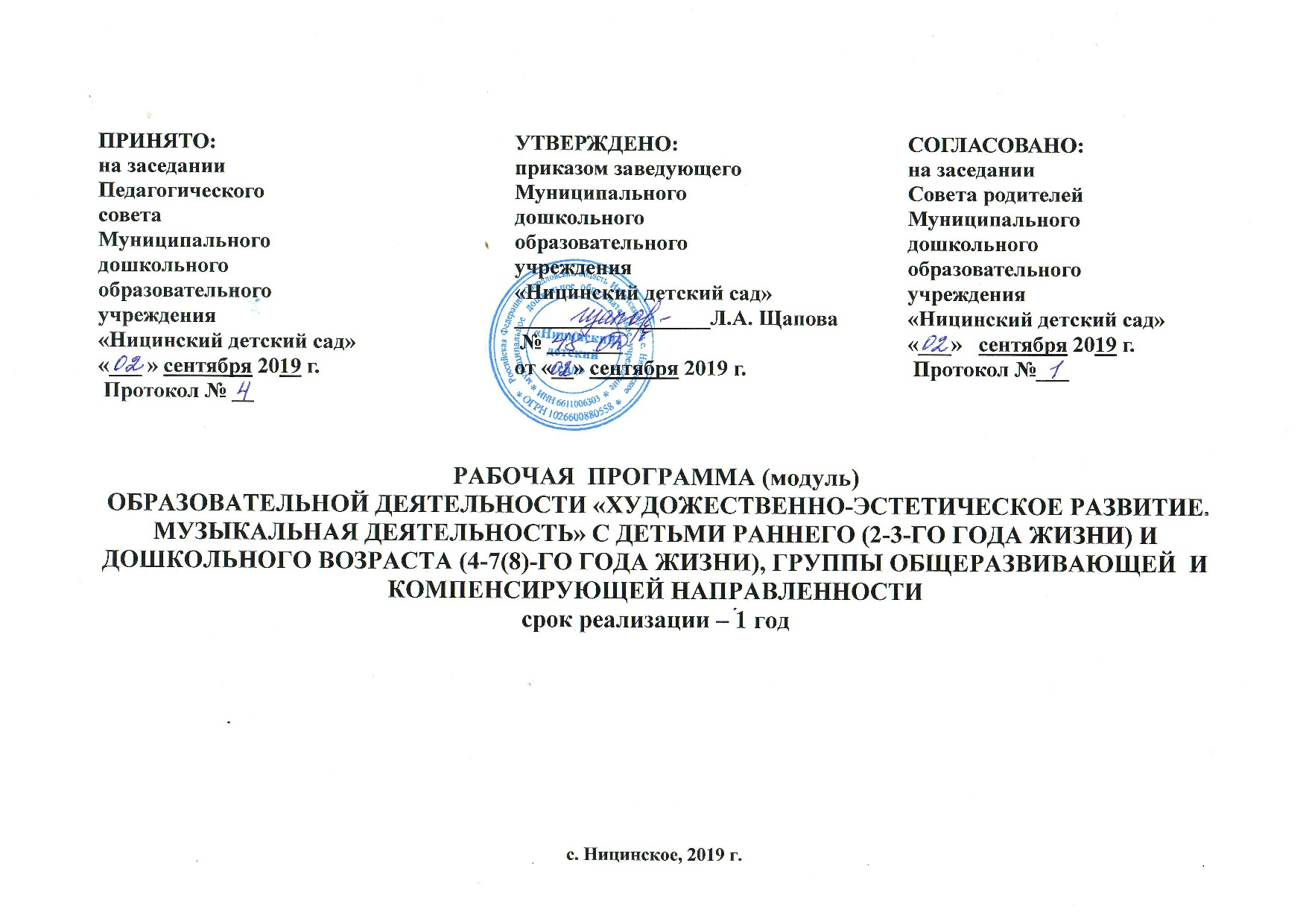 Рабочая программа (модуль) образовательной деятельности «Художественно-эстетическое развитие. Музыкальная деятельность» с детьми разновозрастной группы младшего дошкольного возраста (1г6м – 4 дет) и разновозрастной группы старшего дошкольного возраста (с 4лет -8 лет) – 2019 г.Составитель: •	Кучумова Тамара Самуиловна – музыкальный руководительРедактор: •	Щапова Любовь Андреевна – заведующий ДОУ.Рабочая программа разработана на основе целей и задач основной общеобразовательной программы - образовательной программы дошкольного образования МДОУ «Ницинский детский сад», с учетом психофизических особенностей детей дошкольного возраста, в соответствии с Федеральным государственным образовательным стандартом дошкольного образования, с учетом Примерной основной образовательной программы дошкольного образования. Рабочая программа определяет содержание и организацию образовательной деятельности «Художественно-эстетическое развитие. Музыкальная деятельность» с детьми разновозрастной группы младшего дошкольного возраста (1г6м – 4 дет) и разновозрастной группы старшего дошкольного возраста (с 4лет -8 лет) – 2019 г. СОДЕРЖАНИЕ1. Пояснительная запискаМуниципальное дошкольное образовательное учреждение «Ницинский детский сад» реализует Основную общеобразовательную  программу  - образовательную программу дошкольного   образования МДОУ «Ницинский детский сад» (далее Программа) с учетом особенностей  психофизического развития дошкольников, индивидуальных возможностей. Группы имеют общеразвивающую направленность. Дошкольное образование в ДОУ осуществляется в соответствии с целями, задачами Программы  разработанной педагогическим коллективом, в соответствии с Федеральным государственным образовательным стандартом дошкольного образования утверждённого Приказом Министерства образования и науки Российской Федерации от 17 октября 2013г. № 1155,  с учетом  «Примерной основной образовательной программы дошкольного образования», одобренной решением федерального учебно-методического объединения по общему образованию от 20 мая 2015г. № 2/15I и  с использованием в I части  с инновационной программы дошкольного образования «От рождения до школы» под редакцией Н. Е. Вераксы, Т. С. Комаровой, Э. М. Дорофеевой. — издание пятое (инновационное), испр. и доп. — М.: МОЗАИКА-СИНТЕЗ, 2019г.Рабочая программа (модуль) образовательной деятельности «Художественно-эстетическое развитие. Музыкальная деятельность» для разновозрастной группы младшего дошкольного возраста (1г6м – 4 дет) и разновозрастной группы старшего дошкольного возраста (с 4лет -8 лет). (далее Рабочая программа) -  учебно-методической документацией, определяющей содержание и организацию образовательной деятельности образовательной области «Художественно-эстетическое развитие» (музыкальная деятельность), в которой учитываются возрастные и индивидуальные особенности развития детей дошкольного возраста, определены структура и наполнение содержания образовательной деятельности, основные характеристики и организационно-педагогические условия организации образовательного процесса в данном модуле. В качестве модуля «Художественно-эстетическое развитие» (музыкальная деятельность), выступает содержание образовательной деятельности, равно как и организация  образовательной среды, в том числе предметно   пространственной и развивающей  образовательной  среды.Модульный характер представления содержания образования в рабочей программе способствует ее конструированию на материалах выбранных участниками образовательных отношений (взрослыми) спектра имеющихся образовательных программ дошкольного образования.Продолжительность пребывания детей в ДОУ - 9-часовое пребывание с 08.00 до 17.00 часов, исключая выходные и праздничные дни. Режим работы ДОУ установлен в  соответствии с потребностью семьи, объемом решаемых задач образовательной деятельности, возможностей бюджетного финансирования - пятидневная рабочая неделя, выходные дни - суббота и воскресенье, праздничные дни.Образовательная деятельность осуществляется на государственном языке Российской Федерации. В соответствии с Конституцией Российской Федерации государственным языком Российской Федерации на всей ее территории является русский язык.1.1. Цель и задачи реализации образовательной области «Художественно-эстетическое развитие» (музыкальная деятельность)Цель программы: формирование основ музыкальной и общей духовной культуры, развитие музыкальности детей и их способности эмоционально воспринимать музыку, формирование социокультурной среды, направленной на развитие общей культуры, физических, интеллектуальных, нравственных, эстетических и личностных качеств, формирование предпосылок учебной деятельности, создание развивающей образовательной среды, которая представляет собой систему условий социализации и индивидуализации детей. Задачи:В области художественно-эстетического развития ребенка основными задачами образовательной деятельности являются создание условий для:– развития у детей интереса к эстетической стороне действительности, ознакомления с разными видами и жанрами музыкального искусства в том числе народного творчества;– развития способности к восприятию музыки,  фольклора; – приобщения к разным видам художественно-эстетической деятельности, развития потребности в творческом самовыражении, инициативности и самостоятельности в воплощении художественного замысла.В сфере развития у детей интереса к эстетической стороне действительности, ознакомления с разными видами и жанрами искусства, в том числе народного творчества Программа относит к образовательной области художественно-эстетического развития приобщение детей к эстетическому познанию и переживанию мира, к искусству и культуре в широком смысле, а также творческую деятельность детей в музыкальном и видах художественно-творческой деятельности.Эстетическое отношение к миру опирается прежде всего на восприятие действительности разными органами чувств. Взрослые знакомят детей с классическими произведениями, музыки, театрального искусства, произведениями народного творчества.В музыкальной деятельности (танцах, пении, игре на детских музыкальных инструментах)– создавать художественные образы с помощью пластических средств, ритма, темпа, высоты и силы звука. Слушание:-  развивать и обогащать представления о многообразии музыкальных форм и жанров, опыта слушания музыки, музыкальных впечатлений, слушательскую культуру, представления о композиторах и их музыке, элементарный анализ форм в процессе слушания соответствующей возрасту народной, классической, детской музыки, музыкально-дидактических игр, бесед элементарного музыковедческого содержания, продуктивной интегративной деятельности.Исполнительство:- совершенствовать певческие навыки (чистоту интонирования, дыхание, дикцию, слаженность), умения игры на детских музыкальных инструментах, танцевальные умения, выразительного исполнения в процессе совместного и индивидуального музыкального исполнительства, упражнений, попевок, распевок, двигательных, пластических, танцевальных этюдов, танцев.Творчество:- развивать и обогащать умение организации самостоятельной деятельности по подготовке и исполнению задуманного музыкального образа, умения комбинировать и создавать элементарные оригинальные фрагменты мелодий, танцев в процессе совместной деятельности педагога и детей, творческих заданиях, концертах-импровизациях, музыкальных сюжетных играх.В театрализованной деятельности, сюжетно-ролевой и режиссерской игре – языковыми средствами, средствами мимики, пантомимы, интонации передавать характер, переживания, настроения персонажей.Среди задач, которые необходимо решать - сопровождение одаренных детей, для этого необходимо обеспечить:– разработку индивидуальных образовательных программ;– формирование адекватной самооценки;– охрана и укрепление физического и психологического здоровья;– профилактику неврозов;– предупреждение изоляции одаренных детей в группе сверстников;– развитие психолого-педагогической компетентности педагогов и родителей одаренных детей.1.2. Принципы и подходы по формированию образовательной области «Художественно-эстетическое развитие» (музыкальная деятельность)Опираясь на научные концепции, Программа реализует следующие основные принципы и положения, обозначенными  в ФГОС  ДО:Обеспечивает всестороннее развитие каждого ребенка, в том числе развитие социальных, нравственных, эстетических, интеллектуальных, физических качеств, инициативности, самостоятельности и ответственности ребенка;Реализует принцип возрастного соответствия — предлагает содержания и методы дошкольного образования в соответствии с психологическими законами развития и возрастными возможностями детей;Сочетает принципы научной обоснованности и практической применимости — соответствует основным положениям возрастной психологии и дошкольной педагогики и может быть успешно реализована в массовой практике дошкольного образования;Соответствует критериям полноты, необходимости и достаточности — решает поставленные цели и задачи на необходимом и достаточном материале, максимально приближаясь к разумному «минимуму»;Объединяет обучение и воспитание в целостный образовательный процесс на основе традиционных российских духовно-нравственных и социокультурных ценностей;Построена на принципах позитивной социализации детей на основе принятых в обществе правил и норм поведения в интересах человека, семьи, общества и государства;Обеспечивает преемственность между всеми возрастными дошкольными группами и между детским садом и начальной школой;Реализует принцип индивидуализации дошкольного образования, что означает построение образовательного процесса с учетом индивидуальных особенностей, возможностей и интересов детей;Реазируется на личностно-ориентированном	взаимодействии взрослого с ребенком, что означает понимание (признание) уникальности, неповторимости каждого ребенка; поддержку и развитие инициативы детей в различных видах деятельности;Предусматривает учет региональной специфики и варьирование образовательного процесса в зависимости от региональных особенностей;Реализует принцип открытости дошкольного образования;Предусматривает эффективное взаимодействие с семьями воспитанников;Использует преимущества сетевого взаимодействия с местным сообществом;Предусматривает создание современной информационно-образовательной среды  организации;Предлагает механизм профессионального и личностного роста педагогов.Методологические подходы по организации образовательной деятельности обязательной части:Программа продолжает лучшие традиции отечественного дошкольного образования и учитывает результаты современных отечественных и зарубежных исследований в области дошкольной педагогики и психологии и последних исследований качества дошкольного образования. В дополнении Программа базируется на семи основополагающих принципах дошкольной психологии и педагогики -  «Семь золотых принципов дошкольной педагогики»:1.	зона ближайшего развития (ЗБР) автор  Лев Семенович Выготскийправильно организованное обучение -  обучение, которое опирается на зону ближайшего развития ребенка и «ведет» за собой развитие. Зона ближайшего развития (ЗБР) характеризуется содержанием, которым ребенок способен овладеть, подражая действиям взрослого. Важно подчеркнуть, что ЗБР — это область, создаваемая взрослым, внутри которой ребенок действует разумно и осмысленно. ЗБР представляет собой особое пространство взаимодействия взрослого и ребенка, в котором ребенок с помощью взрослого осваивает образцы человеческой культуры. Наличие ЗБР свидетельствует о ведущей роли взрослого в психическом развитии ребенка.Т.о. обучение в рамках Программы — это развивающее обучение в зоне ближайшего развития ребенка. оно определяется содержанием предлагаемых взрослым задач, которые ребенок еще не может решить самостоятельно, но способен выполнить в совместной с взрослым деятельности. Развитие в рамках Программы выступает как важнейший результат успешности воспитания и обучения детей.2. культуросообразности  автор Константин Дмитриевич Ушинский       своеобразие каждого народа обусловлено его историческим развитием, географическими и природными условиями и воспитание образованного человека и гражданина должно начинаться со знания своей родины, ее природы, географии, истории, культуры. Применение принципа культуросообразности в Программе ориентирует педагогов на учет национальных ценностей и традиций, что создает условия для духовно-нравственного воспитания дошкольников. Образование рассматривается как процесс приобщения ребенка к основным компонентам человеческой культуры (знание, мораль, искусство, труд).Т.о. воспитание и обучение ребенка должно строиться на основе духовно-нравственных ценностей народов Российской Федерации, исторических и национально-культурных традиций, а один из главных критериев отбора программного материала — его воспитательная ценность.3. деятельностный подход автор Алексей Николаевич Леонтьев и его коллег (П.Я.Гальперин, А.В.Запорожец,  А.Р.Лурия,  Д.Б.Эльконин и др.).     психика ребенка развивается в разнообразных специфических детских видах деятельности, таких как: игровая, изобразительная, конструирование, исследовательская, проектная, общение и т.д.Т.О. обучение должно строиться на базе характерных для дошкольного возраста видах деятельности. Ребенок развивается тогда, когда он является активным участником, субъектом процесса обучения, занимается важным и интересным для него делом. 4. периодизация развития автор Даниил Борисович Эльконинв развитии ребенка выделяются своеобразные периоды, определяемые типом ведущей деятельности и соответствующими психологическими особенностями. Психическое развитие ребенка происходит неравномерно, и плавные периоды развития завершаются «кризисом», скачком, когда ребенок переходит на новый возрастной этап развития.  Для каждого возрастного периода оптимальной является такая организация образовательного процесса, которая осуществляется с опорой на ведущий вид деятельности.Т.О. Программы строиться с учетом возрастных возможностей детей с опорой на ведущий вид деятельности.5. амплификация детского развития автор  Александр Владимирович ЗапорожецАмплификация — это широкое развертывание и максимальное обогащение содержания специфически детских видов деятельности (игра, конструирование, изобразительная деятельность и др.), а также общения со сверстниками и с взрослыми. Применительно к психическому развитию ребенка, А. В. Запорожец противопоставлял амплификацию искусственной акселерации, выражающейся в форсированном обучении, сокращении детства, преждевременном превращении младенца в дошкольника, дошкольника в школьника и т.д.Амплификация детского развития способствует формированию тех психических свойств и качеств, для возникновения которых наиболее благоприятные предпосылки создаются в раннем детстве.Т.о. Программы, признавая уникальность дошкольного детства, как важнейшего этапа в общем развитии человека, ориентируются на обеспечение предельно полного проживания детьми дошкольного детства как самоценного, значимого самого по себе этапа жизни каждого ребенка. Работа в Программе ведется по линии обогащения (амплификации) детского развития, т.е. избегая искусственного ускорения или замедления социальной ситуации развития ребенка, максимально насыщается специфическими для дошкольного возраста видами активности, среди которых особая роль отводится игре как ведущему виду деятельности.6. развивающее обучение  автор Василий Васильевич ДавыдовРазвивающее обучение в системе Эльконина-Давыдова ориентировано на понимание ребенком обобщенных отношений и причинно-следственных связей между фактами. В дошкольном возрасте это означает, что у ребенка в процессе специфических детских видов деятельности при освоении культурных средств развиваются мышление, воображение, умение анализировать, обобщать и делать выводы.Т.О. Педагог должен сделать обучение развивающим, то есть направленным не столько на накопление знаний, сколько на развитие умения думать, рассуждать, вступать в диалог, отстаивать свою точку зрения.7. пространство детской реализации (ПДР) Николай Евгеньевич Веракса    В качестве главного условия развития детской личности Программой предусматривается социальная поддержка детской индивидуальности. Для этого разворачивается «пространство детской реализации» (Н. Е. Веракса). ПДР (пространство детской реализации) обеспечивает развитие личности, поддержку ее индивидуальности, уникальности, неповторимости, предоставляет свободу способов самореализации, открывает путь самостоятельного творческого поиска. Для этого взрослый должен уметь поддерживать инициативу ребенка на всех этапах:•заметить проявление детской инициативы;•помочь ребенку осознать и сформулировать свою идею; •способствовать реализации замысла или проекта;•создать условия для представления (предъявления, презентации) ребенком своих достижений социальному окружению, способствовать тому, чтобы окружающие увидели и оценили полученный результат;•помочь ребенку осознать пользу и значимость своего труда для окружающих.Т.е., раскрывается и развивается индивидуальность каждого ребенка, поддерживается его уникальность, создается детско-взрослое сообщество, в котором формируется личностно-развивающий и гуманистический характер детско-взрослого взаимодействия. Ребенок утверждается как личность, у него появляется опыт продуктивного социального взаимодействия с взрослыми и сверстниками, формируются переживания социального успеха и собственной значимости.Т.О. создание ПДР (пространство детской реализации) — необходимое условие развития индивидуальности и формирования личности ребенка. Педагог должен уметь поддерживать инициативу ребенка на всех этапах, во всех видах деятельности.Дидактические принципы музыкального обучения: 1. Принцип единства музыкального обучения, воспитания и развития: принцип предусматривает формирование у воспитанников широкого и целостного представления о музыкальном искусстве.2. Принцип оптимизации процесса музыкального обучения. 3. Принцип научности: направлен на соответствие новой программы обучения новым требованиям, установление единства цели, задач, методов музыкального обучения, научную основу музыкальных занятий.4. Принцип связи музыки и жизни: музыка как и все виды искусства всегда не только отражала события нашей эпохи, но и влияла на ход событий.5. Принцип доступности и наглядности: основан на тематическом построении программы и служит более глубокому усвоению и пониманию музыки детей дошкольного возраста.6. Принцип активности, сознательности: предполагает самостоятельность суждений, размышлений воспитанниками, проявление творчества в различных видах музыкальной деятельности (исполнение, импровизация, игра на детских музыкальных инструментах, выполнение музыкально-ритмических движений).7. Принцип увлеченности: основан на эмоциональном восприятии и является важнейшим условием для достижения единства идейно-воспитательной, познавательной и эстетических задач.Выявления детской одаренности, создания обстановки, опережающей развитие ребенка (возможность самостоятельного решения ребенком задач, требующих максимального напряжения сил; использование многообразных форм организации обучения, включающих разные специфически детские виды деятельности; использование разнообразных методов и приемов, активизирующих мышление, воображение и поисковую деятельность ребенка; введение в обучение ребенка элементов проблемности, задач открытого типа, имеющих разные варианты решений).1.3 Значимые характеристики художественно-эстетического развития, в том числе особенностей развития детей дошкольного возраста в образовательной области «Художественно-эстетическое развитие» (музыкальная деятельность)Психолого-педагогические условия реализации Программы:Условия реализации Программы в ДОУ направлены на обеспечение полноценного развития личности детей художественно-эстетического на фоне их эмоционального благополучия и положительного отношения к миру, к себе и к другим людям.Психолого–педагогические условия помогут реализовать содержание и механизмы, заложенные в Программу, обеспечивают полноценное развитие личности детей в художественно-эстетическом развитии на фоне эмоционального благополучия и положительного отношения к миру, к себе и к другим людям.Для успешной реализации рабочей программы обеспечиваются следующие психолого-педагогические условия: Развивающие занятия. Эмоциональное благополучие. Справедливость и равноправие. Детско-взрослое сообщество. Формирование ценностных представлений. Нацеленность на дальнейшее образование. Региональный компонент Развивающая предметно-пространственная среда. Использование современных образовательных технологий. Взаимодействие с семьями воспитанников. Особенности развития детей, воспитывающихся в образовательном учрежденииХарактеристики особенностей развития детей, воспитывающихся в образовательном учрежденииПосещают ДОУ  34 ребенка дошкольного возраста, что соответствует 1.	«Порядку организации и осуществления образовательной деятельности по основным общеобразовательным программам – образовательным программам дошкольного образования» (приказ Министерства образования и науки Российской Федерации от 30 августа 2013 г. № 1014); 2.	Постановлению Главного государственного санитарного врача Российской Федерации от 15 мая 2013 г. № 26 «Об утверждении СанПиН 2.4.1.3049-13 «Санитарно-эпидемиологические требования к устройству, содержанию и организации режима работы дошкольных образовательных организаций» (с изменениями на 27 августа 2015г.).Индивидуальная характеристика контингента воспитанников ДОУКоличественный состав воспитанников  - детей 34Из них: мальчиков – 12,   девочек – 22.дети с 1г.6м до 3 лет - 12, из них мальчиков -4; девочек - 8.дети с 3 до 4 лет – 5, из них мальчиков –2;   девочек – 3.дети с 4 до 5 лет – 4; из них мальчиков – 0;   девочек – 4.дети с 5 до 6 лет  - 6;  из них: мальчиков  - 3;  девочек –3.дети 6 – 7 лет - 7; из них: мальчиков – 3;  девочек – 14.Распределение контингента воспитанников по группамВ соответствии с анализом результатов освоения воспитанниками детского сада особое внимание необходимо обратить в музыкальном развитии на:в разновозрастной группе младшего дошкольного возраста – на знакомства с малыми формами фольклора, на развитие певческих умений, на развитие ритмического слуха - это обусловлено недоразвитием речи в силу возраста;в разновозрастной группе старшего дошкольного возраста – на самостоятельную творческую деятельность детей, на становление эстетического отношения к окружающему миру, на восприятие музыки и певческих умений.Важное значение при определении содержательной основы Программы ДОУ и организации образовательной деятельности в ДОУ имеют климатические, природные, географические, экономические, экологические, национально-культурные, демографические, условия в которых осуществляется образовательный процесс.Климатические, природные, географические, экономические и экологические особенности территории.   Ирбитский район расположен в юго-восточной части Свердловской области. Его территория на карте области выглядит в виде неправильного прямоугольника, вытянутого в меридиональном направлении на 100 км, а с запада на восток – на 86 км. Площадь района 4758 км 2. Административный центр района, г. Ирбит находится почти в центре района, на правом берегу р. Ницы при впадении в нее р. Ирбит. Его координаты – 57°30¢ с.ш. и 63°в.д. На севере район граничит с Туринским, на востоке с Байкаловским, на юге с Талицским, Пышминским, Камышловским, Сухоложским, на западе с Артемовским и Алапаевским районами. Через район проходит железная дорога   Свердловск – Тавда – Устье-Аха. Шоссейные дороги связывают его практически со всеми соседними районами. Расстояние до Екатеринбурга 204 км, до г. Москвы 1857 км.Удаленность района от Атлантического океана и соседство с Сибирью, большая разница в средних температурах самого теплого месяца — июля и самого холодного —  января говорит о континентальности климата. Его характерные черты: холодная продолжительная зима с устойчивым снежным покровом, теплое, но сравнительно короткое лето, ранние осенние и весенние заморозки, наибольшее количество осадков — в летнее время.С физико-географической точки зрения Ирбитский район находится в пределах южной тайги и подзоны осиново-березовых лесов и сосновых ленточных боров лесостепной зоны Западно-Сибирской равнины, ее Туринской наклонной равнины.Гидрографическая сеть района представлена рекой Ница и ее притоками: Ирбит, Кирга, Бобровка, относящимися к бассейну реки Тобол. Водный режим характеризуется ярко выраженными половодьями, продолжающимися до 57 дней.В районе имеются минеральные источники, которые по химическому составу относятся к типу хлоридно-натриевых вод. Источники еще недостаточно изучены и не используются.На территории Ирбитского района имеется 11 памятников природы, в том числе “Белая горка”, “Вязовая роща” около д. Бердюгина, Трубина, Озеро “Поваренное” (карьер “Рудник”), 7 охотничьих хозяйств.     Село Ницинское расположено в 33 километрах к северо-западу от города Ирбита, на правом берегу реки Ницы. Климатические условия имеют свои особенности: недостаточное количество солнечных дней и повышенная влажность воздуха. Исходя из этого, в образовательный процесс ДОУ включены мероприятия, направленные на оздоровление детей и предупреждение утомляемости. Процесс воспитания и обучения в детском саду является непрерывным, но, тем не менее,  график образовательного процесса составляется в соответствии  с  выделением двух периодов:- холодный  период − образовательный (сентябрь-май), составляется  определенный режим дня и расписание организованных  образовательных  форм;  - летний период − оздоровительный (июнь-август), для которого составляется другой  режим дня.Вторая неделя января –  устанавливаются каникулы, в период которых отменяется непосредственно-организованная деятельность.  В дни каникул создаются оптимальные условия для самостоятельной двигательной, игровой, продуктивной и музыкальной деятельности детей, проводятся музыкальные и физкультурные досуги, праздники, развлечения.В теплое время – жизнедеятельность детей, преимущественно, организуется на открытом воздухе;В  совместной и самостоятельной деятельности по познанию окружающего мира, приобщению к культуре речи дети знакомятся с климатическими особенностями, явлениями природы, характерными для местности, в которой проживают. В совместной и самостоятельной художественно-эстетической деятельности (рисование, аппликация, лепка, конструирование и др.) предлагаются для изображения знакомые детям звери, птицы, домашние животные, растения уральского региона и др.Образовательная среда ДОУ.Муниципальное дошкольное образовательное учреждение «Ницинский детский сад» расположен по адресу 623834, Российская Федерация, Свердловская область, Ирбитский район, с. Ницинское, ул. Центральная, 61 Телефон - 8(34355) 3-06-45 , электронный адрес ДОУ (e-mail): nicinskiydetskiysad@list.ru собственником имущества Учреждения выступает  Ирбитское муниципальное образование. От имени муниципального образования полномочия Учредителя осуществляет Администрация Ирбитского муниципального образования. Постановлением Главы Ирбитского МО № 653 от 19.11.2008г. «О делегировании полномочий Управлению образования» право осуществлять полномочия учредителя делегировано Управлению образования Ирбитского муниципального образования.Лицензия на правоведения образовательной деятельности от 12 декабря 2017 года регистрационный № 19561 серия 66Л01 № 0006301 срок действия лицензии бессрочно.  ДОУ занимает площади в здании МОУ Ницинская ООШ,  которое построено по типовому проекту 70- х годов 20 века. В здание  имеются: две групповые ячейки - групповые комнаты, спальни, раздевальные и туалетные комнаты;  имеется пищеблок с подсобными помещениями, хозяйственный блок, и кабинет заведующего. Дошкольное образовательное учреждение посещают дети из семей  социального статуса:Социально-демографические особенности осуществления образовательного процесса определились в ходе статистического опроса семей воспитанников:1) Этнический состав семей воспитанников в основном имеет однородный характер, основной контингент – дети из русскоязычных семей.2) Желание семей получать гарантированную и квалифицированную психолого-педагогическую поддержку, то есть присутствие определенной доли доверия в уровне квалификации и качестве предоставляемой услуги  учреждением.Специфика национальных, социокультурных  условий.  В Ирбитском районе органом местного самоуправления является Ирбитское муниципальное образование. На сегодняшний день в состав Ирбитского муниципального образования входят 21 территориальная администрация, в которых 103 населенных пункта, в том числе без населения - 6. Наиболее крупные населенные  пункты п. Пионерский, п. Зайково.Ирбитский район имеет сельскохозяйственное направление. В районе работают 12 крупных и средних предприятий, в том числе Колхоз «Урал»,  6 СПК («Килачевский», «Пригородное», «Завет Ильича»  и др.), 5 ООО («Агрофирма Ирбитская»). Кроме них продукцию сельского хозяйства производят 37 крестьянских фермерских и 10 842 личных  подсобных хозяйств граждан.В Ирбитском муниципальном образовании исторически сложилась большая социально-культурная сеть.51 образовательных организаций,6 учреждений подведомственных Управлению культуры,Медицинское обслуживание осуществляет  1 больница - ГБУЗ СО «Ирбитская центральная городская больница» (в структуру входят 2 поликлиники  и 46 ФАП, 4 - ОВП).Национальный состав Ирбитского района 95% русские, 2% татары, 3% казахи.В Ницинской территориальной администрации -  национальный состав русские. Социально-культурную сеть  состоит :- МОУ Ницинская ООШ- Ницинский  сельский дом культуры - Ницинская сельская библиотека- Ницинский ФАП- Ницинская териториальная администрация- СПК «Завет Ильича»- крестьянское хозяйство Карпова АА.- крестьянское хозяйство Щитов ЭА.- крестьянское хозяйство Новосёлов Л.И.- крестьянское хозяйство Новосёлов АГ.Сетевая форма реализации программы дошкольного образования – это совместная деятельность субъектов социально-культурной сети Ницинской территории, которая как кластер вокруг которого сформировалась (и формируется) устойчивая поддержка из внешней среды помогающая  успешно согласно выработанной стратегии отвечать за эффективность и качество реализации Программы. С учетом социокультурных условий, в которых осуществляется образовательная деятельность, поставлены задачи, направленные на использование сетевой формы взаимодействия в ходе реализации  Программы, обеспечивающей возможность социализации и ее успешного освоения воспитанниками с использованием ресурсов нескольких  организаций.При реализации кластерного подхода в совместной реализации целей и задач Программы нами выделяются несколько ключевых моментов: -	наличие общей цели – формирование культуры личности ребенка; -	наличие правовой основы совместной деятельности субъектов – договорные отношения; -	наличие разработанных механизмов взаимодействия между субъектами, объединяющимися в кластер – план совместной деятельности в решении поставленных целей и задач.Сетевая форма реализации развития обучающихся образовательной области«Художественно-эстетическое развитие» (музыкальная деятельность)   Для создания качественных условий воспитания, обучения и развития детей ДОУ на договорной основе осуществляется  сотрудничество с учреждениями единого образовательного комплекса.  Самораскрытие личности и самореализация творческих способностей воспитанников обеспечивается социальными партнерами, что повышает удовлетворенность  родителей результатом образования ребенка.Социальное партнерство и сотрудничество, обеспечивает и  степень открытости образовательного учреждения, является важным механизмом повышения качества образования.Обеспечение соответствия образовательных результатов социальным ожиданиям может быть достигнуто только в условиях постоянного взаимодействия образовательного учреждения с сообществом, т.е. в условиях открытости. Т.о. Осуществление образовательного процесса с учетом специфики климатических, национально-культурных, демографических, и других условий направлено на развитие личности ребенка в контексте детской субкультуры, сохранение и развитие индивидуальности, достижение ребенком уровня психофизического и социального развития, обеспечивающего успешность познания мира ближайшего окружения через разнообразные виды детских деятельностей.Становление различных сфер самосознания ребенка происходит на основе культуры своего народа, ближайшего социального окружения, на познании историко-географических, этнических особенностей социальной, правовой действительности уральского региона, с учетом национальных ценностей и традиций. Обеспечение соответствия образовательных результатов социальным ожиданиям может быть достигнуто только в условиях постоянного взаимодействия образовательного учреждения с сообществом, т.е. в условиях открытости.1.4. Планируемые результаты освоения образовательной деятельности «Художественно-эстетическое развития» (музыкальная деятельность)ПЛАНИРУЕМЫЕ РЕЗУЛЬТАТЫ ОСВОЕНИЯ ПРОГРАММЫЦелевые ориентиры образовательной программыТребования ФГОС ДО к результатам освоения ООП ДО определены в виде целевых ориентиров дошкольного образования, которые представляют собой социально-нормативные возрастные характеристики возможных достижений ребенка на этапе завершения уровня дошкольного образования с учетом специфики дошкольного детства (гибкость, пластичность развития ребенка, высокий разброс вариантов его развития, его непосредственность и непроизвольность), а также системных особенностей дошкольного образования (необязательность уровня дошкольного образования в Российской Федерации, отсутствие возможности вменения ребенку какой-либо ответственности за результат).Целевые ориентиры являются ориентирами для:а) построения образовательной политики ДОУ;б) решения задач:- формирования рабочей программы;- анализа профессиональной деятельности;- взаимодействия с семьями;в) информирования родителей (законных представителей) и общественности относительно целей дошкольного образования, общих для всего образовательного пространства Российской Федерации.Целевые ориентиры на этапе завершения дошкольного образования:Целевые ориентиры на этапе завершения дошкольного образования:1.5. Развивающее оценивание качества образовательной деятельности основной общеобразовательной программы – образовательной программы дошкольного образованияОценивание качества образовательной деятельности, осуществляемой ДОУ по Программе, представляет собой важную составную часть данной образовательной деятельности, направленную на ее усовершенствование.Концептуальной основой такой оценки определяются требования Федерального закона «Об образовании в Российской Федерации», а также Федеральным государственным образовательным стандартом дошкольного образования, в котором определены государственные гарантии качества образования.Оценивание качества, т.е. оценивание соответствия образовательной деятельности реализуемой ДОУ, заданным требованиям Федеральным государственным образовательным стандартом дошкольного образования и Программой направленно в первую очередь на оценивание созданных в ДОУ условий в процессе образовательной деятельности.Система оценивания образовательной деятельности, предусмотренная Программы, предполагает оценивание качества условий образовательной деятельности, обеспечиваемых ДОУ, включая психолого-педагогические, кадровые, материально-технические, финансовые, информационно-методические, управление Организацией и т. д.Программа предусмотрена система мониторинга динамики развития детей, динамики их образовательных достижений, основанная на методе наблюдения и включающая:– педагогические наблюдения, педагогическую диагностику, связанную с оценкой эффективности педагогических действий с целью их дальнейшей оптимизации;– детские портфолио, фиксирующие достижения ребенка в ходе образовательной деятельности; – карты индивидуального развития ребенка. Педагогический мониторинг развития детей в ходе реализации ПрограммыС целью оценки  педагогами эффективности работы по Программе предусмотрено систематически проводить мониторинг образовательного процесса, т. е. осуществлять сбор данных о степени реализации образовательных целей, поставленных в Программе, в том числе, об индивидуальных особенностях развития каждого ребенка. Важнейшим способом педагогического мониторинга является систематическое наблюдение за изменениями в разных сферах развития детей, получение информации об индивидуальных особенностях каждого ребенка и  динамике его продвижения в развитии.Наблюдение является одним из важных условий успешной работы педагога с детьми в ходе реализации Программы. Оно позволяет осуществлять индивидуальный подход к каждому ребенку, гибко осуществлять планирование работы с группой детей. Наблюдение  является целенаправленным  и систематическим, не превращаясь при этом в самоцель.  Информацию, полученную в результате наблюдения, педагог фиксирует как качественные изменения в развитии ребенка - новые умения, интересов и предпочтения, в создании условий для их дальнейшего развития. Важнейшим условием полноценного, грамотного наблюдения признается психолого-педагогическая компетентность воспитателя: знание о закономерностях психического развития ребенка, о приоритетных целях воспитания и обучения, владение современными методами педагогической диагностики, умение устанавливать доверительные отношения с детьми, без которых невозможно получить верное представление о ребенке - его способностях, возможностях, интересах. Зная особенности своих воспитанников, педагог может планировать индивидуальную работу с каждым из них и отслеживать эффективность этой работы в процессе последующих наблюдений. Для того чтобы наблюдение было эффективным, предусмотрена фиксация его результатов с целью последующего анализа в виде электронной карты индивидуального развития ребенка.Особенности оценки основных (ключевых) характеристик развития личности ребенка Оценка индивидуального развития детей проводится педагогом в ходе внутреннего мониторинга становления основных (ключевых) характеристик развития личности ребенка, результаты которого могут быть использованы только для оптимизации образовательной работы с группой дошкольников и для решения задач индивидуализации образования через построение образовательной траектории для детей, испытывающих трудности в образовательном процессе или имеющих особые образовательные потребности. Мониторинг осуществляется в форме регулярных наблюдений педагога за детьми в повседневной жизни и в процессе непосредственной образовательной работы с ними.В качестве показателей оценки основных (ключевых) характеристик развития личности ребенка выделены внешние (наблюдаемые) проявления этих характеристик у ребенка в поведении, в деятельности,  во взаимодействии со сверстниками и взрослыми, которые отражают становление этой характеристики на протяжении всего дошкольного возраста. Для построения развивающего образования система мониторинга становления основных (ключевых) характеристик развития личности ребенка учитывает необходимость организации образовательной работы в зоне его ближайшего развития. Поэтому диапазон оценки выделенных показателей определяется уровнем развития интегральной характеристики - от возможностей, которые еще не доступны ребенку, до способности проявлять характеристики в самостоятельной деятельности и поведении. Общая картина по группе позволит выделить детей, которые нуждаются в особом внимании педагога и в отношении которых необходимо скорректировать, изменить способы взаимодействия.Данные мониторинга должны отражать динамику становления основных (ключевых)  характеристик, которые развиваются у детей на протяжении всего образовательного процесса. Прослеживая динамику развития основных (ключевых) характеристик, выявляя, имеет ли она неизменяющийся, прогрессивный или регрессивный характер, можно дать общую психолого-педагогическую оценку успешности воспитательных и образовательных воздействий взрослых на разных ступенях образовательного процесса, а также выделить направления развития, в которых ребенок нуждается в помощи.Выделенные показатели отражают основные моменты развития дошкольников, те характеристики, которые складываются и развиваются в дошкольном детстве и обуславливают успешность перехода ребенка на следующий возрастной этап.  Поэтому данные мониторинга – особенности динамики становления основных (ключевых) характеристик развития личности ребенка в дошкольном образовании – окажут помощь и педагогу начального общего образования для построения более эффективного взаимодействия с ребенком в период адаптации к новым условиям развития на следующем уровне образования2. Организационно-педагогические условия образовательной деятельности2.1 Взаимодействие взрослых с детьмиВзаимодействие взрослых с детьми является важнейшим фактором развития ребенка и пронизывает все направления образовательной деятельности. С помощью взрослого и в самостоятельной деятельности ребенок учится познавать окружающий мир, играть, рисовать, общаться с окружающими. Процесс приобщения к культурным образцам человеческой деятельности (культуре жизни, познанию мира, речи, коммуникации, и прочим), приобретения культурных умений при взаимодействии со взрослыми и в самостоятельной деятельности в предметной среде называется процессом овладения культурными практиками.Процесс приобретения общих культурных умений во всей его полноте возможен только в том случае, если взрослый выступает в этом процессе в роли партнера, а не руководителя, поддерживая и развивая мотивацию ребенка. Партнерские отношения взрослого и ребенка в детском саду и в семье являются разумной альтернативой двум диаметрально противоположным подходам: прямому обучению и образованию, основанному на идеях «свободного воспитания». Основной функциональной характеристикой партнерских отношений является равноправное относительно ребенка включение взрослого в процесс деятельности. Взрослый участвует в реализации поставленной цели наравне с детьми, как более опытный и компетентный партнер. Характер взаимодействия с детьми:- личностно-порождающее взаимодействие - характерно принятие ребенка таким, какой он есть, и вера в его способности;- личностно-порождающее взаимодействие способствует формированию у ребенка  различных позитивных качеств. Ребенок учится уважать себя и других, так как отношение ребенка к себе и другим людям всегда отражает характер отношения к нему окружающих взрослых. Он приобретает чувство уверенности в себе, не боится ошибок. Когда взрослые предоставляют ребенку  самостоятельность, оказывают поддержку, вселяют веру в его силы, он не пасует перед трудностями, настойчиво ищет пути их преодоления.Ребенок не боится быть самим собой, быть искренним. Когда взрослые поддерживают индивидуальность ребенка, принимают его таким, каков он есть, избегают неоправданных ограничений и наказаний, ребенок не боится быть самим собой, признавать свои ошибки. Взаимное доверие между взрослыми и детьми способствует истинному принятию ребенком моральных норм.Ребенок учится брать на себя ответственность за свои решения и поступки. Ведь взрослый везде, где это возможно, предоставляет ребенку право выбора того или действия. Признание за ребенком права иметь свое мнение, выбирать занятия по душе, партнеров по игре способствует формированию у него личностной зрелости и, как следствие, чувства ответственности за свой выбор.Ребенок приучается думать самостоятельно, поскольку взрослые не навязывают ему своего решения, а способствуют тому, чтобы он принял собственное.Ребенок учится адекватно выражать свои чувства. Помогая ребенку осознать свои переживания, выразить их словами, взрослые содействуют формированию у него умения проявлять чувства социально приемлемыми способами.Ребенок учится понимать других и сочувствовать им, потому что получает этот опыт из общения со взрослыми и переносит его на других людей.Важнейшим условием реализации Программы является создание развивающей, эмоционально комфортной для ребенка образовательной среды. Пребывание в детском саду должно доставлять ребенку радость, а образовательные ситуации должны быть увлекательными. Важнейшие образовательные ориентиры:  обеспечение эмоционального благополучия детей;  создание условий для формирования доброжелательного и внимательного отношения детей к другим людям; развитие детской самостоятельности (инициативности, автономии и ответственности);развитие детских способностей, формирующихся в разных видах деятельности. Для реализации этих целей педагогам рекомендуется:  проявлять уважение к личности ребенка и развивать демократический стиль взаимодействия с ним и с другими педагогами;  создавать условия для принятия ребенком ответственности и проявления эмпатии к другим людям; обсуждать совместно с детьми возникающие конфликты, помогать решать их, вырабатывать общие правила, учить проявлять уважение друг к другу;  обсуждать с детьми важные жизненные вопросы, стимулировать проявление позиции ребенка;  обращать внимание детей на тот факт, что люди различаются по своим убеждениям и ценностям, обсуждать, как это влияет на их поведение; обсуждать с родителями (законными представителями) целевые ориентиры, на достижение которых направлена деятельность педагогов, и включать членов семьи в совместное взаимодействие по достижению этих целей. Система образования нацелена то, чтобы у ребенка развивались игра и познавательная активность. Созданы условия для проявления таких качеств, как: инициативность, жизнерадостность, любопытство и стремление узнавать новое. Адекватная организация образовательной среды стимулирует развитие уверенности в себе, оптимистического отношения к жизни, дает право на ошибку, формирует познавательные интересы, поощряет готовность к сотрудничеству и поддержку другого в трудной ситуации, то есть обеспечивает успешную социализацию ребенка и становление его личности. Изучаемые детьми темы выступают как материал для достижения целей образовательной работы — развития способностей и инициативы ребенка, овладения доступными для дошкольного возраста культурными средствами (наглядными моделями и символами). Благодаря этому Программа становится залогом подготовки детей к жизни в  современном обществе, требующем умения учиться всю жизнь и при этом разумно и творчески относиться к действительности. Все ситуации повседневной жизни, в которых оказывается ребенок в детском саду, имеют образовательное значение: на прогулке и во время режимных моментов ребенок выстраивает отношение к себе и другим, учится быть инициативным и принимать решения, использовать свое мышление и воображение.2.2. Особенности взаимодействия педагогического коллектива с семьями воспитанников     «Союз педагогов и родителей — залог счастливого детства» — так определен Программой основной принцип взаимоотношения семьи и детского сада. Этот принцип почерпнут из «Манифеста воспитателей России», принятого на форуме «Ориентиры детства» 20 августа 2018 года. Педагогическое взаимодействие предполагает координацию усилий нескольких сторон (субъектов образовательного пространства) в образовательном процессе. Равноправными субъектами педагогического процесса в детском саду являются дети, воспитатели, специалисты, младшие воспитатели,  медсестра, родители. Равноправие субъектов подразумевает:взаимное информирование о ребенке и разумное использование полученной информации педагогами и родителями в интересах детей. Общение с родителями по поводу детей — важнейшая обязанность педагогического коллектива;обеспечение открытости дошкольного образования: открытость и доступность информации, регулярность информирования, свободный доступ родителей в пространство детского сада;обеспечение максимального участия родителей в образовательном процессе (участие родителей в мероприятиях, образовательном процессе, в решении организационных вопросов и пр.);обеспечение педагогической поддержки семьи и повышения компетентности родителей в вопросах развития и образования, охраны и укрепления здоровья детей;обеспечение единства подходов к воспитанию детей в условиях дошкольного образовательного учреждения и семьи.Семья является важнейшим общественным институтом, имеющим решающее значение, как для индивидуальной жизни человека, так и для социального, экономического культурологического развития общества.  Цель коллектива – установить партнерские отношения, объединить усилия для успешного освоения детьми основной общеобразовательной программ дошкольного образования, создать атмосферу общности интересов, активизировать родителей через включение их в управление и совместную детско-взрослую деятельность.Задачи: Обеспечение психолого-педагогической поддержки семьи и повышение компетентности родителей (законных представителей) в вопросах развития и образования, охраны и укрепления здоровья детей.Оказание помощи родителям (законным представителям) в воспитании детей, охране и укреплении их физического и психического здоровья, в развитии индивидуальных способностей и необходимой коррекции нарушений их развития.Обеспечить учет образовательных потребностей, интересов и мотивов детей, членов их семей в определении: специфики национальных, социокультурных и иных условий, в которых осуществляется образовательная деятельность;выбора тех парциальных образовательных программ и форм организации работы с детьми, которые в наибольшей степени соответствуют потребностям и интересам детей, а также возможностям педагогического коллектива;сложившиеся традиции ДОУ.Создать условия для участия родителей (законных представителей) в образовательной деятельности.Обеспечить информационную открытость разработки и реализации Программы для предоставления информации о ООП ДО семье и всем заинтересованным лицам, вовлечённым в образовательную деятельность. Взаимодействие с родителями (законными представителями) по вопросам образования ребенка, непосредственного вовлечения их в образовательную деятельность, в том числе посредством создания образовательных проектов совместно с семьей на основе выявления потребностей и поддержки образовательных инициатив семьи.Обеспечить консультативной поддержкой родителей (законных представителей) по вопросам образования и охраны здоровья детей, в том числе инклюзивного образования.В современных  условиях дошкольное образовательное учреждение является единственным общественным институтом, регулярно и неформально взаимодействующим с семьей,  то есть  имеющим возможность оказывать  на неё  определенное влияние.    В основу совместной деятельности семьи и дошкольного учреждения заложены следующие принципы:Личностно-развивающий и гуманистический характер взаимодействия взрослых и детей (родителей (законных представителей), педагогов ДОУ) и детей;Сотрудничество ДОУ с семьей;Приобщение детей к социокультурным нормам, традициям семьи, общества и государства;Учет этнокультурной ситуации развития детей;Уважение взрослых к человеческому достоинству детей, формирование и поддержка их положительной самооценки, уверенности в собственных возможностях и способностях;Поддержка взрослыми положительного, доброжелательного отношения друг к другу и взаимодействия детей друг с другом в разных видах деятельности;Поддержка родителей (законных представителей) в воспитании детей, охране и укреплении их здоровья, вовлечение семей непосредственно в образовательную деятельность.Для осуществления партнёрского взаимодействия с родителями используются разнообразные формы:Активное участие родителей в разработке и реализации индивидуального образовательного маршрута ребёнка;Приглашение родителей в периоды непосредственно образовательной деятельности с целью рассказа об их профессии, хобби, и т.д.;Сотрудничество в рамках исследовательских проектов, где взрослый идёт консультантом.Взаимодействие с родителями как обязательное условие успешной реализации основной общеобразовательной программы дошкольного образования,  позволит обеспечить ее эффективность, повысить  качество образования.Необходимые условия:совместные усилия семьи и ДОУ в оказании помощи и поддержки ребенку;уважение и понимание между родителями и педагогами, систематическое  обсуждение вопросов воспитания, обучения и развития ребенка;проявление терпимости и деликатности в общении с ребенком;воспитание у детей уважения и доверия к взрослым (родителям, педагогу, близким людям).Родители являются первыми педагогами ребенка. Одной из функций детского сада является оказание консультативно-методической помощи родителям в воспитании и обучении детей.На сегодняшний день в ДОУ  осуществляется интеграция общественного и семейного воспитания дошкольников со следующими категориями родителей:с семьями воспитанников;с  будущими родителями;с родителями выпускников;с родителями детей, не посещающих дошкольное образовательное учреждение.Приведя ребенка в детский сад, родители хотят, чтобы их детей не только готовили к школе,  но и обеспечивали широкий спектр знаний, развивали умения, навыки общения, выявляли и развивали способности и др. Однако без партнерского взаимодействия с семьей решить эти проблемы практически невозможно.2.3 Развивающая предметно-пространственная среда группРазвивающая среда способствует эмоциональному благополучию ребенка, формирует чувство защищенности и уверенности в себе,   обеспечивает влияние на эмоциональную атмосферу образовательного процесса.Материально-технические (пространственные) условия организации музыкального развития детейМузыкальная деятельность организуется в фойе детского сада.Предметно – пространственная средаспособствует формированию основ музыкальной и общей духовной культуры, развитию музыкальности детей и их способности эмоционально воспринимать музыку через решение следующих задач:Формирование индивидуального и коллективного творчества и возможности самореализоваться.Поддержание и развитие у ребенка интереса к музыкальной и театрализованной деятельности.Воспитание эстетических чувств.Воспитание у детей основы музыкально-эмоциональной культуры.Формирование легкость  и ловкость исполнения основных естественных движений (различных видов шага, бега, прыжков).Развитие музыкального интонационно-речевого опыта, умение пользоваться эмоционально-образным словарем.МОДЕЛЬ ОРГАНИЗАЦИИ ПРЕДМЕТНО-ПРОСТРАНСТВЕННОЙ СРЕДЫ ОБРАЗОВАТЕЛЬНОЙ ОБЛАСТИ «ХУДОЖЕСТВЕННО-ЭСТЕТИЧЕСКОЕ РАЗВИТИЕ» (МУЗЫКАЛЬНАЯ ДЕЯТЕЛЬНОСТЬ) /////////////////////////////ОБЕСПЕЧЕННОСТЬ МЕТОДИЧЕСКИМИ МАТЕРИАЛАМИ, СРЕДСТВАМИ ОБУЧЕНИЯ И ВОСПИТАНИЯ2.4. Режим и распорядок дняРежим дня для детей  разновозрастной группы младшего дошкольного возрастас 1г 6м. до 4 л.  / Холодный период / МОДЕЛЬ ОРГАНИЗАЦИИ ВОСПИТАТЕЛЬНО-ОБРАЗОВАТЕЛЬНОГО ПРОЦЕССА НА НЕДЕЛЮОБРАЗОВАТЕЛЬНОЙ ОБЛАСТИ «ХУДОЖЕСТВЕННО-ЭСТЕТИЧЕСКОЕ РАЗВИТИЕ»  (музыкальная деятельность)/Особенности традиционных событий, праздников, мероприятийПРАЗДНИКОВ И МЕРОПРИЯТИЙ Для детей дошкольного возраста предлагаются разные профессиональные, международные  праздники экологической направленности: «Всемирный день земли»,«Всемирный день воды»,«Международный день птиц»,«Международный день животных».Международные праздники социальной направленности:«Всемирный день «спасибо»»,«Всемирный день улыбок»,«День (осеннего, зимнего, весеннего, летнего) именинника,В планировании образовательной деятельности с детьми отражены особенности традиционных событий, праздников, мероприятий, организуемых в детском саду:Празднование Нового годаВыпускной бал                                                  День знанийДень Победы8 мартаТрадиционными общими праздниками являются сезонные праздники, которые основываются на народных традициях и фольклорных материалах: «Осенины», «Масленица», «Колядки», «Праздник русской березки».  Общекультурными традициями жизни детского сада стали такие формы как:танцевальный флэш-моб,выход детей за пределы детского сада на прогулки и экскурсии,взаимодействие детей старшего и младшего дошкольного возраста в детском саду,концерты,ярмарки,гостевание,поэтические вечера,творческие мастерские,воспитание театром.Планируются совместные досуговые события с родителями:•	концерты,•	фестивали,•	выставки совместных коллекций,•	выставки семейного творчества,•	встречи с интересными людьми,•	спортивные и музыкальные праздники.2.5. Учебный план Учебный  план на 2019- 2020 учебный годУчебный план муниципального дошкольного образовательного учреждения «Ницинский детский сад» на 2019 – 2020 учебный  год (далее Учебный план) регламентирует выполнение Основной общеобразовательной программы - образовательной программы дошкольного образования  МДОУ  «Ницинский детский сад» (далее Программа) в двух частях: обязательной части и части формируемой образовательных отношений. Учебный план состоит из двух разделов: пояснительная записка, учебный план.Пояснительная записка Учебный план разработан в соответствии: 	•	Федеральным законом Российской Федерации от 29 декабря 2012 г. N 273-ФЗ "Об образовании в Российской Федерации" •	Приказом Министерства образования и науки Российской Федерации N 1155  от 17 октября 2013 г. «Об утверждении Федерального государственного образовательного стандарта дошкольного образования»; •	Приказом Министерства образования и науки Российской Федерации N 1014 от 30 августа 2013 г.  «Об утверждении порядка  организации и осуществления образовательной деятельности по основным общеобразовательным программам - образовательным программам дошкольного образования»; Постановлением Главного государственного санитарного врача РФ N 26 от 15.05.2013 (ред. от 27.08.2015г.) «Об утверждении СанПиН 2.4.1.3049-13 "Санитарно-эпидемиологические требования к устройству, содержанию и организации режима работы дошкольных образовательных организаций".Учебный план разработан с учетом Примерной основной образовательной программы дошкольного образования, одобренной решением федерального учебно-методического объединения по общему образованию от 20 мая 2015г. № 2/15I. I часть  с использованием инновационной программой дошкольного образования «От рождения до школы» под редакцией Н.Е.Вераксы, Т.С.Комаровой, Э.М. Дорофеевой (издание 5-е, дополненное и переработанное Мозаика-Синтез Москва, 2019г). II часть, формируемая участниками образовательных отношений, с использованием:- парциальной программой художественно-эстетического развития детей 2–7 лет в изобразительной деятельности (формирование эстетического отношения к миру). «Цветные ладошки» Лыкова И.А.– М.: ИД «Цветной мир», 2019. – 136 с. 16-е издание, перераб.и доп.- парциальной образовательной программой «Азы финансовой культуры для дошкольников»: пособие для воспитателей, методистов и руководителей дошкольных учреждений /Л.В. Стахович, Е.В. Семенкова, Л.Ю. Рыжановская. (- 2-е изд.- М.: ВИТА-ПРЕСС, 2019)Учебным планом, фиксируется максимальный объём непрерывной образовательной деятельности обучающихся в неделю, распределяет учебное время, отводимое на усвоение содержания образования по образовательным областям (социально-коммуникативной, познавательной, речевой, художественно-эстетической и физического развития), учебным дисциплинам организованных в форме образовательных предложений для целой группы(занятия), и распределяет нагрузку по возрастам в разновозрастной группе младшего дошкольного возраста( от 1г6м до 4 лет) и в разновозрастной группе старшего дошкольного возраста (с 4л до 8 лет).      Часть, формируемая участниками образовательных отношений, Образовательной программы, Учебным планом для детей в возрасте  с 1г6м до 5 лет образовательная деятельность не регламентируется и организуется в различных видах детской деятельности т.к. различные виды игр, взаимодействие и общение детей и взрослых, познавательно-исследовательской деятельности, используется образовательный потенциал режимных моментов.Учебный план на 2019 -2020 учебный год3. Задачи образовательной деятельности по образовательной области «Художественно-эстетическое развитие» (музыкальная деятельность)3.1. Описание образовательной деятельности образовательной области «Художественно-эстетическое развитие» (музыкальная деятельность) с описанием вариативных форм, способов, методов и средств реализации образовательной области «Художественно-эстетическое развитие» (музыкальная деятельность)Музыкальное искусство  выполняет этическую и эстетическую функции образования детей дошкольного возраста. Особенность восприятия детьми дошкольного возраста произведений искусства заключается в том, что с их помощью ребёнок открывает мир во всех его взаимосвязях и взаимозависимостях, начинает больше и лучше понимать жизнь и людей, добро и зло, красоту окружающего мира, переживая и проживая содержание произведений искусства. Процесс общения с произведениями музыкального искусства является одним из определяющих в интеллектуальном, личностном (в том числе мировоззренческом) и эстетическом становлении человека, в его способности к самореализации, в сохранении и передаче опыта, накопленного человечеством.Дошкольный возраст самоценен тем, что позволяет ребёнку «осуществлять разные виды свободной деятельности - играть, рисовать, музицировать, слушать сказки и рассказы, конструировать, помогать взрослым по дому и саду и т.д. Эти виды деятельности ребёнок осуществляет по собственному желанию, сам процесс их выполнения и их итоги прежде всего радуют самих детей и окружающих взрослых, не имея при этом каких-либо жёстких норм и правил. Но вместе с тем многообразие этих видов деятельности (именно многообразие) даёт детям достаточно много знаний, умений и даже навыков, а главное - развивает их чувства, мышление, воображение, память, внимание, волю, нравственные качества, тягу к общению со сверстниками и взрослыми. Таким опосредованным образом и решаются в дошкольном возрасте развивающе-образовательные задачи».Содержание образовательной области «Художественно-эстетическое развитие» (музыкальная деятельность) обеспечивает развитие художественно-эстетической сферы ребенка, направлено на развитие основ эмоционально-нравственной культуры ребенка, ориентировано на осознание, на переживание и преобразование эмоций, чувств, как самоценности личности, выражающейся в отношениях к ценностям культуры, отраженным в произведениях искусства, и как показателях социокультурного роста ребенка, включает:-  развитие музыкальной деятельности и детского творчества;- приобщение ребенка к культуре и музыкальному искусству;- развитие воображения и творческой активности.Направления образовательной работы модуля образовательной области «Художественно-эстетическое развитие» (музыкальная деятельность):СлушаниеПениеМузыкально-ритмические движенияИгра на детских музыкальных инструментахРазвитие творчества: песенного, музыкально-игрового, танцевальногоСодержание работы: «СЛУШАНИЕ»- ознакомление с музыкальными произведениями, их запоминание, накопление музыкальных впечатлений;- развитие музыкальных способностей и навыков культурного слушания музыки;- развитие способности различать характер песен, инструментальных пьес, средств их выразительности; формирование музыкального вкуса; - развитие способности эмоционально воспринимать музыку.Содержание работы: «ПЕНИЕ»- формирование у детей певческих умений и навыков;- обучение детей исполнению песен на занятиях и в быту, с помощью воспитателя и самостоятельно, с сопровождением и без сопровождения инструмента;- развитие музыкального слуха, т.е. различение интонационно точного и неточного пения, звуков по высоте, длительности, слушание себя при пении и исправление своих ошибок;- развитие певческого голоса, укрепление и расширение его диапазона.Содержание работы: «МУЗЫКАЛЬНО-РИТМИЧЕСКИЕ ДВИЖЕНИЯ»- развитие музыкального восприятия, музыкально-ритмического чувства и в связи с этим ритмичности движений;- обучение детей согласованию движений с характером музыкального произведения, наиболее яркими средствами музыкальной выразительности, развитие пространственных и временных ориентировок;- обучение детей музыкально-ритмическим умениям и навыкам через игры, пляски и упражнения;- развитие художественно-творческих способностей.Содержание работы: «ИГРА НА ДЕТСКИХ МУЗЫКАЛЬНЫХ ИНСТРУМЕНТАХ»- совершенствование эстетического восприятия и чувства ребенка;- становление и развитие волевых качеств: выдержка, настойчивость, целеустремленность, усидчивость;- развитие сосредоточенности, памяти, фантазии, творческих способностей, музыкального вкуса;- знакомство с детскими музыкальными инструментами и обучение детей игре на них;- развитие координации музыкального мышления и двигательных функций организма.Содержание работы: «ТВОРЧЕСТВО»: песенное, музыкально-игровое, танцевальное; импровизация на детских музыкальных инструментах- развивать способность творческого воображения при восприятии музыки;- способствовать активизации фантазии ребенка, стремлению к достижению самостоятельно поставленной задачи, к поискам форм для воплощения своего замысла;- развивать способность к песенному, музыкально-игровому, танцевальному творчеству, к импровизации на инструментах.Музыкальное  воспитание от 1 года до 2 лет Дети второго года жизни радуются пению, движениям и игровым действиям под музыку. Взрослым следует стремиться вызвать эмоциональный отклик на музыку с помощью самых разнообразных приемов (жестом, мимикой, подпеванием, движениями), желание слушать музыкальные произведения. Неоднократно повторять с детьми произведения, с которыми их знакомили ранее (на первом году жизни и в течение этого года). Приобщать к веселой и спокойной музыке, способствовать формированию умения различать на слух звучание разных по тембру музыкальных инструментов (барабан, флейта или дудочка). Помогать понять содержание понравившейся песенки, подпевать (как могут, умеют), постепенно формируя умение заканчивать петь вместе со взрослым. Приучать ходить под музыку, показывать простейшие плясовые движения (пружинка, притопывание ногой, переступание с ноги на ногу, прихлопывание в ладоши, помахивание погремушкой, платочком; кружение, вращение руками — «фонарики»). В процессе игровых действий вызывать желание передавать движения, связанные с образом (птичка, мишка, зайка). Музыкальный репертуар Слушание Произведения. «Полянка», рус. нар. мелодия, обраб. Г. Фрида; «Колыбельная», муз. В. Агафонникова; «Искупался иванушка», рус. нар. мелодия; «Как у наших у ворот», рус. нар. мелодия, обраб. А.Быканова; «Верхом на лошадке», «Колыбельная»,  «Танец», муз. А. Гречанинова; «Мотылек», «Сказочка», муз. С. Майкапара. Пение и подпевание Произведения. «Кошка», муз. Ан. Александрова, сл. Н. Френкель; «Наша елочка», муз. М. Красева, сл. М. Клоковой; «Бобик», муз. Т. Попатенко, сл. Н. Найденовой; «Петушок», «Лиса», «Лягушка», «Сорока», «Чижик», рус. нар. попевки. Образные упражнения Произведения. «Зайка и мишка», муз. Е. Тиличеевой; «Идет коза рогатая», рус. нар. мелодия; «Собачка», муз. М. Раухвергера. Музыкально-ритмические движения Произведения. «Шарик мой голубой», муз. Е. Тиличеевой; «Мы идем», муз. Р. Рустамова, сл. Ю. Островского; «Маленькая кадриль», муз. М. Раухвергера; «Вот так», белорус. нар. мелодия («Микита»), обр. С. Полонского, сл. М. Александровской; «Юрочка», белорус. пляска, обр. Ан. Александрова; «Да, да, да!», муз. Е. Тиличеевой, сл. Ю. Островскогоот 2 до 3 летВоспитывать интерес к музыке, желание слушать музыку, подпевать, выполнять простейшие танцевальные движения. Слушание. Учить детей внимательно слушать спокойные и бодрые песни, музыкальные пьесы разного характера, понимать, о чем (о ком) поется, и эмоционально реагировать на содержание. Учить различать звуки по высоте (высокое и низкое звучание колокольчика, фортепьяно, металлофона). Пение. Вызывать активность детей при подпевании и пении. Развивать умение подпевать фразы в песне (совместно с воспитателем). Постепенно приучать к сольному пению. Музыкально-ритмические движения. Развивать эмоциональность и образность восприятия музыки через движения. Продолжать формировать способность воспринимать и воспроизводить движения, показываемые взрослым (хлопать, притопывать ногой, полуприседать, совершать повороты кистей рук и т. д.). Учить детей начинать движение с началом музыки и заканчивать с ее окончанием; передавать образы (птичка летает, зайка прыгает, мишка косолапый идет). Совершенствовать умение ходить и бегать (на носках, тихо; высоко и низко поднимая ноги; прямым галопом), выполнять плясовые движения в кругу, врассыпную, менять движения с изменением характера музыки или содержания песни.Музыкальный репертуар  Слушание Произведения. «Лошадка», муз. Е. Тиличеевой, сл. Н. Френкель; «Наша погремушка», муз. И. Арсеева, сл. И. Черницкой; «Зайка», рус. нар. мелодия, обраб. Ан. Александрова, сл. Т. Бабаджан; «Корова», муз. М. Раухвергера, сл. О. Высотской; «Кошка», муз. Ан. Александрова, сл. Н. Френкель; «Слон», «Куры и петухи» (из «Карнавала животных» К. Сен-Санса), «Зима», «Зимнее утро», муз. П. Чайковского; «Весною», «Осенью», муз. С. Майкапара; «Цветики», муз. В. Карасевой, сл. Н. Френкель;  «Вот как мы умеем», «Марш и бег», муз. Е. Тиличеевой, сл. Н. Френкель; «Гопачок», укр. нар. мелодия, обраб. М. Раухвергера; «Догонялки», муз. Н. Александровой, сл. Т. Бабаджан; «Из-под дуба», рус. нар. плясовая мелодия; «Кошечка» (к игре «Кошка и котята»), муз. В. Витлина, сл. Н. Найденовой; «Микита», белорус. нар. мелодия, обраб. С. Полонского; «Пляска с платочком», муз. Е. Тиличеевой, сл. и. Грантовской; «Полянка», рус. нар. мелодия, обраб. Г. Фрида; «Птички» (вступление), муз. Г. Фрида; «Стукалка», укр. нар. мелодия; «Утро», муз. Г. Гриневича, сл. С. Прокофьевой; «Юрочка», белорус. нар. плясовая мелодия, обраб. Ан. Александрова; «Пляска с куклами», «Пляска с платочками», нем. нар. плясовые мелодии, сл. A. Ануфриевой; «Ай-да», муз. В. Верховинца; «Где ты, зайка?», рус. нар. мелодия, обраб. Е. Тиличеевой. Пение Произведения. «Баю» (колыбельная), муз. М. Раухвергера; «Белые гуси», муз. М. Красева, сл. М. Клоковой; «Вот как мы умеем», «Лошадка», муз. Е. Тиличеевой, сл. Н. Френкель; «Где ты, зайка?», обраб. Е. Тиличеевой; «Дождик», рус. нар. мелодия, обраб. B. Фере; «Елочка», муз. Е. Тиличеевой, сл. М. Булатова; «Зима», муз. В. Карасевой, сл. Н. Френкель; «Идет коза рогатая», обраб. А. Гречанинова; «Колыбельная», муз. М. Красева; «Кошка», муз. Ан. Александрова, сл. Н. Френкель; «Кошечка», муз. В. Витлина, сл. Н. Найденовой; «Ладушки», рус. нар. мелодия; «Птичка», муз. М. Раухвергера, сл. А. Барто; «Собачка», муз. М. Раухвергера, сл. Н,Комиссаровой; «Цыплята», муз. А. Филиппенко, сл. Т. Волгиной; «Колокольчик», муз. И. Арсеева, сл. И. Черницкой; «Кто нас крепко любит?», муз. и сл. И. Арсеева; «Лошадка», муз. И. Арсеева, сл. В. Татаринова; «Кря-кря», муз. И. Арсеева, сл. Н. Чечериной. Музыкально-ритмические движения Произведения. «Дождик», муз. и сл. Е. Макшанцевой; «Козлятки», укр. нар. мелодия, сл. Е. Макшанцевой; «Бубен», рус. нар. мелодия, сл. Е. Макшанцевой; «Воробушки», «Погремушка, попляши», «Колокольчик», «Погуляем», муз. И. Арсеева, сл. И. Черницкой; «Вот как мы умеем», «Марш и бег», муз. Е. Тиличеевой, сл. Н. Френкель; «Гопачок», укр. нар. мелодия, обраб. М. Раухвергера; «Догонялки», муз. Н. Александровой, сл. Т. Бабаджан; «Из-под дуба», рус. нар. плясовая мелодия; «Кошечка» (к игре «Кошка и котята»), муз. В. Витлина, сл. Н. Найденовой; «Микита», белорус. нар. мелодия, обраб. С. Полонского; «Пляска с платочком», муз. Е. Тиличеевой, сл. и. Грантовской; «Полянка», рус. нар. мелодия, обраб. Г. Фрида; «Птички» (вступление), муз. Г. Фрида; «Стуколка», укр. нар. мелодия; «Утро», муз. Г. Гриневича, сл. С. Прокофьевой; «Юрочка», белорус. нар. плясовая мелодия, обраб. Ан. Александрова; «Пляска с куклами», «Пляска с платочками», нем. плясовые и нар. мелодии, сл. А. Ануфриевой; «Ай-да», муз. В. Верховинца; «Где ты, зайка?», рус. нар. мелодия, обраб. Е. Тиличеевой. Рассказы с музыкальными иллюстрациями. «Птички», муз. Г. Фрида; «Праздничная прогулка», муз. Ан. Александрова. Игры с пением. «Игра с мишкой», муз. Г. Финаровского; «Кошка», муз. Ан. Александрова, сл. Н. Френкель; «Кто у нас хороший?», рус. нар. песня. Музыкальные забавы. «Из-за леса, из-за гор», Т. Казакова; «Лягушка», рус. нар. песня, обраб. Ю. Слонова; «Котик и козлик», муз. Ц. Кюи.театрализованные  игры Пробуждать интерес к театрализованной игре путем первого опыта общения с персонажем (кукла Катя показывает концерт), расширения контактов со взрослым (бабушка приглашает на деревенский двор). Побуждать детей отзываться на игры-действия со звуками (живой и неживой природы), подражать движениям животных и птиц под музыку, под звучащее слово (в произведениях малых фольклорных форм). Способствовать проявлению самостоятельности, активности в игре с персонажами-игрушками. Развивать умение следить за действиями заводных игрушек, сказочных героев, адекватно реагировать на них. Способствовать формированию навыка перевоплощения в образы сказочных героев. Создавать условия для систематического восприятия театрализованных выступлений педагогического театра (взрослых).театрализованные развлеченияТеатрализованные представления. Кукольный театр: «Козлик Бубенчик и его друзья», Т. Караманенко; инсценирование рус. нар. сказок: «веселые зайчата», Л. Феоктистова; «Ладушки в гостях у бабушки», «на бабушкином дворе», Л. Исаева. инсценирование песен. «Кошка и котенок», муз. М. Красева, сл. О. Высотской; «неваляшки», муз. З. Левиной; «Посреди двора ледяная гора», муз. Е. Соковниной; «веселый поезд», муз. Э. Компанейца.с 3 до 4 летМузыкальная  деятельность Воспитывать у детей эмоциональную отзывчивость на музыку. Познакомить с тремя музыкальными жанрами: песней, танцем, маршем. Способствовать развитию музыкальной памяти, формировать умение узнавать знакомые песни, пьесы; чувствовать характер музыки (веселый, бодрый, спокойный), эмоционально на нее реагировать. Слушание. Учить слушать музыкальное произведение до конца, понимать характер музыки, узнавать и определять, сколько частей в произведении. Развивать способность различать звуки по высоте в пределах октавы — септимы, замечать изменение в силе звучания мелодии (громко, тихо). Совершенствовать умение различать на слух звучание музыкальных игрушек, детских музыкальных инструментов (музыкальный молоточек, шарманка, погремушка, барабан, бубен, металлофон и др.). Пение. Способствовать развитию певческих навыков: петь без напряжения в диапазоне ре (ми) — ля (си), в одном темпе со всеми, чисто и ясно произносить слова, передавать характер песни (весело, протяжно, ласково, напевно). Песенное творчество. Учить допевать мелодии колыбельных песен на слог «баю-баю» и веселые мелодии на слог «ля-ля». Формировать навыки сочинительства веселых и грустных мелодий по образцу. Музыкально-ритмические движения. Учить двигаться соответственно двухчастной форме музыки и силе ее звучания (громко, тихо); реагировать на начало звучания музыки и ее окончание (самостоятельно начинать и заканчивать движение). Совершенствовать навыки основных движений (ходьба и бег). Учить маршировать вместе со всеми и индивидуально, бегать легко, в умеренном и быстром темпе под музыку. Улучшать качество исполнения танцевальных движений: притопывать попеременно двумя ногами и одной ногой. Развивать умение кружиться в парах, выполнять прямой галоп, двигаться под музыку ритмично и согласно темпу и характеру музыкального произведения с предметами, игрушками и без них. Способствовать развитию навыков выразительной и эмоциональной передачи игровых и сказочных образов: идет медведь, крадется кошка, бегают мышата, скачет зайка, ходит петушок, клюют зернышки цыплята, летают птички, едут машины, летят самолеты, идет коза рогатая и др. Развитие танцевально-игрового творчества. Стимулировать самостоятельное выполнение танцевальных движений под плясовые мелодии. Активизировать выполнение движений, передающих характер изображаемых животных. Игра на детских музыкальных инструментах. Знакомить детей с некоторыми детскими музыкальными инструментами: дудочкой, металлофоном, колокольчиком, бубном, погремушкой, барабаном, а также их звучанием. Способствовать приобретению элементарных навыков подыгрывания на детских ударных музыкальных инструментах.музыкальный репертуарсентябрь / октябрь / ноябрь Слушание Произведения. «Прогулка» муз. В.Волкова, «Колыбельная» муз. Т.Назаровой, Русская народная плясовая, «Осенний ветерок» муз. А.Гречанинова, «Марш» муз. Э.Парлова, «Дождик» муз. Н.Любарского;Пение упражнения на развитие слуха и голоса. «Петушок» рус.нар.прибаутка, обработка М.Красева, «Котя, котенька, коток» р.н.п., «Ладушки» р.н.песня,  «Птичка» муз. М.Раухвергера, «Где же наши ручки?» муз. Т.Ломовой, «Собачка» муз. М.Раухвергера,  «Кошка» муз.Ан.Александрова, «Зайка» р.н.п., Песенное творчество Произведения. «Осень» муз. И.Кишко,  Музыкально-ритмические движения, игровые упражнения. «»Ножками затопали» муз. М.Раухвергера, «Птички летают» муз. А Серова, «Зайчики», «Ай-да!» муз. и сл. Г.Ильиной, «Фонарики» русская народная мелодия, «Кто хочет побегать?» литовская народная мелодия, «Птички летают и клюют зернышки» швейцарская нар. мелодия, «Погуляем» муз. Т.Ломовой, «Гуляем и пляшем» муз. М.Раухвергера, Упражнение с лентами» Болгарская нар.мелодия, «Пружинки» рус.нар.мелодия «Из-под дуба», «Марш» муз. Э.Парлова, «Кружение на шаге» муз. Е.Аарне», «Большие и маленькие ноги» муз. В.Агафонникова, Этюды-драматизации. «Смело идти и прятаться», муз. И. Беркович («Марш»). игры. «Солнышко и дождик», муз. М. Раухвергера, сл. А. Барто; «Жмурки с Мишкой», муз. Ф. Флотова; «Где погремушки?», муз. Ан. Александрова; «Прятки», рус. нар. мелодия. Хороводы и пляски. «Гуляем и пляшем» муз.М.Раухвергера, «Гопак» муз.М.Мусоргского, «Пляска» (на развитие двигательного творчества) любая р.н.мелодия, »Пляска с листочками» муз. А.Филиппенко, «Пальчики – ручки» р.н.мелодия обр. М.Раухвергера, «Пляска с погремушками» муз. и сл. В.Антоновой, «Игра с погремушками» муз. Т.Вилькорейской,  «Стуколка» укр.нар.мелодияИгры «Кошка и мыши», «Хитрый кот» р.н.прибаутка,  «Прятки» под р.н. мелодию «Пойду ль я, выйду ль я»; «Петушок» р.н.прибаутка, «Где же наши ручки?» муз.Т.Ломовой, Пляска-игра «Прятки с собачкой» укр.нар.мелодия;  Игра «Птички и кошка» под любую веселую музыку.	декабрь / январь / февральСлушание Произведения.   «Медведь» муз. В.Ребикова, «Вальс Лисы» муз. Ж.Колодуба,  «Полька» муз. Г. Штальбаум, «Колыбельная» муз. С.Разоренова, «Лошадка» муз.М.Симанского, «Полянка» русская народная мелодия, «Полька» муз.З.Бетман, «Шалун» муз. О.Бера; Русские плясовые мелодии по усмотрению музыкального руководителя. Пение упражнения на развитие слуха и голоса. «Топ, топ, топоток» муз.В.Журбинской, «Баю-баю» муз. М.Красева, «Колыбельная» муз. Е.Тиличеевой, Песни. «Елочка» муз.Н.Бахутовой, «Елочка» муз. М.Красева, »Дед Мороз» муз. А.Филиппенко, »Елка»  муз.Т.Попатенко,»Машенька-Маша» муз. и сл.С.Невельштейн, «Самолет»  муз.Е.Тиличеевой, »Заинька» муз. М.Красева, «Маша и каша» муз. Т.Назаровой, «Маме песенку пою» муз. Т.Попатенко, Музыкально-ритмические движения игровые упражнения. «Зимняя пляска» муз. М.Старокадомского, «Марш и бег» муз.Е.Тиличеевой, «Большие и маленькие ноги»  муз. В.Агафонникова, «Сапожки» русская народная мелодия, Упражнение для рук любая плавная мелодия,  «Марш» муз. Ю.Соколовского, Упражнение «Фонарики и хлопки в ладоши» любая веселая р.н.мелодия, «Бег и махи руками». Вальс. Муз. А Жилина,  «Спокойная ходьба и кружение»  р.н.мелодия,  «Автомобиль»  муз.М.Раухвергера, «Пружинка» под р.н.мелодию «Ах вы, сени», «Топающий шаг»или «Топотушки» с продвижением вперед, «Мой конек» (галоп) чешская нар.мелодия, «Пляска зайчиков» муз. А.Филиппенко, Упражнение «Притопы» любая р.н.плясовая, «Медведи» муз.Е.Тиличеевой,Этюды-драматизации. «Зайцы и лиса», муз. Е. Вихаревой; «Медвежата», муз. М. Красева, сл. Н. Френкель; «Птички летают», муз. Л. Банниковой. Игры. «Игра с погремушками», «Игра с мишкой» муз. Г.Финаровского, «Зайчики и лисичка» муз. Г.Финаровского,  «Саночки» любая веселая музыка,  «Ловишки» муз.Й Гайдна, «Самолет» муз.Л.Банниковой, Хороводы и пляски. «Пляска с погремушками», «Поссорились – помирились» муз.Т.Вилькорейской, «Веселый танец» муз.М.Сатулиной, «Пляска с султанчиками»  хорватская народная мелодия, «Стуколка» украинская народная мелодия, «Сапожки» русская народная мелодия, «Маленький танец» муз.Н.Александровой, Характерные танцы. «Танец Петрушек», латв. нар. полька; «Пляска зайчиков» муз.А.Филиппенко, март / апрель / май Слушание  Произведения. «Капризуля» муз.В.Волкова, «Марш» муз.Е.Тиличеевой, «Лошадка» муз.М.Симановского, «Резвушка» муз.В.Волкова, «Воробей» муз.А.Руббаха, «Марш» муз.Э.Парлова, «Мишка пришел в гости» муз.М.Раухвергера, «Курочка» муз.Н.Любарского, «Дождик накрапывает» муз.Ан.Александрова:Пение. Упражнения на развитие слуха и голоса. «Я иду с цветами» муз.Е.Тиличеевой, «Бобик» муз.Т.Попатенко, «Самолет» муз.Е.Тиличеевой, «Заинька» муз.М.Ерасева,  «Игра с лошадкой» муз. М.Симанского, «Петушок» русская народная прибаутка, «Ко-ко-ко»  польская народная песня, Песни. «Бобик» муз.Т.Попатенко, «Пирожки» муз. А.Филиппенко, «Маме песенку пою» муз.Т.Попатенко, «Маша и каша» муз.Т.Назаровой,  «Есть у солнышка друзья» муз. Е.Тиличеевой,  «Кап-кап» муз. Ф.Филькенштейна, «Машина» муз. Т.Попатенко, «Цыплята» муз. А.Филиппенко, «Серенькая кошечка» муз.В.Витлина,  «Корова» муз.М.РаухвергераПесенное творчество Произведения. «Закличка солнца», сл. нар., обраб. И. Лазарева и М. Лазарева; придумывание колыбельной мелодии и плясовой мелодии. Музыкально-ритмические движения игровые упражнения. «Бег с платочками» под укр.нар.мелодию «Стуколка», «Да-да-да!» муз.Е.Тиличеевой,  «Марш» муз.Е.Тиличеевой, «Бег» муз. Т.Ломовой, «Бег и махи руками» «Вальс» муз. А.Жилина, Упражнение «Воротики». Бег муз.Т.Ломовой, «Кошечка» муз.Т.Ломовой, «Упражнение с лентами» под болгарскую народную мелодию, «Воробушки» венгерская народная мелодия, «Ножками затопали» муз.М.Раухвергера,  «Побегали – потопали» муз.Л.Бетховена,, «Выставление ноги на пятку» любая р.ен.плясовая, Упражнение «Мячики» муз.М.Сатулиной,  «Всадники и лошадки» чешская нар.мелодияЭтюды-драматизации. «Птички», муз. Л. Банниковой, «Жуки», венгер. нар. мелодия, обраб. Л. Вишкарева. игры. «Ис погремушками», финская нар. мелодия; «Заинька», муз. А. Лядова; «Прогулка», муз. И. Пахельбеля и Г. Свиридова; «Игра с цветными флажками», рус. нар. мелодия. Хороводы и пляски. «Пляска с платочком» муз. Е.Тиличеевой, «Поссорились – помирились» муз. Т.Вилькорейской, «Пляска с султанчиками» хорватская народная мелодия,  «Приседай» эстонская народная мелодия, Хоровод «Березка» муз.Р.Рустамова,  Игры  «Кошка и котята» муз. В.Витлина, «Солнышко и дождик» муз. М.Раухвергера,  Игра «Самолет» муз.Л.Банниковой,  «Воробушки и автомобиль» муз.М.Раухвергера,  Игра «Черная курица» чешская народная игра с пением,  Игра с лошадкой муз.И.Кишко, Игра «Табунщик и лошадки», Игра «Кот Васька» муз.Г.Лобачева, «Карусель» под русскую народную мелодию, Игра «Ловишки» муз.Й.Гайдна июнь / июль / август Слушание Произведения. «Дождик накрапывает»  муз.Ан.Александрова;  «Марш» муз.Э.Парлова;  «Курочка»  муз.Н.Любарского;  «Полька»  муз.Г.Штальбаума;  «Марш»  муз.Е.Тиличеевой;  и другие, полюбившиеся детям, произведения.Пение упражнения на развитие слуха и голоса. «Петушок»  русская народная прибаутка, обработка М.Красева;  «Котя_ котенька, коток»  русская народная песня;  «Ладушки»  русская народная песня;  «Петушок»  русская народная прибаутка;  «Баю-баю»  муз.М.Красева и другие знакомые попевки.Песни. «Жук»  муз. В.Карасевой;  «Есть у солнышка друзья»  муз.Е.Тиличеевой;  «Игра с лошадкой»  муз.И.Кишко;  «Машина»  муз.Т.Попатенко;  «Серенькая кошечка»  муз.В.Витлина;  «Ко-ко-ко, ко-ко-ко – кличет мама-квочка»  польская народная песня;  «Корова»  муз.М.Раухвергера;  «Цыплята»  муз. А.Филиппенко;  и другие знакомые песни.  Музыкально-ритмические движения игровые упражнения. «Марш» и «Бег» муз.Е.Тиличеевой, Т.Ломовой;  Упражнение «Пружинка», любая русская народная плясовая;  «Серенькая кошечка» муз.В.Витлина; Упражнение «Хлопки» и Фонарики», любая веселая музыка;  «Побегали – потопали» музыка Л.Бетховена;  Танцевальное движение «Выставление ноги на пятку» Русская народная мелодия;  «Большие и маленькие ноги» музыка В.Агафонникова;  «Кружение на шаге» муз.Е.Аарне;  «Легкий бег»  любая веселая мелодия;  «Жуки» Венгерская народная мелодия; и другие знакомые упражнения.Хороводы и пляски. «Пальчики-ручки» русская народная мелодия;  «Поссорились-помирились» муз.Т.Вилькорейской;  «Веселый танец»  муз.М.Сатулиной;  «Сапожки»  русская народная мелодия;  «Танец с игрушками»  муз.Н.Вересокина;  «Пляска с погремушками»  муз.В.Антоновой;  «Стуколка»  украинская народная мелодия;  «Пляска с платочком»  муз.Е.Тиличеевой. в течение года развитие танцевально-игрового творчестваПроизведения. «Пляска», муз. Р. Рустамова; «Зайцы», муз. Е. Тиличеевой; «Веселые ножки», рус. нар. мелодия, обраб. В. Агафонникова; «Волшебные платочки», рус. нар. мелодия, обраб. Р. Рустамова. Музыкально-дидактические игры развитие звуковысотного слуха. «Птицы и птенчики», «Веселые матрешки», «Три медведя». Развитие ритмического слуха. «Кто как идет?», «Веселые дудочки». Развитие тембрового и динамического слуха. «Громко — тихо», «Узнай свой инструмент»; «Колокольчики». Определение жанра и развитие памяти. «Что делает кукла?», «Узнай и спой песню по картинке».Подыгрывание на детских ударных музыкальных инструментах  народные мелодии.театрализованные  игры Пробуждать интерес детей к  театрализованной игре, создавать условия для ее проведения. Формировать умение следить за развитием действия в играх-драматизациях и кукольных спектаклях, созданных силами взрослых и старших детей. Учить детей имитировать характерные действия персонажей (птички летают, козленок скачет), передавать эмоциональное состояние человека (мимикой, позой, жестом, движением). Знакомить детей с приемами вождения настольных кукол. Учить сопровождать движения простой песенкой. Вызывать желание действовать с элементами костюмов (шапочки, воротнички и т. д.) и атрибутами как внешними символами роли. Развивать стремление импровизировать на несложные сюжеты песен, сказок. Вызывать желание выступать перед куклами и сверстниками, обустраивая место для выступления. Побуждать участвовать в беседах о театре (театр, актеры, зрители, поведение людей в зрительном зале).с 4 до 5 летМузыкальная  деятельность Продолжать развивать у детей интерес к музыке, желание ее слушать, вызывать эмоциональную отзывчивость при восприятии музыкальных произведений. Обогащать музыкальные впечатления, способствовать дальнейшему развитию основ музыкальной культуры. Слушание. Формировать навыки культуры слушания музыки (не отвлекаться, дослушивать произведение до конца). Учить чувствовать характер музыки, узнавать знакомые произведения, высказывать свои впечатления о прослушанном. Учить замечать выразительные средства музыкального произведения: тихо, громко, медленно, быстро. Развивать способность различать звуки по высоте (высокий, низкий в пределах сексты, септимы). Пение. Обучать детей выразительному пению, формировать умение петь протяжно, подвижно, согласованно (в пределах ре — си первой октавы). Развивать умение брать дыхание между короткими музыкальными фразами. Учить петь мелодию чисто, смягчать концы фраз, четко произносить слова, петь выразительно, передавая характер музыки. Учить петь с инструментальным сопровождением и без него (с помощью воспитателя). Песенное творчество. Учить самостоятельно сочинять мелодию колыбельной песни и отвечать на музыкальные вопросы (Как тебя зовут? Что ты хочешь, кошечка? Где ты?). Формировать умение импровизировать мелодии на заданный текст. Музыкально-ритмические движения. Продолжать формировать у детей навык ритмичного движения в соответствии с характером музыки. Учить самостоятельно менять движения в соответствии с двух- и трехчастной формой музыки. Совершенствовать танцевальные движения: прямой галоп, пружинка, кружение по одному и в парах. Учить детей двигаться в парах по кругу в танцах и хороводах, ставить ногу на носок и на пятку, ритмично хлопать в ладоши, выполнять простейшие перестроения (из круга врассыпную и обратно), подскоки.Продолжать совершенствовать у детей навыки основных движений (ходьба: «торжественная», спокойная, «таинственная»; бег: легкий, стремительный). Развитие танцевально-игрового творчества. Способствовать развитию эмоционально-образного исполнения музыкально-игровых упражнений (кружатся листочки, падают снежинки) и сценок, используя мимику и пантомиму (зайка веселый и грустный, хитрая лисичка, сердитый волк и т. д.). Обучать инсценированию песен и постановке небольших музыкальных спектаклей. Игра на детских музыкальных инструментах. Формировать умение подыгрывать простейшие мелодии на деревянных ложках, погремушках, барабане, металлофоне.Музыкальный репертуарсентябрь / октябрь / ноябрь Слушание Произведения. «Марш» муз. И.Дунаевского»;  «Полянка» русская народная плясовая; «Колыбельная» муз. С.Левидова;  «Полька» муз.М.И.Глинки; «Грустное настроение» муз. А.Штейнвиля;  «Вальс» муз.Ф.Шуберта;  «Кот и мышь»  муз. Ф.Рыбицкого;  Пение упражнения на развитие слуха и голоса. «Осенние распевки» муз.М.Сидоровой;  «Две тетери», муз. М. Щеглова, сл. народные; «Андрей-воробей» р.н.п.;  «Чики-чики-чикалочка»   русская народная прибаутка;  «Жук», муз. Н. Потоловского, сл. народные;  «Котик» муз.И.Кишко;   Распевка «Мяу-мяу»;  Упражнение на дыхание;Песни. «Петушок», «Ладушки», «Где наши ручки?» муз.Е.Тиличеевой ;  «Барабанщик» муз. М.Красева;  «Кто проснулся рано?» муз. Г.Гриневича;  «Котик» муз.И.Кишко;  «Колыбельная зайчонка» муз. В.Карасева;  «Лошадка Зорька» муз. Т.Ломовой;  «Осень» муз. А.Филиппенко;   «Варись, варись, кашка» муз.Е.Туманян;  «Первый снег» муз. А.Филиппенко;    Музыкально-ритмические движения игровые упражнения. «Марш» муз.Е.Тиличеевой;  «Барабанщик» муз.Д.Кабалевского;  «Качание рук с лентами» Вальс. муз.А Жилина;  «Качание рук с лентами и легкий бег», Вальс, муз. А.Жилина;  «Пружинки» р.н.мелодия «Ах вы, сени»;  «Прыжки» Полечка, муз.Д.Кабалевского;  «Большие и маленькие ноги» муз.В.Агафонникова;  «Лошадки» муз.Л.Банниковой;  «Марш» муз.Ф.Шуберта;  «Мячики» муз.М.Сатулиной;  «Хлопки в ладоши» под англ.нар.мелодию «Полли»;  «Притопы с топотушками» под р.н.мелодию «Из0под дуба»;  «Ходьба и бег» под латвийскую нар.мелодию;  «Кружение парами» под латвийскую народную польку;     Хороводы и пляски. «Нам весело»  украинская народная мелодия;  «Огородная-хороводная» муз.Б.Можжевелова;  «Танец осенних листочков»  муз.А.Филиппенко;  «Пляска парами»  литовская народная мелодия;  Музыкальные игры Произведения. Игра «Петушок» (программа мл.гр);  Игра «Кот Васька» (программа мл.гр);  «Заинька»  русская народная песня;  Игра  «Ловишки с петушком»  муз.Й.Гайдна (прогр. мл.гр);  Игра  «Хитрый кот»  (мл.гр);    Игра  «Колпачок»  русская народная песня;  Игра  «Ищи игрушку»  под русскую народную мелодию;  декабрь / январь / февраль Слушание Произведения. «Бегемотик танцует» муз. Е.Жарковского;  «Вальс-шутка» муз. Д.Шостаковича;  «Вальс» муз. Ф.Шуберта;  «Кот и мышь» муз. Ф.Рыбицкого;  «Немецкий танец» муз. Л.Бетховена;  «Два петуха» муз. С.Разоренова;    «Смелый наездник» муз.Р.Шумана;  «Маша спит» муз. Г.Фрида;  Пение упражнения на развитие слуха и голоса. «Кто проснулся рано?»  муз.Г.Гриневич;  «Зайчик ты, зайчик»  русская народная песня;  «Котик»  муз.И.Кишко и другие знакомые попевки.Песни.  «Первый снег» муз. А.Филиппенко;  «Веселый Новый год» муз. Е.Жарковского;  «Дед Мороз» муз.В.Герчик;  «Елка-елочка» муз.Т.Попатенко;  «Песенка про хомячка» муз. Л.Абелян;  «Саночки» муз.А.Филиппенко;  «Паровоз» муз.Г.Эрнесакса;  «Машина» муз. Т.Попатенко;  «Мы запели песенку» муз. Р.Рустамова;  «Весенняя полька»  муз.Е.Тиличеевой;   Музыкально-ритмические движения. Игровые упражнения. «Шагаем, как медведи» муз.Е.Каменоградского;  «Всадники»  муз.В.Витлина;  «Хороводный шаг»  русская народная мелодия «Как пошли наши подружки»;  «Большие и маленькие ноги» муз. В.Агафонникова; »Выставление ноги на носочек» любая мелодия в двухчастной форме;  «Выставление ноги на пятку» любая мелодия в двухчастной форме;  «Саночки» муз. А.Филиппенко (дети парами двигаются по залу);  «Хлоп-хлоп» под «Польку» муз.И.Штрауса;  «Ходьба и бег» под латвийскую народную мелодию;  «Зайчики» под музыку Д.Кабалевского «Полечка»;   Хороводы и пляски «Вальс»  муз.Ф.Шуберта (Вальс снежинок);  «Полька»  муз.И.Штрауса;  «Пляска с султанчиками»  хорватская народная мелодия;  «Пляска парами» литовская народная мелодия;    Музыкальные игры Произведения. «Дети и медведь»  муз.В.Верховенца;  Игра  «Зайцы и лиса» муз.Ю.Рожавской;  Игра с погремушками»,  «Экосез» муз. А.Жилина;  Игра «Паровоз»  муз.Г.Эрнесакса;  Игра «Покажи ладошки»  латвийская народная мелодия;  март / апрель / май 	Слушание Произведения. «»Вальс» А.Грибоедова;  «Ёжик»  муз.Д.Кабалевского;  «Полечка» муз.Д.Кабалевского;  «Марш солдатиков» муз. Е.Юцевич;  «Колыбельная» муз.В.-А.Моцарта;  «Шуточка» муз.В.Селиванова;  «Полька» муз.И.Штрауса;    Пение упражнения на развитие слуха и голоса. Попевка «Ежик»,  «Солнышко» весенняя распевка;  «Зайчик ты, зайчик»  русская народная песня;  «Кто проснулся рано?»  и другие знакомые попевки.  Пение. «Воробей», муз. В. Герчик; «Новый дом» муз. Р.Бойко;  «Весенняя полька» муз. Е.Тиличеевой;  «Три синички» русская народная песня;  «Зайчик» муз. М.Старокадомского;  «Хохлатка» муз. А.Филиппенко;  Музыкально-ритмические движения игровые упражнения. «Скачут по дорожке» муз.А.Филиппенко;  «Марш» Ф.Шуберта;  «Спокойный шаг» под р.н.мелодию «Как пошли наши подружки;  «Дудочка» муз. Т.Ломовой;  «Упражнение с флажками» муз.В.Козырева;  Марш и бег под барабан;  «Подскоки»  под французскую народную мелодию;  Хороводы и пляски.  «Пляска с платочком»  хорватская народная мелодия;  «Танец в кругу»  финская народная мелодия;  «Веселый танец»  литовская народная мелодия;  Свободная пляска под любую веселую музыку;  «Как на нашем на лугу»  муз.Л.Бирнова; и другие знакомые пляски по желанию детей.Игры с пением. «Игра с платочком»  народная мелодия;  «Игра с ёжиком»  муз.М.Сидорова;  «Кто у нас хороший?»  русская народная песня;  Игра «Музыкальные загадки»;  «Заинька»  русская народная песня;  Игра  «Ищи игрушку» под русскую народную мелодию;  «Вот так вот» белорусская народная мелодия;    июнь / июль / августСлушание Произведения. «Папа и мама разговаривают»  муз. И.Арсеева;  «Марширующие поросята»  муз. П.Берлин; а также любимые произведения детей, которые они слушали в течение учебного года. Пение упражнения на развитие слуха и голоса. «Где был, Иванушка?», рус. нар. песня; «Гуси», рус. нар. песня, «Пастушок», муз. Н. Преображенской, сл. народные.Песни. Произведения.  «Веселый жук» муз.М.Котляревского;  «Котик» муз. И.Кишко; «Три синички» русская народная песня;  «Зайчик» муз.М.Старокадомского;  «Хохлатка»  муз.А.Филиппенко; «Новый дом»  муз.Р.Бойко;  «Котик» муз.И.Кишко;   а также любимые песни, выученные ранее. Музыкально-ритмические движения. Игровые упражнения. «Упражнение с погремушкой»;  «Марш» муз.Е.Тиличеевой;  «Скачут по дорожке» муз. А.Филиппенко;  «Птички летают» муз.А.Жилина;  «Хлоп-хлоп» И.Штраус, «Полька»;  «Зайчики прыгают» Д.Кабалевский, «Полечка»;  Хороводы и пляски. «Пляска парами» литовская народная мелодия;  «Мы на луг ходили»  муз.А.Филиппенко;   и другие знакомые пляски, полюбившиеся детям.Музыкальные игры. Игры с пением. Игра  «Белые гуси»;  «Веселая девочка Таня»  муз.А.Филиппенко;  Игра «Ищи игрушку» русская народная мелодия;  театрализованные  игры. Продолжать развивать и поддерживать интерес детей к театрализованной игре путем приобретения более сложных игровых умений и навыков (способность воспринимать художественный образ, следить за развитием и взаимодействием персонажей). Проводить этюды для развития необходимых психических качеств (восприятия, воображения, внимания, мышления), исполнительских навыков (ролевого воплощения, умения действовать в воображаемом плане) и ощущений (мышечных, чувственных), используя музыкальные, словесные, зрительные образы. Учить детей разыгрывать несложные представления по  знакомым литературным произведениям; использовать для воплощения образа известные выразительные средства (интонацию, мимику, жест). Побуждать детей к проявлению инициативы и самостоятельности в выборе роли, сюжета, средств перевоплощения; предоставлять возможность для экспериментирования при создании одного и того же образа. Учить чувствовать и понимать эмоциональное состояние героя, вступать в ролевое взаимодействие с другими персонажами. Способствовать разностороннему развитию детей в театрализованной деятельности путем прослеживания количества и характера исполняемых каждым ребенком ролей. Содействовать дальнейшему развитию режиссерской игры, предоставляя место, игровые материалы и возможность объединения нескольких детей в длительной игре. Приучать использовать в театрализованных играх образные игрушки и бибабо, самостоятельно вылепленные фигурки из глины, пластмассы, пластилина, игрушки из киндер-сюрпризов. Продолжать использовать возможности педагогического театра (взрослых) для накопления эмоционально-чувственного опыта, понимания детьми комплекса выразительных средств, применяемых в спектакле.с 5 до 6 летМузыкальная деятельность Продолжать развивать интерес и любовь к музыке, музыкальную отзывчивость на нее. Формировать музыкальную культуру на основе знакомства с классической, народной и современной музыкой. Продолжать развивать музыкальные способности детей: звуковысотный, ритмический, тембровый, динамический слух. Способствовать дальнейшему развитию навыков пения, движений под музыку, игры и импровизации мелодий на детских музыкальных инструментах; творческой активности детей. Слушание. Учить различать жанры музыкальных произведений (марш, танец, песня). Совершенствовать музыкальную память через узнавание мелодий по отдельным фрагментам произведения (вступление, заключение, музыкальная фраза). Совершенствовать навык различения звуков по высоте в пределах квинты, звучания музыкальных инструментов (клавишно-ударные и струнные: фортепиано, скрипка, виолончель, балалайка). Пение. Формировать певческие навыки, умение петь легким звуком в диапазоне от «ре» первой октавы до «до» второй октавы, брать дыхание перед началом песни, между музыкальными фразами, произносить отчетливо слова, своевременно начинать и заканчивать песню, эмоционально передавать характер мелодии, петь умеренно, громко и тихо. Способствовать развитию навыков сольного пения, с музыкальным сопровождением и без него. Содействовать проявлению самостоятельности и творческому исполнению песен разного характера. Развивать песенный музыкальный вкус. Песенное творчество. Учить импровизировать мелодию на заданный текст. Учить детей сочинять мелодии различного характера: ласковую колыбельную, задорный или бодрый марш, плавный вальс, веселую плясовую. Музыкально-ритмические движения. Развивать чувство ритма, умение передавать через движения характер музыки, ее эмоциональнообразное содержание. Учить свободно ориентироваться в пространстве, выполнять простейшие перестроения, самостоятельно переходить от умеренного к быстрому или медленному темпу, менять движения в соответствии с музыкальными фразами. Способствовать формированию навыков исполнения танцевальных движений (поочередное выбрасывание ног вперед в прыжке; при ставной шаг с приседанием, с продвижением вперед, кружение; приседание с выставлением ноги вперед). Познакомить с русским хороводом, пляской, а также с танцами других народов. Продолжать развивать навыки инсценирования песен; учить изображать сказочных животных и птиц (лошадка, коза, лиса, медведь, заяц, журавль, ворон и т. д.) в разных игровых ситуациях. Музыкально-игровое и танцевальное творчество. Развивать танцевальное творчество; учить придумывать движения к пляскам, танцам, составлять композицию танца, проявляя самостоятельность в творчестве. Учить самостоятельно придумывать движения, отражающие содержание песни. Побуждать к инсценированию содержания песен, хороводов. Игра на детских музыкальных инструментах. Учить детей исполнять простейшие мелодии на детских музыкальных инструментах; знакомые песенки индивидуально и небольшими группами, соблюдая при этом общую динамику и темп. Развивать творчество детей, побуждать их к активным самостоятельным действиям.театрализованные  игры Продолжать развивать интерес к театрализованной игре путем активного вовлечения детей в игровые действия. Вызывать желание попробовать себя в разных ролях. Усложнять игровой материал за счет постановки перед детьми все более перспективных (с точки зрения драматургии) художественных задач («Ты была бедной Золушкой, а теперь ты красавица-принцесса», «Эта роль еще никем не раскрыта»), смены тактики работы над игрой, спектаклем. Создавать атмосферу творчества и доверия, предоставляя каждому ребенку возможность высказаться по поводу подготовки к выступлению, процесса игры. Учить детей создавать творческие группы для подготовки и проведения спектаклей, концертов, используя все имеющиеся возможности. Учить выстраивать линию поведения в роли, используя атрибуты, детали костюмов, сделанные своими руками. Поощрять импровизацию, умение свободно чувствовать себя в роли. Воспитывать артистические качества, раскрывать творческий потенциал детей, вовлекая их в различные театрализованные представления: игры в концерт, цирк, показ сценок из спектаклей. Предоставлять детям возможность выступать перед сверстниками, родителями и другими гостями.музыкальный репертуарсентябрь / октябрь / ноябрь	 Слушание Произведения:  «Марш деревянных солдатиков»; «Голодная кошка и сытый кот» муз. В.Салманова; «Полька» муз.П.И.Чайковского; «На слонах в Индии» муз. А.Гедике; «Сладкая грёза» муз.П.И.Чайковского;  «Мышки» муз. А.Жилинского.Пение упражнения на развитие слуха и голоса. «Жил-был у бабушки серенький козлик» р.н.п.;   «Бай-качи, качи» русская народная прибаутка;  Песни. «Урожай собирай» муз.А.Филиппенко; «Падают листья»  муз. М.Красева; «К нам гости пришли» муз.Ан.Александрова;   «От носика до хвостика»  муз. М.Парцхлаладзе;  «Снежная песенка» муз.Д.Львова-Компанейца;  «Голубые санки» муз.М.Иорданского;Пляски, хороводы  Пляска «Приглашение» Украинская народная мелодия;  «Пляска с притопами» Украинская народная мелодия «Гопак»;  «Веселый танец» Еврейская народная мелодия;   «Кошачий танец» Рок-н-ролл;  «Отвернись-повернись» Карельская народная мелодия;Игры Игра  «Воротики» р.н.мелодия «Полянка»;   Игра  «Плетень» муз.В.Калинникова;  Игра  «Чей кружок скорее соберется?» русская народная мелодия «Как под яблонькой»;  Игра  «Ловишки» муз.Й.Гайдна;   Игра  «Ворон» Русская народная прибаутка; Игра  «Займи место» русская народная мелодия;  «Догони меня!» любая веселая мелодия;Музыкально-ритмические движения упражнения. «Марш»  муз. Ф.Наденеко; »Великаны и гномы» муз.Д.Львова-Компанейца;  Упражнение для рук» Польская народная мелодия;  Упражнение «Попрыгунчики» муз.Ф.Шуберта;  Танцевальное движение «Хороводный шаг» под р.н.мелодию «Белолица-круглолица»;  «Марш» муз. В.Золотарева;   «Прыжки»  Английская народная мелодия «Полли»;  Упражнение «Поскоки» муз.Т.Ломовой «Поскачем»; Упражнение «Гусеница». «Большие и маленькие ноги» муз.В.Агафонникова;  Танцевальное движение «Ковырялочка» Ливенская полька; «Марш»  муз. М.Робера;  «Всадники» муз. В.Витлина; Упражнение «Топотушки» русская народная мелодия;декабрь / январь / февраль Слушание Произведения. «Болезнь куклы» муз.П.И.Чайковского: «Клоуны» муз. Д.Кабалевского; »Новая кукла» муз.П.И.Чайковского; «Страшилище» муз. В.Витлина; »Утренняя молитва»  муз.П.И.Чайковского;  «Детская полька» муз. А.Жилинского; Пение упражнения на развитие слуха и голоса. «Андрей-воробей», рус. нар. песня, обр. Ю. Слонова; «Бубенчики», «Гармошка», муз. Е. Тиличеевой; «Считалочка», муз. И. Арсеева; «Снега-жемчуга», муз. М. Парцхаладзе, сл. М. Пляцковского; «Где зимуют зяблики?», муз. Е. Зарицкой, сл. Л. Куклина. Песни. «Голубые санки», муз. М. Иорданского, сл. М. Клоковой; «Гуси-гусенята», муз. Ан. Александрова, сл. Г. Бойко; «Рыбка», муз. М. Красева, сл. М. Клоковой. Песни  Произведения. «Наша елка»  муз. А.Островского; «Дед Мороз»  муз. В.Витлина;  «Зимняя песенка» муз.В.Витлина;  «Снежная песенка»  муз.Д.Львова-Компанейца;  «Елочка» муз.Е.Тиличеевой; «Песенка друзей» муз.В.Герчик»;  «Про козлика» муз.Г.Струве;  «Кончается зима» муз.Т.Попатенко;  «Мамин праздник» муз. Ю.Гурьева;  Музыкально-ритмические движения упражнения. Упражнение «Приставной шаг» немецкая народная мелодия;  «Попрыгаем и побегаем» муз. С.Соснина;  «Ветер и ветерок» муз.Л.Бетховена, «Лендлер»;  Упражнения «Притопы» финская народная мелодия; Танцевальное движение «Ковырялочка» (повторение); Упражнение «Приставной шаг в сторону» немецкая народная мелодия;  «Всадники»  муз.В.Витлина;  «Марш»  муз.И.Кишко;  Упражнение «Мячики» муз.П.И.Чайковского из балета «Лебединое озеро»;  «Шаг и поскок» муз. Т.Ломовой; «Веселые ножки»  латвийская народная мелодия;  «Марш» муз. Н.Богословского;  «Кто лучше скачет?» муз.Т.Ломовой;  «Спокойный шаг»  муз.Т.Ломовой; Танцы и пляски. «Потанцуй со мной, дружок» английская народная песня; Творческая пляска;  «Парная пляска»  Чешская народная мелодия;  «Озорная полька» муз. Н.Вересокиной; Музыкальные игры. «Ищи игрушку», «Будь ловкий», рус. нар. мелодия, обраб. В. Агафонникова; «Займи место»; «Найди себе пару», латв. нар. мелодия, обраб. Т. Попатенко;  Игра  «Не выпустим!» «Кот и мыши» муз.Т.Ломовой;  «Ловишки»  муз.Й.Гайдна;  «Игра со снежкками» любая веселая музыка; «Будь внимательным!»  Датская народная мелодия; Игры с пением. «Что нам нравится зимой?» муз.Е.Тиличеевой; март / апрель / май Слушание Произведения. «Баба Яга» муз. П.И.Чайковского; «Вальс» муз. С.Майкапара; «Утренняя молитва» П.И.Чайковского, «Детская полька» А.Жилинского; «Игра в лошадки» муз. П.И.Чайковского;  «Две гусеницы разговаривают» муз. Д.Жученко;  «Утки идут на речку» муз.Д.Львова-Компанейца;Пение упражнения на развитие слуха и голоса. «Динь-динь» немецкая народная песня; «Солнышко, не прячься»Песни  «Про козлика» муз.Г.Струве; «Мамин праздник» муз. Ю.Гурьева; «Кончается зима№ муз.Т.Попатенко; «У матушки четверо было детей» немецкая народная песня;  «Скворушка»  муз. Ю.Слонова;  «Песенка друзей» муз.В.Герчик;  «Вовин барабан»  муз.В.Герчик;   «Я умею рисовать»  муз.Л.Абелян;  «Вышли дети в сад зеленый» польская народная песня; «Песенка-чудесенка»  муз. А.Берлина;Музыкально-ритмические движения упражнения. «Пружинящий шаг и бег» муз.Е.Тиичеевой;   «Передача платочка»  муз. Т.Ломовой; «Отойди – подойди» чешская народная мелодия;   Упражнение для рук» шведская народная мелодия;  «Разрешите пригласить» под русскую народную мелодию «Ах ты, береза»;  «Побегаем» муз.К.вебера;   «Спокойный шаг» муз. Т.Ломовой;  «После дождя» Венгерская народная мелодия;   «Зеркало»  Русская народная мелодия «Ой, хмель мой, хмель»; «Три притопа» муз. Ан, Александрова;  «Смелый наездник»  муз.Р.Шумана;  «Спортивный марш» муз. В.Золотарева;   «Упражнение с обручем»   Латышская народная мелодия;  «Ходьба и поскоки».  «Мальчики и девочки»  Английская народная мелодия;  «Петушок»  Русская народная мелодия; Пляски   «Дружные тройки»  «Полька» И.Штрауса;   Хоровод  «Светит месяц»  русская народная песня;  «Ну и до свидания»  муз.И.Штрауса; Хоровод  «Земелюшка-чернозем» русская народная песня;Игры   «Сапожник» польская народная песня; «Ловишки»;   «Кот и мыши»;  «Горошина»  муз.В.Карасевой;  Игра с бубном; «Перепелка»  чешская народная песня;июнь / июль / август Слушание Произведения. «Неаполитанская песенка» муз.П.И.Чайковского;  «Лисичка поранила лапу» муз. В.Гаврилина;  «Вальс» муз.П.И.Чайковского;  «Утки идут на речку» муз. Д.Львова-Компанейца.Пение упражнения на развитие слуха и голоса. «Колыбельная», муз. Е. Тиличеевой, сл. Н. Найденовой; рус. нар. песенки и попевки. Песни. «Веселая дудочка»  муз. М.Красева;  «Веселые путешественники» муз.М.Старокадомского;  «У матушки четверо было детей»; «Вышли дети в сад зеленый»;  Пение знакомых песен по желанию;Песенное творчество Потешки, дразнилки, считалки и другие рус. нар. попевки. Музыкально-ритмические движения упражнения. «Великаны и гномы»  муз.Д.Львова-Компанейца;  Упражнение «Попрыгунчики» муз. Ф.Шуберта;  «Поскачем» муз.Т.Ломовой; «Большие и маленькие ноги» муз. В.Агафонникова;   «Топотушки» р.н.плясовая;  «Приставной шаг» немецкая народная мелодия; «Ковырялочка»; Пляски   «Веселые дети» литовская народная мелодия;  «Приглашение»  украинская народная мелодия; Кошачий танец Рок-н-ролл;  «Веселый танец»  Еврейская народная мелодия;  «Ну и до свидания!».  «Полька» муз.И.Штрауса; и другие знакомые пляски.   Игры с пением. «Горошина» муз.В.Карасевой;  «Кот и мыши»  муз.Т.Ломовой;  Игра «Сапожник» польская народная песня;  Игра «займи место» русская народная мелодия; Игра «Перепёлка» чешская народная песня;  и другие знакомые игры.   В течении года Музыкально-дидактические игры Развитие звуковысотного слуха. «Музыкальное лото», «Ступеньки», «Где мои детки?», «Мама и детки». Развитие чувства ритма. Работа с ритмическими карточками  (см.Сборник «Этот удивительный ритм»); «Тук-тук, молотком»;  «Кап-кап, мокрые дорожки»;   «Колокольчик»;  «Сел комарик под кусточек»;  «По деревьям скок-скок»;  «Жучок»;  «Лиса»;  «Маленькая Юлька»;  «Федосья»;    Развитие тембрового слуха. «На чем играю?», «Музыкальные загадки», «Музыкальный домик». с 6 до 8 летМузыкальное развитиеПродолжать приобщать детей к музыкальной культуре, воспитывать художественный вкус, обогащать музыкальные впечатления детей, вызывать яркий эмоциональный отклик при восприятии музыки разного характера. Совершенствовать звуковысотный, ритмический, тембровый и динамический слух. Способствовать дальнейшему формированию певческого голоса, развитию навыков движения под музыку. Обучать игре на детских музыкальных инструментах. Знакомить с элементарными музыкальными понятиями.Слушание. Продолжать развивать навыки восприятия звуков по высоте в пределах квинты — терции; обогащать впечатления детей и формировать музыкальный вкус, развивать музыкальную память. Способствовать развитию мышления, фантазии, памяти, слуха. Знакомить с элементарными музыкальными понятиями (темп, ритм); жанрами (опера, концерт, симфонический концерт), творчеством композиторов и музыкантов.Познакомить детей с мелодией Государственного гимна Российской Федерации.Пение. Совершенствовать певческий голос и вокально-слуховую координацию. Закреплять практические навыки выразительного исполнения песен в пределах от до первой октавы до ре второй октавы; учить брать дыхание и удерживать его до конца фразы; обращать внимание на артикуляцию (дикцию). Закреплять умение петь самостоятельно, индивидуально и коллективно, с музыкальным сопровождением и без него.Песенное творчество. Учить самостоятельно придумывать мелодии, используя в качестве образца русские народные песни; самостоятельно импровизировать мелодии на заданную тему по образцу и без него, используя для этого знакомые песни, музыкальные пьесы и танцы.Музыкально-ритмические движения. Способствовать дальнейшему развитию навыков танцевальных движений, умения выразительно и ритмично двигаться в соответствии с разнообразным характером музыки, передавая в танце эмоционально-образное содержание. Знакомить с национальными плясками (русские, белорусские, украинские и т. д.).Развивать танцевально-игровое творчество; формировать навыки художественного исполнения различных образов при инсценировании песен, театральных постановок.Музыкально-игровое и танцевальное творчество. Способствовать развитию творческой активности детей в доступных видах музыкальной исполнительской деятельности (игра в оркестре, пение, танцевальные движения и т. п.). Учить импровизировать под музыку соответствующего характера (лыжник, конькобежец, наездник, рыбак; лукавый котик и сердитый козлик и т. п.). Учить придумывать движения, отражающие содержание песни; выразительно действовать с воображаемыми предметами. Учить самостоятельно искать способ передачи в движениях музыкальных образов.Формировать музыкальные способности; содействовать проявлению активности и самостоятельности.Игра на детских музыкальных инструментах. Знакомить с музыкальными произведениями в исполнении различных инструментов и в оркестровой обработке.Учить играть на металлофоне, ударных и электронных музыкальных инструментах, русских народных музыкальных  инструментах: трещотках, погремушках, треугольниках ложки колокольчики исполнять музыкальные произведения в оркестре и в ансамбле.Театрализованная игра Развивать самостоятельность детей в организации театрализованных игр: умение самостоятельно выбирать сказку, стихотворение, песню для постановки; готовить необходимые атрибуты и декорации к будущему спектаклю; распределять между собой обязанности и роли, развивать творческую самостоятельность, эстетический вкус в передаче образа; отчетливость произношения; учить использовать средства выразительности (поза, жесты, мимика, интонация, движения).Воспитывать любовь к театру. Широко использовать в театрализованной деятельности детей разные виды театра (бибабо, пальчиковый, баночный, театр картинок, перчаточный, кукольный и др.). Воспитывать навыки театральной культуры, приобщать к театральному искусству через просмотр театральных постановок, видеоматериалов; рассказывать о театре, театральных профессиях.Учить постигать художественные образы, созданные средствами театральной выразительности (свет, грим, музыка, слово, хореография, декорации и др.) и распознавать их особенности.Использовать разные формы взаимодействия детей и взрослых в театрализованной игре.Способствовать формированию оценочных суждений в процессе анализа сыгранных ролей, просмотренных спектаклей. Развивать воображение и фантазию детей в создании и исполнении ролей.Музыкальный репертуарСентябрь / октябрь / ноябрьСлушаниеПроизведения. «Танец дикарей» муз.Ёсинао Нака;  «Вальс игрушек» муз. Ю.Ефимова;  «Марш гусей»  муз. Бина Канэда;  «Осенняя песнь» муз.П.И.Чайковского;  «Две плаксы» муз.Е.Гнесиной;  «Русский наигрыш» народная мелодия;  Пение Упражнения на развитие слуха и голоса. «Лиса по лесу ходила», рус. нар. песня;  «Ёжик и бычок»  сл.П.Воронько;  «Динь-динь-динь» немецкая народная песня;  «Ехали медведи»;  «Ручеек»;  «Аты-баты»;  Артикуляционная гимнастика;  Песни. «Листопад», муз. Т. Попатенко, «Осень» муз. А.Арутюнова;  «Падают листья» муз.М.Красева;  «Хорошо у нас в саду» муз.В.Герчик;  «Скворушка прощается» муз. Т.Попатенко;  Повторение песен из репертуара старшей группы;  «Как пошли наши подружки» русская народная песня;  «Моя Россия» муз.Г.Струве;  «Дождик обиделся» муз.Д.Львова-Компанейца;  «Пестрый колпачок» муз.Г.Струве;  «Будет горка во дворе» муз. Т.Попатенко;  Музыкально-ритмические движения Упражнения. «Физкульт-ура!» муз. Ю.Чичкова;  «Прыжки» муз. Л.Шитте;  «Хороводный и топающий шаг» под русскую народную мелодию «Я на горку шла»;  «Марш» муз. Н.Леви;  Упражнение для рук «Большие крылья» армянская народная мелодия;  «Приставной шаг», «Детская полька» муз.А.Жилинского;  «Высокий и тихий шаг». «Марш», муз. Ж.Б.Люлли;  «Боковой галоп». «Контрданс» муз.Ф.Шуберта;  «Бег с лентами». «Экосез», муз. А.Жилина;  «Поскоки и сильный шаг» муз. М.И.Глинки;  «Прыжки через воображаемые препятствия» Венгерская народная мелодия;  «Спокойная ходьба с изменением направления» Английская народная мелодия.  Танцы и пляски. Хоровод «На горе-то калина»;  Танцевальная импровизация»  «Отвернись-повернись» карельская народная мелодия;  Хоровод «Светит месяц» русская народная мелодия;  «На горе-то калина» русская народная песня;  «Полька» муз.Ю.Чичкова;  «Парный танец» хорватская народная мелодия;  »Танец утят» французская народная мелодия;  «Хороводный и топающий шаг» под русскую народную мелодию «Я на горку шла»;  Музыкальные игрыИгры. «Веселые скачки» муз.Б.Можжевелова;  Игра «Зеркало» муз.Б.Бартока «Пьеса»;  Игра «Ищи!»  муз.Т.Ломовой;    Игры с пением. «Алый платочек» чешская народная песня;  Игра «Почтальон» (Динь-динь-динь – письмо тебе) немецкая народная песня;  Игра «Кто скорее?» муз.Л.Шварца;  Декабрь / январь / февральСлушаниеПроизведения. «В пещере горного короля» муз.Э.Грига;  «Снежинки» муз. А.Стоянова;  «Две плаксы» муз.Е.Гнесиной;  «У камелька» муз.П.И.Чайковского:  «Пудель и птичка»  муз.Ф.Лемарка;  «Флейта и контрабас» муз.Г.Фрида;  «Болтунья» муз.В Волкова;  Пение. Упражнения на развитие слуха и голоса. «Верблюд» муз.М.Андреевой;  «Лиса по лесу ходила» русская народная песня;  Мажорные трезвучия на гласные звуки; «Два кота» польская народная песня;  «Маленькая Юлька»  (ст.гр);  «Мышка»;  «Ехали медведи»;  Песни. «Новогодняя» муз.А.Филиппенко»; «В просторном светлом зале» муз.А.Штерна;  «Горячая пора»  муз.А.Журбина;  «Моя Россия» муз.Г.Струве;  «Зимняя песенка», муз. М. Kpaсева, сл. С. Вышеславцевой; «Елка», муз. Е. Тиличеевой, сл. Е. Шмановой; «К нам приходит Hовый год», муз. В. Герчик, сл. З. Петровой; «Мамина песенка» муз.М.Парцхаладзе;  «Будем моряками» муз.Ю.Слонова;  «Хорошо рядом с мамой» .муз.А.Филиппенко; «Идет весна» муз. В.Герчик;  «Солнечная капель» муз. С.Соснина;  «Долговязый журавель» русская народная песня;Музыкально-ритмические движения Упражнения. «»Шаг с акцентом и легкий бег» Венгерская народная мелодия;  Упражнение для рук «Мельница» муз.Т.Ломовой;  «Марш» муз.Ц.Пуни;  «Упражнение с лентой на палочке» муз. И.Кишко;  «Поскоки и энергичная ходьба», «Галоп» мух.Ф.Шуберта;  «Ходьба змейкой», «Куранты» муз. В.Щербачева;  «Поскоки с остановками», «Юмореска» муз. А.Дворжака;  «Прыжки и ходьба» муз.Е.Тиличеевой;  Упражнение «Нежные руки», «Адажио» муз. Д. Штейбельта;  «Марш0парад» муз. В.Сорокина; «Бег и подпрыгивание», «Экосез» муз. И.Гуммеля;   Танцы и пляски. «Танец вокруг елки»  чешская народная мелодия;  «Веселый танец» еврейская народная мелодия;  «Танец в парах» латышская народная мелодия;  «Сапожники и клиенты» польская народная мелодия (пляска-игра);  «Танец утят»  французская народная мелодия;  «Полька с поворотами»  муз.Ю.Чичкова;  «Детская полька»  муз.А.Жилинского;Хороводы. «Зимний праздник», муз. М. Старокадомского; «Под Новый год», муз. Е. Зарицкой; «К нам приходит Новый год», муз. В. Герчик, сл. З. Петровой.  «Вдоль по улице метелица метет»Игры.  Игра «Жмурка»;   Игра  «Ищи!»;  Игра «Скрипучая дверь» муз.Ф.Черчиля «Хей-хо»;  Игры с пением. «Дед Мороз и дети»  муз.И.Кишко; «Что нам нравится зимой?» муз.Е.Тиличеевой;  «Как на тоненький ледок», рус. нар. песня»  Март / апрель / майСлушание Произведения. «Песня жаворонка», муз. П. Чайковского; «Марш Черномора» муз. М.И.Глинки;  «Жаворонок» муз.М.И.Глинки;  «Флейта и контрабас» муз. Г.Фрида;  «Три подружки» («Плакса», «Злюка», «Резвушка») муз. Д.Кабалевского;  «Гром и дождь» муз.Т.Чудовой;  «Королевский марш львов» муз. К.Сен-Санса;  «Лягушки» муз. Слонова;  Упражнения на развитие слуха и голоса. «В школу», муз. Е. Тиличеевой, сл. М. Долинова; «Котя-коток», «Колыбельная», «Горошина», муз. В. Карасевой;  «Чемодан»;  «Волк»;  «Зайчик»;  Песни. «Идет весна» муз. В.Герчик;  «Солнечная капель» муз. С.Соснина;  «Долговязый журавель» русская народная песня;  «Будем моряками муз.Ю.Чичкова;  «Хорошо рядом с мамой» муз.А.Филиппенко:  «Песенка о светофоре» муз.Н.Петровой;  «Хорошо у нас в саду»  муз. В.Герчик; «Зеленые ботинки» муз.С.Гаврилова;  «До свиданья, детский сад!» муз. Г.Левдокимова;   Музыкально-ритмические движенияУпражнения. «Шаг с притопом, бег, осторожная ходьба». «Веселая прогулка» муз. М.Чулаки; Упражнение «Бабочки» под «Ноктюрн» П.И.Чайковского;  «Ходьба с остановкой на шаге» венгерская народная мелодия;    «Бег и прыжки» под муз. Л.Делиба «Пиццикато»;  «Осторожный шаг и прыжки» муз.Е.Тиличеевой;  Упражнение для рук «Дождик» муз. Н.Любарского;  «Поскоки и прыжки» муз. И.Саца;  «Цирковые лошадки» муз.М.Красева;  «Шаг с поскоком и бег»  муз.С.Шнайдер;  «Шагают аисты», «Марш» муз. Т.Шутенко. Танцы и пляски. «Вологодские кружева»  муз.В.Лаптева;  «Танец»  муз.Ю.Чичкова;  «Полька с поворотами»  муз.Ю.Чичкова»;  Пляска «Сапожники и клиенты»  польская народная мелодия;  «Полька с хлопками»  муз.И.Дунаевского;  Полька «Чебурашка» муз.В.Шаинского;  Музыкальные игры Игры. «Заря-заряница»;  Игра «Будь ловким!» муз.Н.Ладухина;  Игра «Бездомный заяц»  (любая веселая мелодия);  Игра «Кто быстрее пробежит в галошах?» (любая веселая музыка);  Игра «Звероловы и звери» муз.Е.Тиличеевой;  «Замри!» английская народная игра;  Игра «Зоркие глаза»  муз.М.Глинки;  Игра «Лягушки и аисты» муз. В.Витлина; Июнь / июль / августСлушание  Произведения. «»Полет шмеля» муз.Н.А.Римского-Корсакова;  «Сонный котёнок» муз. Б.Берлина;  «Королевский марш львов» муз.К.Сен-Санса;  «Лягушки» муз.Ю.Слонова и другие знакомые произведения.Пение Упражнения на развитие слуха и голоса. «В лесу»;  «Лень»;  «А я по лугу», рус. нар. мелодия; «Скок-скок, поскок», рус. нар. песня; Песни. «О ленивом червячке»  муз.В.Ефимова;  «Зеленые ботинки»  муз. С.Гаврилова;  «Как пошли наши подружки», рус. нар. песня; «На мосточке», муз. А. Филиппенко; «Солнечный зайчик»  муз. В.Голикова;   и другие знакомые песни.Музыкально-ритмические движенияУпражнения.  «Осторожный шаг и прыжки», «Этюд» муз. Ф.Бугрмюллера;  «Волшебные руки», «Лунный свет» муз. К.Дебюсси;  «Передача мяча» муз.С.Соснина;  «Энергичные поскоки и пружинящий шаг», «Танец» муз. С. Затеплинского и другие знакомые упражнения.Танцы и пляски. «Весело танцуем вместе» немецкая народная песня;  «Танцуй, как я!»  муз. неизвестного композитора; и другие знакомые пляски.Хороводы. «Ай да березка» русская народная песня; «Земелюшка-чернозем» р.н.п.;  «На горе-то калина»Музыкальные игрыИгры. «Звероловы и звери», муз. Е. Тиличеевой; «Зеркало»;  Игра «Если б я был…» финская народная песня;  «Где был, Иванушка?» Игры с пением. «Уж как по мосту-мосточку», «Как у наших у ворот», «Камаринская», обраб. А. Быканова; «Зайчик», «Медведюшка», рус. нар. песни, обраб. М. Красева; «Журавель», укр. нар. песня; «Игра с флажками», муз. Ю. Чичкова.Формы работы с обучающими в разновозрастной группе младшего дошкольного возраста с 1г 6м до 4 лет                                                                                           Раздел «СЛУШАНИЕ»Раздел «ПЕНИЕ»Раздел «МУЗЫКАЛЬНО-РИТМИЧЕСКИЕ ДВИЖЕНИЯ»Раздел «ИГРА НА ДЕТСКИХ МУЗЫКАЛЬНЫХ ИНСТРУМЕНТАХ»Раздел «ТВОРЧЕСТВО» ( песенное, музыкально-игровое, танцевальное)                      Формы работы с обучающими в разновозрастной группе старшего дошкольного возраста (с 4 лет до 8 лет)Раздел «СЛУШАНИЕ»                                                                                                     Раздел «ПЕНИЕ»Раздел «МУЗЫКАЛЬНО-РИТМИЧЕСКИЕ ДВИЖЕНИЯ»Раздел «ИГРА НА ДЕТСКИХ МУЗЫКАЛЬНЫХ ИНСТРУМЕНТАХ»Раздел «ТВОРЧЕСТВО» ( песенное, музыкально-игровое, танцевальное)3.2. Особенности образовательной деятельности разных видов и культурных практик образовательной области «Художественно-эстетическое развитие» (музыкальной деятельности)В ходе организации образовательной деятельности обязательно ставятся «эмоционально окрашенные» задачи. Использование феномена культурных практик в содержании образования в рамках его культурной парадигмы вызвано объективной потребностью: расширить социальные и практические компоненты содержания образования. Особенностью организации образовательной деятельности является ситуационный подход.Игровая деятельность является ведущей деятельностью ребенка дошкольного возраста. В организованной образовательной деятельности она выступает в качестве основы для интеграции всех других видов деятельности ребенка дошкольного возраста. Игровая деятельность представлена в образовательном процессе в разнообразных формах - это дидактические и сюжетно-дидактические, развивающие, подвижные игры, игры-путешествия, игровые проблемные ситуации, игры-инсценировки, игры-этюды и пр. Культурные практики, ориентированы на проявление детьми самостоятельности и творчества в разных видах деятельности. В культурных практиках воспитателем создается атмосфера свободы выбора, творческого обмена и самовыражения, сотрудничества взрослого и детей. Организация культурных практик носит преимущественно подгрупповой характер. - Совместная игра воспитателя и детей. - Ситуации общения и накопления положительного социально-эмоционального опыта.- Музыкально-театральная и литературная гостиная.Культурные практики рассматриваются нами в соответствии с подходом Н.А. Коротковой - это обычные для ребенка (привычные) способы самоопределения, саморазвития и самореализации, тесно связанные с содержанием его бытия и со-бытия с другими людьми».Это также – апробация (постоянные и единичные пробы) новых способов и форм деятельности и поведения в целях удовлетворения разнообразных потребностей и интересов.Культурные практики – разнообразные, основанные на текущих и перспективных интересах ребёнка виды самостоятельной деятельности, поведения и опыта, складывающегося с первых дней его жизни.Использование феномена культурных практик в содержании образования в рамках его культурной парадигмы вызвано объективной потребностью: расширить социальные и практические компоненты содержания образования. Особенностью организации образовательной деятельности является ситуационный подход.Игровая деятельность является ведущей деятельностью ребенка дошкольного возраста. В организованной образовательной деятельности она выступает в качестве основы для интеграции всех других видов деятельности ребенка дошкольного возраста. Игровая деятельность представлена в образовательном процессе в разнообразных формах - это дидактические, развивающие, подвижные игры, игры-путешествия, игровые проблемные ситуации, игры-инсценировки, игры-этюды и пр. Культурные практики, ориентированы на проявление детьми самостоятельности и творчества в разных видах деятельности. В культурных практиках воспитателем создается атмосфера свободы выбора, творческого обмена и самовыражения, сотрудничества взрослого и детей. Организация культурных практик носит преимущественно подгрупповой характер. - Совместная игра воспитателя и детей. - Ситуации общения и накопления положительного социально-эмоционального опыта.- Музыкально-театральная и литературная гостиная.Культурные практики рассматриваются нами в соответствии с подходом Н.А. Коротковой - это обычные для ребенка (привычные) способы самоопределения, саморазвития и самореализации, тесно связанные с содержанием его бытия и со-бытия с другими людьми».Это также – апробация (постоянные и единичные пробы) новых способов и форм деятельности и поведения в целях удовлетворения разнообразных потребностей и интересов.Культурные практики – разнообразные, основанные на текущих и перспективных интересах ребёнка виды самостоятельной деятельности, поведения и опыта, складывающегося с первых дней его жизни.Культурные практики ребёнка обеспечивают его активную и продуктивную образовательную деятельность. Культурные практики – разнообразные, основанные на текущих и перспективных интересах ребёнка виды самостоятельной деятельности, поведения и опыта, складывающегося с первых дней его жизни.По сути, «интрига» возраста (дошкольного) состоит в столкновении изначального игрового - процессуального (непрагматичного) отношения ребенка к реальности (опробования себя в ней) с дифференцированными, идущими от взрослого видами деятельности, требующими специфических средств-способов, и в постепенном (без форсирования) «разламывании» диффузной инициативы ребенка на разные ее направления (сферы).Эти идущие от взрослого виды деятельности, в отличие от собственной активности ребенка, мы будем называть культурными практиками.Самостоятельность ребенка дошкольного возраста неразрывно связана с проявлением его инициативы. Важность такого подхода подчеркивают следующие целевые ориентиры согласно Федеральному государственному образовательному стандарту дошкольного образования на этапе завершения дошкольного образования: - ребенок овладевает основными культурными способами деятельности; - проявляет инициативу и самостоятельность в разных видах деятельности – игре, общении, познавательно-исследовательской деятельности, конструировании и других; - способен выбирать себе род занятий, участников по совместной деятельности. Все культурные практики представляют собой элемент детского творчества. В процессе творческой деятельности изменяется и сам ребенок – формы и способы его мышления, личностные качества, - сам ребенок становится творческой личностью.  В творчестве, как основном показателе результативности культурных практик, проявляется новизна. Это может быть импровизация на музыкальных инструментах, попевка, сочинённая ребёнком, оригинальный рисунок после прослушанного музыкального произведения поделка, конструкция, правила музыкальной игры. Иначе говоря, новизна результата творческой деятельности носит объективный характер, поскольку создается то, что раньше не существовало в жизни ребенка. В процессе создания нового проявляется инициативность ребенка. В инициативности просматривается самостоятельность в выборе материалов, правил для игры, собственное мнение и выводы. Все виды детской деятельности, направленные на развитие творческих способностей предполагают развитие у ребенка определенной доли самостоятельности, инициативы, а также произвольности. Произвольность представляет собой умение ребенка ставить цель и добиваться ее. Самостоятельность - это не только выбор деятельности, средств ее выполнения, темы, определения собственной задачи и способов ее решения, но и свободой поведения.РАЗНЫЕ ВИДЫ И КУЛЬТУРНЫЕ ПРАКТИКИ С ДЕТЬМИ:/Особенности формирования личности дошкольника посредством разных видов и культурных практик////////////////////////3.3. Способы и направления поддержки детской инициативы образовательной области «Художественно-эстетическое развитие» (музыкальной деятельности)Детская инициатива проявляется в свободной самостоятельной деятельности детей по выбору и интересам. Возможность играть, рисовать, конструировать, сочинять и пр. В соответствии с собственными интересами является важнейшим источником эмоционального благополучия ребенка в детском саду. Самостоятельная деятельность детей протекает преимущественно в утренний отрезок времени и во второй половине дня. Позиция педагога - поддерживать и поощрять инициативу ребенка в эмоциональном общении (всегда откликаться на стремление малыша получить доброжелательное внимание, поддержку, ласку). Поощрять инициативные и самостоятельные действия детей.В развитии детской инициативы и самостоятельности важно:развивать активный интерес детей к окружающему миру, стремление к получению новых знаний и умений; создавать разнообразные условия и ситуации, побуждающие детей к активному применению знаний, умений, способов деятельности в личном опыте; постоянно расширять область задач, которые дети решают  самостоятельно. Постепенно выдвигать перед детьми более  сложные задачи, требующие сообразительности, творчества,  поиска новых подходов, поощрять детскую инициативу;тренировать волю детей, поддерживать желание преодолевать трудности, доводить начатое дело до конца;ориентировать дошкольников на получение хорошего результата. Необходимо своевременно обратить особое внимание на детей, постоянно проявляющих небрежность, торопливость, равнодушие к результату, склонных не завершать работу;  «дозировать» помощь детям. Если ситуация подобна той, в которой ребенок действовал раньше, но  его сдерживает  новизна обстановки, достаточно просто намекнуть, посоветовать вспомнить, как он действовал в аналогичном случае. поддерживать у детей чувство гордости и радости от успешных самостоятельных действий, подчеркивать рост возможностей и  достижений каждого ребенка, побуждать к проявлению инициативы и творчества.поощрять познавательную активность каждого ребенка, развивать стремление к наблюдению, сравнению, обследованию свойств и качеств предметов.проявлять внимание к вопросам детей, побуждать и поощрять их познавательную активность, создавая ситуации самостоятельного поиска решения возникающих проблем.поддерживать стремление к положительным поступкам, способствовать становлению положительной самооценки, которой ребенок начинает дорожить.получать возможность участвовать в разнообразных делах: в играх, двигательных упражнениях, в действиях по обследованию свойств и качеств предметов и их использованию, в рисовании, лепке, речевом общении, в творчестве (имитации, подражание образам животных, танцевальные импровизации и т. п.).специально насыщать жизнь детей проблемными практическими и познавательными ситуациями, в которых детям необходимо самостоятельно применить освоенные приемы;создавать различные ситуации, побуждающие детей проявить инициативу, активность, совместно найти правильное решение проблемысоздавать ситуации, в которых дошкольники приобретают опыт дружеского общения, внимания к окружающим;создавать ситуации, побуждающие детей активно применять свои знания и умения, ставит перед ними все более сложные задачи, развивает волю, поддерживает желание преодолевать трудности, доводить начатое дело до конца, нацеливает на поиск новых, творческих решенийпоказывать детям рост их достижений, вызывать у них чувство радости и гордости от успешных самостоятельных, инициативных действий.Деятельность воспитателя по поддержке детской инициативы в разновозрастной группе младшего дошкольного возраста (от 1г.6м до 4 л)Создать условия для реализации собственных планов и замыслов каждого ребенка.Рассказать детям об их реальных, а также возможных в будущем достижениях.Отмечать и публично поддерживать любые успехи детей.Всемерно поощрять самостоятельность детей и расширять сферу.Помогать ребенку находить способ реализации собственных поставленных целей.Поддерживать стремление научиться делать что-то радостное ощущение возрастающей умелости.В ходе совместной деятельности терпимо относиться к затруднениям ребенка, позволять ему действовать в своем темпе.Не критиковать результаты деятельности детей, а также их самих. Учитывать индивидуальные особенности детей, стремиться найти подход к застенчивым, нерешительным, конфликтным, непопулярным детям.Уважать и ценить каждого ребенка независимо от его достижений, достоинств и недостатков.Создавать в группе положительный психологический микроклимат, в равной мере проявлять любовь и заботу ко всем детям: выражать радость при встрече; использовать ласку и теплое слово для выражения своего отношения к ребенку; проявлять деликатность и тактичность.Деятельность воспитателя по поддержке детской инициативы  в разновозрастной группе старшего дошкольного возраста ( от4 до 8 л)Приоритетная сфера инициативы – внеситуативно – личностное общениеСоздать в группе положительный психологический микроклимат, в равной мере проявляя любовь и заботу ко всем детям; выражать радость при встрече; использовать ласку и теплое слово для выражения своего отношения к ребенку.Уважать индивидуальные вкусы и привычки детей.Поощрять желание создавать что-либо по собственному замыслу; обращать внимание детей на полезность будущего продукта для других и ту радость. Которую он доставил кому – то(маме, бабушке, папе, другу).Создать условий для разнообразной самостоятельной творческой деятельности детей.При необходимости помогать детям в решении проблем организации игры.Привлекать детей к планированию жизни группы на день и на более отдаленную перспективу. Обсуждать выбор спектакля для постановки, песни, танца и т.п.Создать условия и выделять время для самостоятельной творческой или познавательной деятельности детей по интересам.3.4. Современные образовательные технологии воспитания и обучения детей дошкольного возраста образовательной области «Художественно-эстетическое развитие» (музыкальная деятельность)4. Планирование образовательной деятельности                                                                                                Тематический план                                           Разновозрастная группа младшего дошкольного возраста 2 – 4 летРазновозрастная группа старшего дошкольного возраста 4-8 лет1. Пояснительная записка1.1. Цели и задачи реализации образовательной области «Художественно-эстетическое развитие» (музыкальная деятельность)…1.2.Принципы и подходы к формированию  образовательной области «Художественно-эстетическое развитие» (музыкальная деятельность)………………………………………………………………………………………………………………………………1.3 Значимые характеристики для разработки образовательной области «Художественно-эстетическое развитие» (музыкальная деятельность), в том числе особенности развития детей посещающих дошкольное образовательное учреждение………………                                                                              1.4. Планируемые результаты освоения образовательной области «Художественно-эстетическое развитие» (музыкальная деятельность)……………………………………………………………………………………………………………………………….1.5. Развивающее оценивание…………………………………………………………………………………………………………….2. Организационно-педагогические условия образовательной деятельности2.1 Взаимодействие взрослых с детьми……………………………………………………………………………………………………2.2 Особенности взаимодействия педагогического коллектива с семьями воспитанников…………………………………………… 2.3 Развивающая предметно-пространственная среда группы………………………………………………………………………….2.4 Режим и распорядок дня………………………………………………………………………………………………………………..2.5 Учебный план на 2019-2020 учебный год……………………………………………………………………………………………3. Задачи образовательной деятельности по образовательной области «Художественно-эстетическое развитие» (музыкальная деятельность)3.1. Описание образовательной деятельности образовательной области «Художественно-эстетическое развитие» (музыкальная деятельность) с описанием вариативных форм, способов, методов и средств реализации образовательной области «Художественно-эстетическое развитие» (музыкальная деятельность)……………………………………………………………..3.2. Особенности образовательной деятельности разных видов и культурных практик  ……………………………………………                                                                                                3.3. Способы и направления поддержки детской инициативы ……………………………………………………………………….. 3.4. Современные образовательные технологии воспитания и обучения детей дошкольного возраста образовательной области «Художественно-эстетическое развитие» (музыкальная деятельность)……………………………………………………………..     4. Планирование образовательной деятельности…………………………………………………………………………………..358141719212631363867717373№п\пНаименование группыКоличество детей1Разновозрастная группа младшего дошкольного возраста с 1г 6м. до 4 лет182Разновозрастная группа старшего дошкольного возраста с 4 до 8 лет16Всего34Всего детей34из них;Сирот (опекаемых)1инвалидовНетВсего семей:26полных21- 81%не полных5- 19%многодетных13 – 50%малообеспеченные16 – 62%Родители имеют образование:Высшее15%Средне-специальное35%Общее среднее50%Субъекты взаимодействияПредмет взаимодействия МОУ Ницинская ООШ Участие в реализации основной общеобразовательной программы ДОУ в части физического, интеллектуального и личностного развития ребенка на основе преемственностиМуниципальное образовательное учреждение дополнительного образования
«Центр внешкольной работы» Участие в реализации общеобразовательных программ культурологической направленностиНицинский  сельский дом культурыУчастие в реализации общеобразовательных программ в части художественно-эстетической  и социально-коммуникативного развития воспитанниковНицинская сельская библиотекаУчастие в реализации общеобразовательных программ в части формирования читательской культуры детей, родителей, педагоговМКУ «Центр развития образования»Методическое сопровождение Консультационная поддержка1г 6м - 3 годаРитмично двигается под музыку.Проявляет интерес к звуку, музыкальному звуку, манипулированию с музыкальными и немузыкальными звуками, избирательность в предпочтении манипулирования со звуками, стремление и желание слушать музыку. Проявляет активность при подпевании и пении, выполнении простейших танцевальных движений.Проявляет эмоциональную отзывчивость на простые музыкальные образы, выраженные контрастными средствами выразительности. Проявляет эмоциональную отзывчивость на доступные возрасту музыкальные произведения, различает веселые и грустные мелодии.Соблюдает элементарные правила поведения в коллективной деятельности.Создает элементарные образы-звукоподражания.Не отвлекается во время музыкально-художественной деятельности.3-4 годаРитмично двигается под музыку. Координирует движения и мелкую моторику при обучении приемам игры на инструментах.Любопытство и активность вызывает что-то совершенно новое, случайно попавшее в поле зрения ребенка, или Проявляет интерес к звуку, музыкальному звуку, манипулированию с музыкальными и немузыкальными звуками, избирательность в предпочтении манипулирования со звуками, стремление и желание слушать музыку. Играет в дидактические игры со звуками.Проявляет эмоциональную отзывчивость на простые музыкальные образы, выраженные контрастными средствами выразительности.Вербально и невербально выражает просьбу послушать музыку, общается и взаимодействует со сверстниками и взрослыми в элементарной  совместной музыкальной деятельности (подвижные музыкальные игры).Соблюдает элементарные правила поведения в коллективной деятельности.Создает элементарные образы-звукоподражания. Самостоятельно экспериментирует с музыкальными звуками, звукоизвлечением, сравнивает разные по звучанию предметы.Имеет представление о  том, что есть мир музыки, первичные музыковедческие представления (о свойствах музыкального звука, простейших средствах музыкальной выразительности и характере музыки).Не отвлекается во время музыкально-художественной деятельности.Ориентируется в свойствах музыкального звука (высоко—низко, громко—тихо), простейших средствах музыкальной выразительности; (медведь — низкий регистр), простейших характерах музыки (весёлая - грустная). Подпевает элементарные попевки. Двигательно интерпретирует простейший метроритм. Играет на шумовых музыкальных инструментах.4-5 летВыполняет простейшие танцевальные движения.Эмоционально воспринимает праздники. Эмоционально отзывается на яркие «изобразительные» образы. Понимает «значение» образа (это – лошадка).Общается и сообщает о себе, о своем настроении с помощью музыки. Формулирует просьбы и желания, связанные с музыкально-художественной деятельностью. Взаимодействует со сверстниками в совместной музыкальной деятельности (слушание, пение, танец, элементарное музицирование).Соблюдает элементарные правила поведения в коллективной музыкально-художественной деятельности.Имеет первичные представления о том, что музыка выражает эмоции, настроение, характер человека, элементарные музыковедческие представления о свойствах музыкального звука, о том, что можно пользоваться разными средствами (голосом, телом, приемами игры на инструментах) для создания собственных музыкальных образов, характеров, настроений.Следует показу и объяснению при разучивании песен, танцев и т.п.Исполняет песни в хоре, простейшие танцы, элементарные партии для детских музыкальных инструментов. Координирует слух и голос. Владеет певческими навыками (чистотой интонирования, дыханием, дикцией, слаженностью).5-6 летИграет в подвижные музыкальные игры.Проявляет интерес к музыке как средству познания эмоций, чувств, настроений, избирательность в предпочтении музыки разной по настроению.Эмоционально отзывается на настроение и характер музыки, понимает настроение образа (болезнь куклы).Соблюдает культуру поведения в коллективной музыкальной деятельности.Имеет представление о средствах музыкальной выразительности, о жанрах и музыкальных направлениях, о том, что музыка связана с литературой, живописью, театром, позволяет общаться, понятна любому человеку, передает разные настроения и чувства.Стремится к результату музыкально-художественной деятельности (исполнить хорошо песню, танец). адекватно характеру музыки исполнять музыкальные произведения (песни, танцы, инструментальные пьесы в оркестре);Слушает усложняющиеся музыкальные произведения;Анализирует разную по настроению музыку;обнаруживает более совершенные певческие (чистоту интонирования, дыхания, дикции, слаженности) и танцевальные  умения и навыки.6-7 летТанцует элементарные народные и бальные танцы.Проявляет интерес к музыке разных жанров и стилей, к музыке как средству самовыражения, избирательность в предпочтении музыки разных жанров и композиторов.Эмоционально откликается на «непрограммную» музыку. Понимает  настроение и характер музыки.Аргументирует просьбы и желания, связанные с музыкально-художественной деятельностью. Общается и взаимодействует со сверстниками в совместной музыкальной деятельности (слушание, исполнение, творчество).Соблюдает элементарные общепринятые нормы и правила в коллективной музыкальной деятельности. Владеет слушательской культурой. Делает первые попытки элементарного сочинительства музыки. Включает музыку в жизнедеятельность. Способен комбинировать и создавать элементарные собственные фрагменты мелодий и танцев. Проявляет самостоятельность в создании музыкальных образов-импровизаций.Имеет представления об элементарных музыкальных жанрах, формах, некоторых композиторах,  о том, что музыка – способ самовыражения, познания и понимания окружающего мира.Переносит накопленный опыт слушания, исполнения, творчества  в самостоятельную музыкально-художественную деятельность.Целевые ориентиры образования в раннем возрасте:- ребенок интересуется окружающими предметами и активно действует с ними; эмоционально вовлечен в действия с игрушками и другими предметами, стремится проявлять настойчивость в достижении результата своих действий;-использует специфические, культурно фиксированные предметные действия, знает назначение бытовых предметов (ложки, расчески, карандаша и пр.) и умеет пользоваться ими. Владеет простейшими навыками самообслуживания; стремится проявлять самостоятельность в бытовом и игровом поведении;- владеет активной речью, включенной в общение; может обращаться с вопросами и просьбами, понимает речь взрослых; знает названия окружающих предметов и игрушек;- стремится к общению со взрослыми и активно подражает им в движениях и действиях; появляются игры, в которых ребенок воспроизводит действия взрослого;- проявляет интерес к сверстникам; наблюдает за их действиями и подражает им;- проявляет интерес к стихам, песням и сказкам, рассматриванию картинки, стремится двигаться под музыку; эмоционально откликается на различные произведения культуры и искусства;- у ребенка развита крупная моторика, он стремится осваивать различные виды движения (бег, лазанье, перешагивание и пр.).Целевые ориентиры на этапе завершения дошкольного образования-ребенок овладевает основными культурными способами деятельности, проявляет инициативу и самостоятельность в разных видах деятельности - игре, общении, познавательно-исследовательской деятельности, конструировании и др.; способен выбирать себе род занятий, участников по совместной деятельности;-ребенок обладает установкой положительного отношения к миру, к разным видам труда, другим людям и самому себе, обладает чувством собственного достоинства; активно взаимодействует со сверстниками и взрослыми, участвует в совместных играх. Способен договариваться, учитывать интересы и чувства других, сопереживать неудачам и радоваться успехам других, адекватно проявляет свои чувства, в том числе чувство веры в себя, старается разрешать конфликты;- ребенок обладает развитым воображением, которое реализуется в разных видах деятельности, и прежде всего в игре; ребенок владеет разными формами и видами игры, различает условную и реальную ситуации, умеет подчиняться разным правилам и социальным нормам;- ребенок достаточно хорошо владеет устной речью, может выражать свои мысли и желания, может использовать речь для выражения своих мыслей, чувств и желаний, построения речевого высказывания в ситуации общения, может выделять звуки в словах, у ребенка складываются предпосылки грамотности;- у ребенка развита крупная и мелкая моторика; он подвижен, вынослив, владеет основными движениями, может контролировать свои движения и управлять ими;- ребенок способен к волевым усилиям, может следовать социальным нормам поведения и правилам в разных видах деятельности, во взаимоотношениях со взрослыми и сверстниками, может соблюдать правила безопасного поведения и личной гигиены;- ребенок проявляет любознательность, задает вопросы взрослым и сверстникам, интересуется причинно-следственными связями, пытается самостоятельно придумывать объяснения явлениям природы и поступкам людей; склонен наблюдать, экспериментировать. Обладает начальными знаниями о себе, о природном и социальном мире, в котором он живет; знаком с произведениями детской литературы, обладает элементарными представлениями из области живой природы, естествознания, математики, истории и т.п.; ребенок способен к принятию собственных решений, опираясь на свои знания и умения в различных видах деятельности.Функции совместной партнерской деятельностиФормы работы (взаимодействия) с родителямиНормативно-правовая деятельность- знакомство родителей с локальной нормативной базой ДОУ;- участие в принятии решений по созданию условий, направленных на  развитие ДОУ;- вовлечение семьи в управление ДОУ: планирование(учет особых интересов семьи, персонала и других членов местного сообщества; опора на размышления родителей на процесс развития детей, о своей работе, педагогических знаниях и практическом и жизненном опыте; получение у родителей информации об их специальных знаниях и умениях и использование их в организации образовательной деятельности, при ее планировании; получение у родителей информации об их ожиданиях в отношении их ребенка и использование этой информации для выстраивания индивидуальной траектории развития ребенка, отражая ее в рабочих программа, перспективных, календарных планах), организацию образовательного процесса, оценку результата освоения детьми основной общеобразовательной программы (участие в диагностике)Информационно-консультативная деятельность- определение и формулирование социального заказа родителей, определение приоритетов в содержании образовательного процесса;- анкетирование, опрос родителей, для выявления области специальных знаний и умений родителей и их желания участвовать в жизни группы, ДОУ;- информационные стенды для родителей;- подгрупповые и индивидуальные консультации;- интернет. Сайт ДОУ;- презентация достижений;- предоставление родителям письменную информацию, призванной направлять их участие в образовательном процессе;- информация родителям о целях, задачах, прогнозируемом результате, образовательных достижениях каждого ребенка, его личностном росте, о планах развития (как долгосрочных, так и краткосрочных);- информация родителям о развитии детей и о том, как родители могут в этом помочь детям дома;- обеспечение ресурсами, которые родители могут использовать для того, чтобы расширить и дополнить образовательную деятельность, проводимую в группе детского сада;- организация интерактивных семинаров, моделирование решения проблем/задач, мастер-классов и др;- общение с родителями для  того, чтобы узнать, какие цели родители ставят для своих детейПросветительская деятельность- лекции специалистов ДОУ, приглашенных научных консультантов;- библиотечка для родителей;- педагогическая гостиная;- совместная разработка учебных пособий и дидактических игр;- круглые столы, конференции с участием родителей, представителей общественных, научных организаций;- информационные буклеты по заявленным родителями проблемам;- форум на сайте ДОУ;- единый и групповой стенды;- самиздатовская печатная продукция (газеты, журналы, книги, календари и пр.);- плакаты различной тематики (противопожарная, санитарная, гигиеническая, психолого - педагогическая и др.);- папки, листовки, памятки, буклеты, бюллетени;- стеллажи для демонстрации детских работ по лепке и небольших конструкций;Практико-ориентированная  методическая деятельность- дни открытых дверей;- семинары;- практические семинары ;- открытые занятия;- детско-родительские проекты;- выставки;-  смотры-конкурсы;Культурно-досуговая деятельность- физкультурно-спортивные мероприятия;- акции;- музыкальные праздники;- день ребенка, семьи, детского сада, группы и т.д.;- экскурсии игровые семейные конкурсы, викториныИндивидуально-ориентированная деятельность- паспорт здоровья;- дневник достижений;- специальные тетради с печатной основой;- портфолио;- приглашение членов семей для знакомства с миссией, целями,  с программой, методологией и порядком работы ДОУ,  предоставляя им локальные акты, психолого-педагогические материалы и проводя презентации в дни открытых дверей;- проведение собеседований один на один с родителями ребенка для обсуждения достижений и трудностей в развитии ребенка, а также для получения информации об ожиданиях, целях, опасениях и потребностях родителей;- отчеты об успехах каждого ребенка;- сбор портфолио каждого ребенка, в котором накапливают письменную информацию и образцы продуктов детского творчества;- выяснение мнения родителей относительно критериев оценки результата образовательного процесса;- включение родителей в оценку результата образовательного процесса, своего участия «вклада» в процесс воспитания и развития ребенка;- обсуждение практических вопросов воспитания и развития детей для того, чтобы обеспечить для детей преемственность и последовательность действий взрослых;- организация вечеров для родителей с обсуждением, способствующих обмену обычаями и практикой воспитания детей;- конкурсы семейных рисунков;- выставки семейных достижений;- коллективные творческие дела;- создание, сопровождение портфолио детских достижений;- работа с картой индивидуального маршрута ребенка;- реализация индивидуальных программ развития ребенка, в том числе – одаренного; - организация вернисажей, выставок детских работ  Образовательная областьЗадачи деятельности центраХудожественно-эстетическое развитиеПоддержание и развитие у ребенка интереса к изобразительной деятельности.Формирование навыков изобразительной деятельности.Воспитание эстетических чувств.Формирование индивидуального и коллективного творчества и возможности самореализоваться.Формирование умения определять жанры живописи: натюрморт, портрет, пейзажФормирование умений использовать различные материалы (природный, бросовый) с учетом присущих им художественных свойств, выбирать средства, соответствующие замыслу, экспериментировать с материалами и средствами изображения;Формирование интереса и способность проникаться теми чувствами, переживаниями и отношениями, которые несет в себе произведение искусства.Приобщение детей к театральному искусству через знакомство детей с историей театра, его жанрами, устройством и профессиями;Поддержание и развитие у ребенка интереса к музыкальной и театрализованной деятельности.Воспитание эстетических чувств.Формирование индивидуального и коллективного творчества и возможности самореализоваться.Воспитание у детей основы музыкально-эмоциональной культуры.Формирование легкость  и ловкость исполнения основных естественных движений (различных видов шага, бега, прыжков).Развитие музыкального интонационно-речевого опыта, умение пользоваться эмоционально-образным словарем.Функциональная направленностьВид помещенияОснащение. Оборудование, в том числе ТСОСохранение и укрепление здоровья детей. Безопасность.Фойе :Занятия по музыкальному воспитанию.Развлечения, праздники и утренники.Театральные представления.Родительские собрания и прочие мероприятия для родителей.Консультативная работа с родителями и воспитателями.Индивидуальные занятия.Музыкальный центр.Фортепиано.Разнообразные музыкальные инструменты для детей.Подборка аудио-кассет,  CD-дисков с музыкальными произведениями.Различные виды театров.Ширма для кукольного театра.Детские и взрослые костюмы.Магнитофон.Мольберт.Образование, развитие детейГрупповые комнаты:Художественно-эстетическое развитие.Центр художественно-эстетического развития.Информационно-просветительская работа Раздевальная комната:Информационно-просветительская работа с родителями.Информационный уголок.Выставки детского творчества.Наглядно-информационный материал для родителей.Разновозрастная группа младшего дошкольного возраста (1г 6м -4 лет)Разновозрастная группа старшего дошкольного возраста (4 лет до 8 лет)Художественно-эстетическое развитие (музыкальная деятельность)Художественно-эстетическое развитие (музыкальная деятельность)Пианино, шумелки, гремелки, бубен, барабан, погремушки, колокольчики, «ноты» - книжки с картинками с песнями.Музыкальные инструменты.Шумелки.Портреты композиторов.Иллюстрации к песням, произведениям композиторов, музыкальных инструментов.Музыкально-дидактические игры.Художественная литература.Барабаны.Ложки.Бубен.Колокольчики.Металлофон.Пианино детское Игрушки-самоделки (неозвученные): гармошка, балалайка.Музыкальный волчок.Музыкальный молоточек.Магнитофон.Аудио кассеты, CD –диски.(песенки, музыкальные сказки, программный материал, «голоса природы»).Звуковая книжка (звуковые картинки).Дидактические игры и упражнения типа: «Музыкальное окошко», «Чудесный мешочек», «Солнышко и дождик», «Музыкальный телефон», «Угадай-ка».Музыкальные инструменты. Шумелки.Портреты композиторов. Иллюстрации к песням, произведениям композиторов, музыкальных инструментов.Музыкально-дидактические игры. Художественная литература.Барабаны. Ложки. Бубен. Колокольчики. Металлофон. Пианино детское (синтезатор).. Игрушки-самоделки (неозвученные): гармошка, балалайка. Музыкальный волчок. Музыкальный молоточек. Магнитофон.Аудио кассеты с детскими песнями из мультфильмов и кинофильмов, CD–диски с детскими песнями .(песенки, музыкальные сказки, программный материал, «голоса природы»).Звуковая книжка (звуковые картинки)Дидактические игры и упражнения типа: «Музыкальное окошко», «Чудесный мешочек», «Солнышко и дождик», «Музыкальный телефон», «Угадай-ка».Магнитофон с кассетами, на которых записан разучиваемый детский репертуар, любимые детские песни, колыбельные песни; различные инструментальные, фольклорные произведения и т.п.Шумовые игрушки, русские народные музыкальные инструменты:   трещотки, бубен, треугольники, колокольчики, музыкальные молоточки, деревянные ложки,  рубель, дудочка, балалайки, аккордеонМакеты музыкальных инструментов, музыкальные игрушки, шумовые инструменты для организации самостоятельного музицирования детей.Костюмы для  ряженья.Магнитофон с кассетами, на которых записан разучиваемый детский репертуар, любимые детские песни, колыбельные песни; различные инструментальные, фольклорные произведения и т.п.Шумовые игрушки, русские народные музыкальные инструменты:   трещотки, бубен, треугольники, колокольчики, музыкальные молоточки, деревянные ложки. Макеты музыкальных инструментов, музыкальные игрушки, шумовые инструменты для организации самостоятельного музицирования детей.Иллюстрации, фотографии русских народных музыкальных инструментов.Выставки музыкальных инструментов.Альбом загадок «Русские народные инструменты».Тематические альбомы «Праздники народного календаря».Костюмы для  ряженья.Дидактические игры: «Что звучит?»; «Узнай инструмент».Коллажи,  сделанные детьми в соответствии с тематикой.№ п/пНаименование дисциплин в соответствии с учебным планом:Автор, название, год издания учебного,  учебно-методического издания  (печатный / электронный)№ используемый при планировании ОПРазновозрастная группа младшего дошкольного возрастаРазновозрастная группа младшего дошкольного возрастаРазновозрастная группа младшего дошкольного возрастаРазновозрастная группа младшего дошкольного возраста1МузыкальноеКаплунова  И, И. Новоскольцева «Праздник каждый день» Младшая группа., Издательство «Композитор Санкт- Петербург», 2009г. Печатный5.Разновозрастная группа старшего дошкольного возрастаРазновозрастная группа старшего дошкольного возрастаРазновозрастная группа старшего дошкольного возрастаРазновозрастная группа старшего дошкольного возраста2МузыкаКаплунова  И, И. Новоскольцева «Праздник каждый день» Средняя группа.,  Издательство «Композитор Санкт-Петербург», 2011г.Печатный78.2МузыкаКаплунова И,  И. Новоскольцева «Праздник каждый день» Старшая группа.,  Издательство  «Композитор Санкт-Петербург», 2010г.Печатный79.2МузыкаКаплунова  И,  И. Новоскольцева «Праздник каждый день» Подготовительная группа.,  Издательство  «Композитор Санкт-Петербург», 2009г.Печатный80.2МузыкаКаплунова  И, И. Новоскольцева"Этот удивительный ритм"" Издательство «Композитор Санкт- Петербург», 2008г.Печатный81.2МузыкаКаплунова  И, И. Новоскольцева "Я живу в России" Издательство «Композитор Санкт- Петербург», 2008г.Печатный82.2МузыкаКаплунова  И, И. Новоскольцева "Как у наших у ворот..." русские народные песни в детском саду. Издательство «Композитор Санкт- Петербург», 2003г.Печатный83.2МузыкаКаплунова  И,  И. Новоскольцева «Праздник каждый день» Дополнительный материал . Подготовительная группа.,  Издательство  «Композитор Санкт-Петербург», 2009г.Печатный84.2МузыкаКаплунова  И, И. Новоскольцева «Праздник каждый день» Программа музыкального воспитания детей дошкольного возраста .Младшая группа., Издательство «Композитор Санкт- Петербург», 1999г.Печатный85.2МузыкаКаплунова  И, И. Новоскольцева «Праздник каждый день» Программа музыкального воспитания детей дошкольного возраста . Средняя группа., Издательство «Композитор Санкт- Петербург», 2000г.Печатный86.2МузыкаКаплунова  И, И. Новоскольцева «Праздник каждый день» Программа музыкального воспитания детей дошкольного возраста . Старшая группа., Издательство «Композитор Санкт- Петербург», 2000г.Печатный87.2МузыкаКаплунова  И, И. Новоскольцева «Праздник каждый день» Программа музыкального воспитания детей дошкольного возраста . Подготовительная группа., Издательство «Композитор Санкт- Петербург», 2000г.Печатный88.Методическое пособие с дидактическим материалом к программам детского сада и начальной школы, автор Светлана ВохринцеваМузыкальные инструменты ударныеМузыкальные инструменты клавишные и электронныеМузыкальные инструменты духовыеМузыкальные инструменты струнныеПечатный89.Удивительный мир балета (книга-пазл с CD-диском)Печатный90.Музыкальные инструменты (мини-энциклопедия в картинках)Печатный91.Загадки и стихи про музыку и музыкальные инструментыПечатный92.Детская деятельность1г.6м -2 г.2 г.-3 г.с 3 до 4 летс 3 до 4 летс 3 до 4 летПрием детей, самостоятельная деятельность 8.00–8.208.00–8.208.00–8.208.00–8.208.00–8.20Утренняя гимнастика8.20–8.268.20–8.268.20–8.288.20–8.288.20–8.28Подготовка к завтраку, завтрак8.28 – 8.508.28 – 8.508.28 – 8.508.28 – 8.508.28 – 8.50Утренний круг\ игры8.50- 9.008.50 - 9.008.50- 9.008.50- 9.008.50- 9.00Самостоятельная деятельность /Занятия по подгруппам9.00–9.109.00–9.109.00-9.409.00-9.409.00-9.40Самостоятельная деятельность /Подготовка к прогулке9.10–10.009.10–10.009.40 – 10.009.40 – 10.009.40 – 10.00Прогулка 10.00–11.3010.00–11.3010.00–11.3010.00–11.3010.00–11.30подготовка к обеду 11.30–11.4511.30–11.4511.30–11.4511.30–11.4511.30–11.45Обед11.45–12.1511.45–12.1511.45–12.1511.45–12.1511.45–12.15подготовка ко сну /дневной сон12.15–15.1512.15–15.1512.15–14.4512.15–14.4512.15–14.45Постепенный подъем, самостоятельная деятельность15.15–15.3015.15–15.3014.45–15.3014.45–15.3014.45–15.30Полдник15.30–16.0015.30–16.0015.30–16.0015.30–16.0015.30–16.00Самостоятельная деятельность / Занятия16.00–16.1016.15–16.25Игры16.10 –16.3016.10 – 16.3016.00 –16.3016.00 –16.3016.00 –16.30Подготовка к прогулке /Прогулка16.30–17.0016.30–17.0016.30–17.0016.30–17.0016.30–17.00Уход домой17.0017.0017.0017.0017.00Режим дня для детей  разновозрастной группы младшего дошкольного возрастас 1г 6м. до 3 л.  / Теплый период /Режим дня для детей  разновозрастной группы младшего дошкольного возрастас 1г 6м. до 3 л.  / Теплый период /Режим дня для детей  разновозрастной группы младшего дошкольного возрастас 1г 6м. до 3 л.  / Теплый период /Режим дня для детей  разновозрастной группы младшего дошкольного возрастас 1г 6м. до 3 л.  / Теплый период /Режим дня для детей  разновозрастной группы младшего дошкольного возрастас 1г 6м. до 3 л.  / Теплый период /Режим дня для детей  разновозрастной группы младшего дошкольного возрастас 1г 6м. до 3 л.  / Теплый период /Детская деятельность1г.6м -2 г.2 г.-3 г.с 3 до 4 летс 3 до 4 летс 3 до 4 летПрием детей, самостоятельная деятельность 8.00–8.208.00–8.208.00–8.208.00–8.208.00–8.20Утренняя гимнастика8.20–8.268.20–8.268.20–8.288.20–8.288.20–8.28Подготовка к завтраку, завтрак8.28 – 8.508.28 – 8.508.28 – 8.508.28 – 8.508.28 – 8.50Утренний круг\ игры8.50- 9.008.50 - 9.008.50- 9.008.50- 9.008.50- 9.00Подготовка к прогулке9.00–9.209.00–9.209.00–9.209.00–9.209.00–9.20Прогулка 9.20–11.309.20–11.309.20–11.309.20–11.309.20–11.30подготовка к обеду 11.30–11.4511.30–11.4511.30–11.4511.30–11.4511.30–11.45Обед11.45–12.1511.45–12.1511.45–12.1511.45–12.1511.45–12.15подготовка ко сну /дневной сон12.15–15.1512.15–15.1512.15–14.4512.15–14.4512.15–14.45Постепенный подъем, самостоятельная деятельность15.15–15.3015.15–15.3014.45–15.3014.45–15.3014.45–15.30Полдник15.30–16.0015.30–16.0015.30–16.0015.30–16.0015.30–16.00Подготовка к прогулке /Прогулка16.00–17.0016.00–17.0016.00–17.0016.00–17.0016.00–17.00Уход домой17.0017.0017.0017.0017.00Режим дня для детей  разновозрастной группы старшего дошкольного возрастас 4л. до 8 л.  /холодный период /Режим дня для детей  разновозрастной группы старшего дошкольного возрастас 4л. до 8 л.  /холодный период /Режим дня для детей  разновозрастной группы старшего дошкольного возрастас 4л. до 8 л.  /холодный период /Режим дня для детей  разновозрастной группы старшего дошкольного возрастас 4л. до 8 л.  /холодный период /Режим дня для детей  разновозрастной группы старшего дошкольного возрастас 4л. до 8 л.  /холодный период /Режим дня для детей  разновозрастной группы старшего дошкольного возрастас 4л. до 8 л.  /холодный период /Детская деятельностьс 4 до 5 летс 5 до 6 летс 5 до 6 летс 5 до 6 летс 6 до 8 летПрием детей, самостоятельная деятельность 8.00–8.208.00–8.208.00–8.208.00–8.208.00–8.20Утренняя гимнастика8.20–8.288.20–8.308.20–8.308.20–8.308.20–8.32Подготовка к завтраку, завтрак8.28 – 8.508.30 – 8.508.30 – 8.508.30 – 8.508.32 – 8.50Утренний круг8.50- 9.008.50 - 9.008.50 - 9.008.50 - 9.008.50- 9.00Самостоятельная деятельность /Занятия по подгруппам9.00–10.009.00–10.059.00–10.059.00–10.059.00–10.10Подготовка к прогулке10.00 – 10.2010.05 – 10.2010.05 – 10.2010.05 – 10.2010.10 – 10.20Прогулка 10.20–12.1510.20–12.1510.20–12.1510.20–12.1510.20–12.15подготовка к обеду, обед12.15 – 12.4512.15 – 12.4512.15 – 12.4512.15 – 12.4512.15 – 12.45подготовка ко сну /дневной сон12.45–15.1512.45–14.4512.45–14.4512.45–14.4512.45–14.45Постепенный подъем, самостоятельная деятельность15.15–15.3014.45–15.1014.45–15.1014.45–15.1014.45–15.10Полдник15.30–16.0015.10–15.3015.10–15.3015.10–15.3015.10–15.30Занятия 15.30–15.5515.30–15.5515.30–15.5515.30–16.00Игры /подготовка к прогулке16.00 – 16.3015.55 -16.3015.55 -16.3015.55 -16.3016.00- 16.30Прогулка16.30–17.0016.30–17.0016.30–17.0016.30–17.0016.30–17.00Уход домой17.0017.0017.0017.0017.00Режим дня для детей  разновозрастной группы старшего дошкольного возрастас 4л до 8 л.  /теплый период /Режим дня для детей  разновозрастной группы старшего дошкольного возрастас 4л до 8 л.  /теплый период /Режим дня для детей  разновозрастной группы старшего дошкольного возрастас 4л до 8 л.  /теплый период /Режим дня для детей  разновозрастной группы старшего дошкольного возрастас 4л до 8 л.  /теплый период /Режим дня для детей  разновозрастной группы старшего дошкольного возрастас 4л до 8 л.  /теплый период /Режим дня для детей  разновозрастной группы старшего дошкольного возрастас 4л до 8 л.  /теплый период /Детская деятельностьс 4 до 5 летс 5 до 6 летс 5 до 6 летс 6 до 8 летс 6 до 8 летПрием детей, самостоятельная деятельность 8.00–8.208.00–8.208.00–8.208.00–8.208.00–8.20Утренняя гимнастика8.20–8.288.20–8.308.20–8.308.20–8.328.20–8.32Подготовка к завтраку, завтрак8.28 – 8.508.30 – 8.508.30 – 8.508.32 – 8.508.32 – 8.50Утренний круг8.50- 9.008.50 - 9.008.50 - 9.008.50- 9.008.50- 9.00Подготовка к прогулке9.00–9.159.00–9.159.00–9.159.00–9.159.00–9.15Прогулка9.15– 12.159.15– 12.159.15– 12.159.15– 12.159.15– 12.15подготовка к обеду, обед12.15 – 12.4512.15 – 12.4512.15 – 12.4512.15 – 12.4512.15 – 12.45подготовка ко сну /дневной сон12.45–15.1512.45–14.4512.45–14.4512.45–14.4512.45–14.45Постепенный подъем, самостоятельная деятельность15.15–15.3014.45–15.3014.45–15.3014.45–15.3014.45–15.30Полдник15.30–15.5015.30–15.5015.30–15.5015.30–15.5015.30–15.50Подготовка к прогулке /Прогулка15.50 – 17.0015.50 – 17.0015.50 – 17.0015.50 – 17.0015.50 – 17.00Уход домой17.0017.0017.0017.0017.00Разновозрастная группа  младшего  дошкольного возрастаРазновозрастная группа  младшего  дошкольного возрастаРазновозрастная группа  младшего  дошкольного возрастаРазновозрастная группа  старшего дошкольного возрастаРазновозрастная группа  старшего дошкольного возрастаРазновозрастная группа  старшего дошкольного возрастаот 1г6м -2летот 2 до 3 летот 3 до 4 летот 4 до 5 летот 5 до 6 летот 6 до 8 летОбразовательное предложение для целой группы (занятие)музыкальное2/10/20Образовательное предложение для целой группы (занятие)музыкальное2/10/20Образовательное предложение для целой группы (занятие)музыка2/15/30Образовательное предложение для целой группы (занятие)музыка2/20/40Образовательное предложение для целой группы (занятие)музыка2/25/50Образовательное предложение для целой группы (занятие)музыка2/30/60Виды детской деятельности -восприятие смысла музыки:ПениеСлушание музыкиРазвлеченияТанцевальные движенияИгры на музыкальных инструментахКалендарные праздники160минВиды детской деятельности -восприятие смысла музыки:ПениеСлушание музыкиРазвлеченияТанцевальные движенияИгры на музыкальных инструментахКалендарные праздники160 минВиды детской деятельности --музыкальная:Настольно-печатные игрыДидактическая играДраматизацияИгры-инсценировкиТеатральная деятельностьПениеХороводные, музыкальные игрыСлушание музыкиИгра на музыкальных инструментахРазвлечение150 минВиды детской деятельности --музыкальная:Настольно-печатные игрыДидактическая играДраматизацияИгры-инсценировкиТеатральная деятельностьПениеХороводные, музыкальные игрыСлушание музыкиИгра на музыкальных инструментахРазвлечение100 минВиды детской деятельности --музыкальная:Настольно-печатные игрыДидактическая играДраматизацияИгры-инсценировкиТеатральная деятельностьПениеХороводные, музыкальные игрыСлушание музыкиИгра на музыкальных инструментахРазвлечение90минВиды детской деятельности --музыкальная:Настольно-печатные игрыДидактическая играДраматизацияИгры-инсценировкиТеатральная деятельностьПениеХороводные, музыкальные игрыСлушание музыкиИгра на музыкальных инструментахРазвлечение80 мин180мин180мин180 мин140 мин140 мин140минРазновозрастная группа младшего дошкольного возраста с 1г6м до 4 летРазновозрастная группа младшего дошкольного возраста с 1г6м до 4 летРазновозрастная группа младшего дошкольного возраста с 1г6м до 4 летРазновозрастная группа младшего дошкольного возраста с 1г6м до 4 летРазновозрастная группа младшего дошкольного возраста с 1г6м до 4 летРазновозрастная группа младшего дошкольного возраста с 1г6м до 4 летРазновозрастная группа младшего дошкольного возраста с 1г6м до 4 летРазновозрастная группа младшего дошкольного возраста с 1г6м до 4 летРазновозрастная группа младшего дошкольного возраста с 1г6м до 4 летОбразовательные областиВиды образовательных предложений для целой группы (занятий)Виды образовательных предложений для целой группы (занятий)1г6м – 2 л1г6м – 2 л2 л до 3 л.2 л до 3 л.3л. – 4 л.3л. – 4 л.Образовательные областиВиды образовательных предложений для целой группы (занятий)Виды образовательных предложений для целой группы (занятий)Количество в неделюНагрузка в мин1зан/ в неделюКоличество в неделюНагрузка в мин1зан/ в неделю Количество в неделю.Нагрузка в мин1зан/ в неделю Художественно-эстетическое развитиемузыкальноемузыкальное210/20210/20Художественно-эстетическое развитиеМузыкаМузыка215/30Разновозрастная группа старшего дошкольного возраста с 4 до 8 летРазновозрастная группа старшего дошкольного возраста с 4 до 8 летРазновозрастная группа старшего дошкольного возраста с 4 до 8 летРазновозрастная группа старшего дошкольного возраста с 4 до 8 летРазновозрастная группа старшего дошкольного возраста с 4 до 8 летРазновозрастная группа старшего дошкольного возраста с 4 до 8 летРазновозрастная группа старшего дошкольного возраста с 4 до 8 летРазновозрастная группа старшего дошкольного возраста с 4 до 8 летРазновозрастная группа старшего дошкольного возраста с 4 до 8 летОбразовательные областиОбразовательные областиВиды образовательных предложений для целой группы (занятий)4 л до 5л.4 л до 5л.с 5 до 6 лс 5 до 6 лс 6 -8 лс 6 -8 лОбразовательные областиОбразовательные областиВиды образовательных предложений для целой группы (занятий)Количество в неделюНагрузка в мин1зан/ в неделюКоличество в неделюНагрузка в мин1зан/ в неделюКоличество в неделюНагрузка в мин1зан/ в неделю Художественно-эстетическое развитиеХудожественно-эстетическое развитиеМузыка220/40225/50230/60Формы работыФормы работыФормы работыФормы работыСовместная образовательная деятельность детей  друг с другом и со взрослымНепрерывная образовательная деятельностьСамостоятельнаядеятельность детейВзаимодействие с семьями воспитанниковФормы организации детейФормы организации детейФормы организации детейФормы организации детей- Использование музыки:-на утренней гимнастике и физкультурных занятиях;- на музыкальных занятиях;- во время умывания- на других занятиях (ознакомление с окружающим миром, развитие речи, изобразительная деятельность)- во время  прогулки (в теплое время) - в сюжетно-ролевых играх- перед дневным сном- при пробуждении- на праздниках и развлечениях- Занятия - Праздники, развлечения- Музыка в повседневной жизни: -Другие занятия-Театрализованная деятельность-Слушание музыкальных сказок, -Просмотр мультфильмов, фрагментов детских музыкальных фильмов- Рассматривание картинок, иллюстраций в детских книгах, репродукций, предметов окружающей действительности- Создание условий для самостоятельной музыкальной деятельности в группе: подбор музыкальных инструментов (озвученных и неозвученных), музыкальных игрушек, театральных кукол, атрибутов для ряжения, ТСО.- Экспериментирование со звуками, используя музыкальные игрушки и шумовые инструменты- Игры в «праздники», «концерт»- Консультации для родителей- Родительские собрания- Индивидуальные беседы- Совместные праздники, развлечения в ДОУ (включение родителей в праздники и подготовку к ним)- Театрализованная деятельность (концерты родителей для детей, совместные выступления детей и родителей, совместные театрализованные представления, оркестр)- Открытые музыкальные занятия для родителей- Создание наглядно-педагогической пропаганды для родителей (стенды, папки или ширмы-передвижки)- Оказание помощи родителям по созданию предметно-музыкальной среды в семье- Посещения детских музыкальных театров- Прослушивание аудиозаписей с просмотром соответствующих картинок, иллюстрацийФормы работыФормы работыФормы работыФормы работыСовместная образовательная деятельность детей  друг с другом и со взрослымНепрерывная образовательная деятельностьСамостоятельнаядеятельность детейВзаимодействие с семьями воспитанниковФормы организации детейФормы организации детейФормы организации детейФормы организации детей- Индивидуальные- Подгрупповые- Групповые- Подгрупповые- Индивидуальные - Индивидуальные - Подгрупповые- Групповые- Подгрупповые- Индивидуальные- Использование пения:- на музыкальных занятиях;- во время умывания- на других занятиях - во время  прогулки (в теплое время) - в сюжетно-ролевых играх-в театрализованной деятельности- на праздниках и развлечениях- Занятия - Праздники, развлечения- Музыка в повседневной жизни:-Театрализованная деятельность-пение знакомых песен во время игр, прогулок в теплую погоду- Подпевание и пение знакомых песенок, попевок при рассматривании картинок, иллюстраций в детских книгах, репродукций, предметов окружающей действительности- Создание условий для самостоятельной музыкальной деятельности в группе: подбор музыкальных инструментов (озвученных и неозвученных), музыкальных игрушек, макетов инструментов, театральных кукол, атрибутов для ряжения, элементов костюмов различных персонажей. ТСО- Создание предметной среды, способствующей проявлению у детей: -песенного творчества (сочинение грустных и веселых мелодий),- Музыкально-дидактические игры- Совместные праздники, развлечения в ДОУ (включение родителей в праздники и подготовку к ним)- Театрализованная деятельность (концерты родителей для детей, совместные выступления детей и родителей, совместные театрализованные представления, шумовой оркестр)- Открытые музыкальные занятия для родителей- Создание наглядно-педагогической пропаганды для родителей (стенды, папки или ширмы-передвижки)- Оказание помощи родителям по созданию предметно-музыкальной среды в семье- Посещения детских музыкальных театров- Совместное подпевание и пение знакомых песенок, попевок при рассматривании картинок, иллюстраций в детских книгах, репродукций, предметов окружающей действительностиФормы работыФормы работыФормы работыФормы работыСовместная образовательная деятельность детей  друг с другом и со взрослымНепрерывная образовательная деятельностьСамостоятельнаядеятельность детейВзаимодействие с семьями воспитанниковФормы организации детейФормы организации детейФормы организации детейФормы организации детей- Индивидуальные- Подгрупповые- Групповые- Подгрупповые- Индивидуальные - Индивидуальные - Подгрупповые- Групповые- Подгрупповые- Индивидуальные- Использование музыкально-ритмических движений:-на утренней гимнастике и физкультурных занятиях;- на музыкальных занятиях;- на других занятиях - во время  прогулки - в сюжетно-ролевых играх- на праздниках и развлечениях- Занятия - Праздники, развлечения- Музыка в повседневной жизни:-Театрализованная деятельность-Игры, хороводы - Празднование дней рождения- Создание условий для самостоятельной музыкальной деятельности в группе: подбор музыкальных инструментов, музыкальных игрушек, макетов инструментов, хорошо иллюстрированных «нотных тетрадей по песенному репертуару», атрибутов для театрализации, элементов костюмов различных персонажей, атрибутов для самостоятельного танцевального творчества (ленточки, платочки, косыночки и т.д.). ТСО - Создание для детей игровых творческих ситуаций (сюжетно-ролевая игра), способствующих активизации выполнения движений, передающих характер изображаемых животных.- Стимулирование самостоятельного выполнения танцевальных движений под плясовые мелодии- Совместные праздники, развлечения в ДОУ (включение родителей в праздники и подготовку к ним)- Театрализованная деятельность (концерты родителей для детей, совместные выступления детей и родителей, совместные театрализованные представления, шумовой оркестр)- Открытые музыкальные занятия для родителей- Создание наглядно-педагогической пропаганды для родителей (стенды, папки или ширмы-передвижки)- Создание музея любимого композитора- Оказание помощи родителям по созданию предметно-музыкальной среды в семье- Посещения детских музыкальных театровФормы работыФормы работыФормы работыФормы работыСовместная образовательная деятельность детей  друг с другом и со взрослымНепрерывная образовательная деятельностьСамостоятельнаядеятельность детейВзаимодействие с семьями воспитанниковФормы организации детейФормы организации детейФормы организации детейФормы организации детей- Индивидуальные- Подгрупповые- Групповые- Подгрупповые- Индивидуальные - Индивидуальные - Подгрупповые- Групповые- Подгрупповые- Индивидуальные- на музыкальных занятиях;- на других занятиях - во время  прогулки - в сюжетно-ролевых играх- на праздниках и развлечениях- Занятия - Праздники, развлечения- Музыка в повседневной жизни:-Театрализованная деятельность-Игры с элементами  аккомпанемента- Празднование дней рождения- Создание условий для самостоятельной музыкальной деятельности в группе: подбор музыкальных инструментов, музыкальных игрушек, макетов инструментов, хорошо иллюстрированных «нотных тетрадей по песенному репертуару», театральных кукол, атрибутов для ряжения, элементов костюмов различных персонажей. ТСО- Игра на шумовых музыкальных инструментах; экспериментирование со звуками,- Музыкально-дидактические игры- Совместные праздники, развлечения в ДОУ (включение родителей в праздники и подготовку к ним)- Театрализованная деятельность (концерты родителей для детей, совместные выступления детей и родителей, совместные театрализованные представления, шумовой оркестр)- Открытые музыкальные занятия для родителей- Создание наглядно-педагогической пропаганды для родителей (стенды, папки или ширмы-передвижки)- Оказание помощи родителям по созданию предметно-музыкальной среды в семье- Посещения детских музыкальных театров- Совместный ансамбль, оркестрФормы работыФормы работыФормы работыФормы работыСовместная образовательная деятельность детей  друг с другом и со взрослымНепрерывная образовательная деятельностьСамостоятельнаядеятельность детейВзаимодействие с семьями воспитанниковФормы организации детейФормы организации детейФормы организации детейФормы организации детей- Индивидуальные- Подгрупповые- Групповые- Подгрупповые- Индивидуальные - Индивидуальные - Подгрупповые- Групповые- Подгрупповые- Индивидуальные- на музыкальных занятиях;- на других занятиях - во время  прогулки - в сюжетно-ролевых играх- на праздниках и развлечениях- Занятия - Праздники, развлечения- В повседневной жизни:-Театрализованная деятельность-Игры - Празднование дней рождения- Создание условий для самостоятельной музыкальной деятельности в группе: подбор музыкальных инструментов (озвученных и неозвученных), музыкальных игрушек, театральных кукол, атрибутов для ряжения, ТСО.- Экспериментирование со звуками, используя музыкальные игрушки и шумовые инструменты- Игры в «праздники», «концерт»- Создание предметной среды, способствующей проявлению у детей песенного, игрового творчества, музицирования- Музыкально-дидактические игры- Совместные праздники, развлечения в ДОУ (включение родителей в праздники и подготовку к ним)- Театрализованная деятельность (концерты родителей для детей, совместные выступления детей и родителей, совместные театрализованные представления, шумовой оркестр)- Открытые музыкальные занятия для родителей- Создание наглядно-педагогической пропаганды для родителей (стенды, папки или ширмы-передвижки)- Оказание помощи родителям по созданию предметно-музыкальной среды в семье- Посещения детских музыкальных театров Формы работыФормы работыФормы работыФормы работыСовместная образовательная деятельность детей  друг с другом и со взрослымНепрерывная образовательная деятельностьСамостоятельнаядеятельность детейВзаимодействие с семьями воспитанниковФормы организации детейФормы организации детейФормы организации детейФормы организации детей- Индивидуальные- Подгрупповые- Групповые- Подгрупповые- Индивидуальные - Индивидуальные - Подгрупповые- Групповые- Подгрупповые- Индивидуальные- Использование музыки:-на утренней гимнастике и физкультурных занятиях;- на музыкальных занятиях;- во время умывания- на других занятиях (ознакомление с окружающим миром, развитие речи, изобразительная деятельность)- во время  прогулки (в теплое время) - в сюжетно-ролевых играх- перед дневным сном- при пробуждении- на праздниках и развлечениях- Занятия - Праздники, развлечения- Музыка в повседневной жизни:-Другие занятия-Театрализованная деятельность-Слушание музыкальных сказок, -Просмотр мультфильмов, фрагментов детских музыкальных фильмов- Рассматривание иллюстраций в детских книгах, репродукций, предметов окружающей действительности;- Рассматривание портретов композиторов- Создание условий для самостоятельной музыкальной деятельности в группе: подбор музыкальных инструментов (озвученных и неозвученных), музыкальных игрушек, театральных кукол, атрибутов, элементов костюмов для театрализованной деятельности. - Игры в «праздники», «концерт», «оркестр», «музыкальные занятия»- Консультации для родителей- Родительские собрания- Индивидуальные беседы- Совместные праздники, развлечения в ДОУ (включение родителей в праздники и подготовку к ним)- Театрализованная деятельность (концерты родителей для детей, совместные выступления детей и родителей, совместные театрализованные представления, оркестр)- Открытые музыкальные занятия для родителей- Создание наглядно-педагогической пропаганды для родителей (стенды, папки или ширмы-передвижки)- Оказание помощи родителям по созданию предметно-музыкальной среды в семье- Посещения детских музыкальных театров- Прослушивание аудиозаписей с просмотром соответствующих иллюстраций, репродукций картин, портретов композиторовФормы работыФормы работыФормы работыФормы работыСовместная образовательная деятельность детей  друг с другом и со взрослымНепрерывная образовательная деятельностьСамостоятельнаядеятельность детейВзаимодействие с семьями воспитанниковФормы организации детейФормы организации детейФормы организации детейФормы организации детей- Индивидуальные- Подгрупповые- Групповые- Подгрупповые- Индивидуальные - Индивидуальные - Подгрупповые- Групповые- Подгрупповые- Индивидуальные- Использование пения:- на музыкальных занятиях;- на других занятиях - во время  прогулки (в теплое время) - в сюжетно-ролевых играх-в театрализованной деятельности- на праздниках и развлечениях- Занятия - Праздники, развлечения- Музыка в повседневной жизни:-Театрализованная деятельность-Пение знакомых песен во время игр, прогулок в теплую погоду- Пение знакомых песен при рассматривании иллюстраций в детских книгах, репродукций, предметов окружающей действительности- Создание условий для самостоятельной музыкальной деятельности в группе: подбор музыкальных инструментов (озвученных и неозвученных), иллюстраций знакомых песен, музыкальных игрушек, макетов инструментов, хорошо иллюстрированных «нотных тетрадей по песенному репертуару», театральных кукол, атрибутов для театрализации, элементов костюмов различных персонажей. Портреты композиторов. ТСО - Создание для детей игровых творческих ситуаций (сюжетно-ролевая игра), способствующих сочинению мелодий разного характера (ласковая колыбельная, задорный или бодрый марш, плавный вальс, веселая плясовая). - Игры в «кукольный театр», «спектакль» с игрушками, куклами, где используют песенную импровизацию, озвучивая персонажей. - Музыкально-дидактические игры- Пение знакомых песен при рассматривании иллюстраций в детских книгах, репродукций, портретов композиторов, предметов окружающей действительности- Совместные праздники, развлечения в ДОУ (включение родителей в праздники и подготовку к ним)- Театрализованная деятельность (концерты родителей для детей, совместные выступления детей и родителей, совместные театрализованные представления, шумовой оркестр)- Открытые музыкальные занятия для родителей- Создание наглядно-педагогической пропаганды для родителей (стенды, папки или ширмы-передвижки)- Создание музея любимого композитора- Оказание помощи родителям по созданию предметно-музыкальной среды в семье- Посещения детских музыкальных театров,- Совместное пение знакомых песен при рассматривании иллюстраций в детских книгах, репродукций, портретов композиторов, предметов окружающей действительности - Создание совместных песенников Формы работыФормы работыФормы работыФормы работыСовместная образовательная деятельность детей  друг с другом и со взрослымНепрерывная образовательная деятельностьСамостоятельнаядеятельность детейВзаимодействие с семьями воспитанниковФормы организации детейФормы организации детейФормы организации детейФормы организации детей- Индивидуальные- Подгрупповые- Групповые- Подгрупповые- Индивидуальные - Индивидуальные - Подгрупповые- Групповые- Подгрупповые- Индивидуальные- Использование музыкально-ритмических движений:-на утренней гимнастике и физкультурных занятиях;- на музыкальных занятиях;- на других занятиях - во время  прогулки - в сюжетно-ролевых играх- на праздниках и развлечениях- Занятия - Праздники, развлечения- Музыка в повседневной жизни:-Театрализованная деятельность-Музыкальные игры, хороводы с пением-Инсценирование песен-Формирование танцевального творчества,-Импровизация образов сказочных животных и птиц- Празднование дней рождения- Создание условий для самостоятельной музыкальной деятельности в группе: -подбор музыкальных инструментов, музыкальных игрушек, макетов инструментов, хорошо иллюстрированных «нотных тетрадей по песенному репертуару», атрибутов для музыкально-игровых упражнений, -подбор элементов костюмов различных персонажей для инсценирования песен, музыкальных игр и постановок небольших музыкальных спектаклей. Портреты композиторов. ТСО- Создание для детей игровых творческих ситуаций (сюжетно-ролевая игра), способствующих импровизации движений разных персонажей под музыку соответствующего характера- Придумывание простейших танцевальных движений- Инсценирование содержания песен, хороводов- Составление композиций танца- Совместные праздники, развлечения в ДОУ (включение родителей в праздники и подготовку к ним)- Театрализованная деятельность (концерты родителей для детей, совместные выступления детей и родителей, совместные театрализованные представления, шумовой оркестр)- Открытые музыкальные занятия для родителей- Создание наглядно-педагогической пропаганды для родителей (стенды, папки или ширмы-передвижки)- Создание музея любимого композитора- Оказание помощи родителям по созданию предметно-музыкальной среды в семье- Посещения детских музыкальных театров - Создание фонотеки, видеотеки с любимыми танцами детейФормы работыФормы работыФормы работыФормы работыСовместная образовательная деятельность детей  друг с другом и со взрослымНепрерывная образовательная деятельностьСамостоятельнаядеятельность детейВзаимодействие с семьями воспитанниковФормы организации детейФормы организации детейФормы организации детейФормы организации детей- Индивидуальные- Подгрупповые- Групповые- Подгрупповые- Индивидуальные - Индивидуальные - Подгрупповые- Групповые- Подгрупповые- Индивидуальные- на музыкальных занятиях;- на других занятиях - во время  прогулки - в сюжетно-ролевых играх- на праздниках и развлечениях- Занятия - Праздники, развлечения- Музыка в повседневной жизни:-Театрализованная деятельность-Игры с элементами  аккомпанемента- Празднование дней рождения- Создание условий для самостоятельной музыкальной деятельности в группе: подбор музыкальных инструментов, музыкальных игрушек, макетов инструментов, хорошо иллюстрированных «нотных тетрадей по песенному репертуару», театральных кукол, атрибутов и элементов костюмов для театрализации. Портреты композиторов. ТСО - Создание для детей игровых творческих ситуаций (сюжетно-ролевая игра), способствующих импровизации в музицировании- Музыкально-дидактические игры- Игры-драматизации- Аккомпанемент в пении, танце и др- Детский ансамбль, оркестр - Игра в «концерт», «музыкальные занятия»  - Совместные праздники, развлечения в ДОУ (включение родителей в праздники и подготовку к ним)- Театрализованная деятельность (концерты родителей для детей, совместные выступления детей и родителей, совместные театрализованные представления, шумовой оркестр)- Открытые музыкальные занятия для родителей- Создание наглядно-педагогической пропаганды для родителей (стенды, папки или ширмы-передвижки)- Создание музея любимого композитора- Оказание помощи родителям по созданию предметно-музыкальной среды в семье- Посещения детских музыкальных театров - Совместный ансамбль, оркестрФормы работыФормы работыФормы работыФормы работыСовместная образовательная деятельность детей  друг с другом и со взрослымНепрерывная образовательная деятельностьСамостоятельнаядеятельность детейВзаимодействие с семьями воспитанниковФормы организации детейФормы организации детейФормы организации детейФормы организации детей- Индивидуальные- Подгрупповые- Групповые- Подгрупповые- Индивидуальные - Индивидуальные - Подгрупповые- Групповые- Подгрупповые- Индивидуальные- на музыкальных занятиях;- на других занятиях - во время  прогулки - в сюжетно-ролевых играх- на праздниках и развлечениях- Занятия - Праздники, развлечения- В повседневной жизни:-Театрализованная деятельность-Игры - Празднование дней рождения- Создание условий для самостоятельной музыкальной деятельности в группе: подбор музыкальных инструментов, музыкальных игрушек, макетов инструментов, хорошо иллюстрированных «нотных тетрадей по песенному репертуару», театральных кукол, атрибутов и элементов костюмов для театрализации. Портреты композиторов. ТСО - Создание для детей игровых творческих ситуаций (сюжетно-ролевая игра), способствующих импровизации в пении, движении, музицировании- Придумывание мелодий на заданные и собственные слова- Придумывание простейших танцевальных движений- Инсценирование содержания песен, хороводов- Составление композиций танца- Импровизация на инструментах- Музыкально-дидактические игры- Игры-драматизации- Аккомпанемент в пении, танце.- Игра в «концерт», «музыкальные занятия»  - Совместные праздники, развлечения в ДОУ (включение родителей в праздники и подготовку к ним)- Театрализованная деятельность (концерты родителей для детей, совместные выступления детей и родителей, совместные театрализованные представления, шумовой оркестр)- Открытые музыкальные занятия для родителей- Создание наглядно-педагогической пропаганды для родителей (стенды, папки или ширмы-передвижки)- Оказание помощи родителям по созданию предметно-музыкальной среды в семье- Посещения детских музыкальных театровТехнологии сохранения и стимулирования здоровьяИнформационно-коммуникативные технологииТехнологии на основе деятельностного подходаКоррекционные технологииРитмодекламацияИмпровизационно-двигательные танцыЛогоритмикаПальчиковая гимнастикаПсихогимнастикаИКТ-технологииПедагогическая технология - метод проектовТехнологии музыкального воздействияМузыкатеропия                                                                                                     Сентябрь                                               Тема   «Детский сад»            4 неделя августа – 1 неделя сентябряВторая группа раннего возраста     ( от 2 до 3 лет )Задачи:Воспитывать интерес к музыке, желание слушать музыку, подпевать, выполнять простейшие танцевальные движенияСодействовать созданию эмоционально-положительного климата в группе и детском садуРазвивать умение следить за действиями заводных игрушек, сказочных героев, адекватно реагировать на нихМладшая группа     ( от 3 до 4 лет )Задачи:Воспитывать у детей эмоциональную отзывчивость на музыкуРазвивать культурно-досуговую деятельность детей по интересамПоддерживать желание детей петь, танцевать, играть с музыкальными игрушками                                        Итоговое мероприятие:     Развлечение    «Мои любимые игрушки»                                                                     Тема   «Осень»        2 – 4 неделя сентябряВторая группа раннего возраста   (от 2 до 3 лет )Задачи:Привлекать детей к посильному участию в играх, забавах, развлечениях и праздникахОтмечать праздники в соответствии с возрастными возможностями и интересами детейМладшая группа   (от 3 до 4 лет )Задачи:Приобщать детей к праздничной культуреВоспитывать интерес к музыке, желание слушать музыку и подпевать,  выполнять простейшие танцевальные движения                                                    Итоговое мероприятие:      Праздник осени                                                                                         Октябрь – ноябрь                                                     Тема:    «Я и моя семья»          1 – 2 неделя октябряВторая группа раннего возраста   (от 2 до 3 лет)Задачи:Продолжить работу по созданию эмоционально-положительного климата в группе и детском саду, обеспечивать детям чувство комфорта и защищенностиМладшая группа     (от 3 до 4 лет)Задачи:Обеспечивать каждому ребенку отдых (пассивный и активный), эмоциональное благополучиеПривлекать родителей к участию в мероприятиях, проводимых с детьми                                                   Итоговое мероприятие:        Спортивное развлечение                                     Тема:     «Мой дом, моё село»          3 неделя октября – 2 неделя ноябряВторая группа раннего возраста   (от 2 до 3 лет)Задачи:Вызывать активность детей при подпевании и пенииОтмечать праздники в соответствии с возрастными возможностямиМладшая группа   (от 3 до 4 лет)Задачи:Вызывать интерес к новым темамВоспитывать у детей эмоциональную отзывчивость на музыку                                   Итоговое мероприятие:     Развлечение   «Путешествие по селу»                                        Тема:   «Новогодний праздник»      3 неделя ноября – 4 неделя декабряВторая группа раннего возраста    (от 2 до 3 лет)Задачи:Привлекать детей к посильному участию в  играх, забавах, развлечениях и праздникахРазвивать умение следить за действиями сказочных героев, адекватно реагировать на нихМладшая группа   (от 3 до 4 лет)Задачи:Приобщать детей к праздничной культуре. Отмечать государственные праздники Содействовать созданию общей радости, хорошего настроения                                                Итоговое мероприятие:     Новогодний утренник                                                                                                       Январь                                                              Тема:     «Зима»            1 – 4 неделя январяВторая группа раннего возраста   (от 2 до 3 лет)Задачи:Продолжить работу по привлечению детей к посильному участию в играх, развлечениях и праздникахОтмечать праздники в соответствии с возрастными возможностямиМладшая группа   (от 3 до 4 лет)Задачи:Формировать умение занимать себя игройПриучать детей к праздничной культуреСодействовать обстановке общей радости, хорошего настроения                                                   Итоговое мероприятие:     Праздник   «Зима»                                                                                          Февраль                                                     Тема:    «День защитника Отечества           1 – 3 неделя февраляМладшая группа   (от 3 до 4 лет)Задачи:Приобщать детей к праздничной культуреОтмечать государственные праздникиПоказывать театрализованные представления                                    Итоговое мероприятие:    Развлечение   «Защитники Отечества»                                                                                             Февраль – март                                               Тема:     «Мамин день»            4 неделя февраля – 1 неделя мартаВторая группа раннего возраста   (от 2 до 3 лет)Задачи:Отмечать праздники в соответствии с возрастными возможностями и интересами детейПривлекать детей к посильному участию в играх, забавах, развлечениях и праздникахМладшая группа   (от 3 до 4 лет)Задачи:Продолжить работу по приобщению детей к праздничной культуреСодействовать созданию обстановки общей радости, хорошего настроения                                               Итоговое мероприятие:        Праздник   «Мамин день»                                                                                                    Март                                                      Тема:   «Народная игрушка»         2 – 4 неделя мартаВторая группа раннего возраста   (от 2 до 3 лет)Задачи:Содействовать созданию эмоционально-положительного климата в группе и детском саду, обеспечивать детям чувство комфорта и защищенности	Привлекать детей к посильному участию в играх, забавахМладшая группа   от 3 до 4 лет)Задачи:Вызывать интерес к новым темам, стремиться к тому, чтобы дети получали удовольствие от увиденного и услышанного           во время развлеченияПобуждать детей  играть в разнообразные игры, разыгрывать с помощью воспитателя знакомые сказки, обыгрывать народные песенки, потешки                                 Итоговое мероприятие:       Развлечение  «Вечёрки в светелке»                                                                                                Апрель                                                           Тема:     «Весна»               1 – 4 неделя апреляВторая группа раннего возраста   (от 2 до 3 лет)Задачи:Продолжить работу по созданию эмоционально-положительного климата в группе и детском садуПривлекать детей к посильному участию в играх, забавах, развлечениях и праздникахМладшая группа   (от 3 до 4 лет)Задачи:Показывать театрализованные представленияОрганизовывать прослушивание звукозаписей, просмотр мультфильмовПроводить развлечения различной тематики (для закрепления и обобщения пройденного материала)                                     Итоговое мероприятие:        Праздник   «Весна – Красна»                                                                                                  Май                                                                  Тема:   «Лето»       1 – 4 неделя маяВторая группа раннего возраста   (от 2 до 3 лет)Задачи:Развивать умение следить за действиями сказочных героев, адекватно реагировать на нихСпособствовать формированию навыка перевоплощения в образы сказочных гкроевМладшая группа  (от 3 до 4 лет)Задачи:Содействовать созданию обстановки общей радости, хорошего настроенияПоддерживать желание детей петь, танцевать, играть с музыкальными игрушкамиСоздавать соответствующую среду для успешного осуществления самостоятельной деятельности детей                                    Итоговое мероприятие:        Праздник   «Лето»                                                                                                   Сентябрь                                                    Тема:   «День знаний»      4 неделя августа – 1 неделя сентябряЗадачи:4 – 5 лет.Продолжать развивать у детей интерес к музыке, желание ее слушать, вызывать эмоциональную отзывчивость при восприятии музыкальных произведенийВовлекать детей в процесс подготовки разных видов развлечений, формировать желание участвовать в театрализованных представлениях, музыкальных и литературных концертах, спортивных играх и т.д.5 – 6 лет.Формировать у детей представления о будничных и праздничных днях.Вызывать эмоционально положительное отношение к праздникам, желание активно участвовать в их подготовке (украшение групповой комнаты, музыкального зала, участка детского сада и т.д.)6 – 8 лет.Продолжать приобщать детей к музыкальной культуре, воспитывать художественный вкусПривлекать детей к активному, разнообразному участию в подготовке к празднику и его проведенииРазвивать творческие способности, любознательность, память, воображение, умение правильно себя вести в различных ситуацияхИтоговое мероприятие:       Праздник   «День знаний»                                                                 Тема   «Осень»      2 – 4 неделя сентябряЗадачи:4 – 5 лет.Развивать у детей желание принимать участие в праздниках5 – 6 лет.Создавать условия для проявления культурно-познавательных потребностей, интересов, запросов и предпочтений, а также использования полученных знаний и умений для проведения досуга 6 – 8 лет.Продолжать обогащать музыкальные впечатления детей, вызывать яркий эмоциональный отклик при восприятии музыки разного характераФормировать основы праздничной культурыИтоговое мероприятие:     Праздник   «Осень – в гости просим»                                                                                      Октябрь – ноябрь                                              Тема:     «Моё село, мой район, моя страна»             1 – 2 неделя октябряЗадачи:4 – 5 лет.Формировать чувство сопричастности к событиям, которые происходят в детском саду, в странеВоспитывать любовь к Родине5 – 6 лет.Воспитывать внимание к окружающим людям, стремление поздравить их с памятными событиями, преподнести подарки, сделанные своими руками6 – 8 лет.Воспитывать любовь к селу, к проживающим в нем людям. Итоговое мероприятие:     Тематическое занятие "Люблю село, село родное"                                                 Тема:    «День народного единства»        3 неделя октября – 2 неделя ноябряЗадачи:4 – 5 лет.Осуществлять патриотическое и нравственное воспитание, прививать чувство любви к Родине5 – 6 лет.Вызывать эмоционально положительное отношение к праздникам, желание  активно участвовать в их подготовке6 – 8 лет.Развивать чувство сопричастности к народным торжествамИтоговое мероприятие:          Тематическое развлечение   «День народного единства»                                                                                    Ноябрь – декабрь                                                  Тема     «Новый год»                3 неделя ноября – 4 неделя декабряЗадачи:4 – 5 лет.Организовать утренник, посвященный Новому годуФормировать творческие наклонности каждого ребенка5 – 6 лет.Развивать художественные наклонности в пении, рисовании, музицировании6 – 8 лет.Привлекать детей к активному, разнообразному участию в подготовке к празднику и его проведенииИтоговое мероприятие:           Праздник   «Новый год»                                                                                          Январь                                                            Тема   «Зима»       1 – 4 неделя январяЗадачи:4 – 5 лет.Развивать желание принимать участие в праздниках, развлечениях, конкурсах , соревнованиях и т.д.5 – 6 лет.Продолжить работу по формированию основ досуговой культуры6 – 8 лет.Формировать стремление активно участвовать в развлечениях, общаться, быть доброжелательными и отзывчивыми; осмысленно использовать полученные знания и умения в самостоятельной деятельностиИтоговое мероприятие:       Развлечение   «В гости к Снеговику»                                                                                                Февраль                                                        Тема   «День защитника Отечества»           1 – 3 неделя февраляЗадачи:4 – 5 лет.Воспитывать любовь к РодинеОсуществлять патриотическое и нравственное воспитание5 – 6 лет.Способствовать появлению спортивных увлечений, стремления заниматься спортомПринимать участие в спортивных состязаниях, играх, конкурсах, проводимых во время праздничных мероприятий6 – 8 лет.Расширять представления детей о международных и государственных праздникахИтоговое мероприятие:               Праздник   «Защитники Отечества»                                                                                           Февраль – март                                          Тема:    «Международный женский день»          4 неделя февраля – 1 неделя мартаЗадачи:4 – 5 лет.Организовать утренник, посвященный Дню 8 Марта5 – 6 лет.Вызывать эмоционально положительное отношение к праздникам, желание активно участвовать в их подготовке6 – 8 лет.Продолжить работу по расширению представления детей о международных и государственных праздникахИтоговое мероприятие:     Праздник   «Мама – солнышко моё»                                                                                                           Март                                                    Тема:   «Народная культура и традиции»            2 – 4 неделя мартаЗадачи:4 – 5 лет.Развивать интерес к познавательным развлечениям, знакомящим с традициями и обычаями народа, истоками культурыПриобщать детей к праздничной культуре русского народаОбучать детей инсценированию песен 5 – 6 лет.Создавать условия для проявления культурно-познавательных  потребностей,  интересов6 – 8 лет.Способствовать развитию творческой активности детей в доступных видах музыкальной исполнительской деятельности   (игра в оркестре, пение, танцевальные движения и т.д.)Расширять представления детей об искусстве, традициях и обычаях народов России, закреплять умение использовать полученные навыки и знания в жизниИтоговое мероприятие:                      Развлечение   «Посиделки»                                                                                                Апрель                                                                    Тема   «Весна»     1 – 2 неделя апреляЗадачи:4 – 5 лет.Поощрять желание детей в свободное время заниматься интересной самостоятельной деятельностью, любоваться красотой природных явлений: слушать пение птиц, шум дождя, музыку, мастерить, рисовать, музицировать и т.д.5 – 6 лет.Продолжить работу по развитию художественных наклонностей в пении, рисовании, музицировании6 – 8 лет.Развивать творческие способности, любознательность, память, воображение, умение правильно вести себя в различных ситуацияхИтоговое мероприятие:        Праздник   «Весна – Красна»                                                                                             Апрель - май                                                        Тема   «День Победы»              3 неделя апреля – 1 неделя маяЗадачи:4 – 5 лет.Продолжить работу по осуществлению патриотического и нравственного воспитания5 – 6 лет.Формировать у детей представления о будничных и праздничных днях, вызывать эмоционально положительное отношение к праздникам6 – 8 лет.Воспитывать внимание к окружающим людям, стремление поздравить их с памятными событиями, преподнести подарки, сделанные своими рукамиИтоговое мероприятие:       Праздник   «Великая Победа»                                                                                                               Май                                                        Тема:     «Лето»,   «До свидания, детский сад!»               2 – 4 неделя маяЗадачи:4 – 5 лет:Вовлекать детей в процесс подготовки разных видов развлечений; формировать желание участвовать в кукольном спектакле, музыкальных и литературных концертах, спортивных играх и т.д.5 – 6 лет.Поддерживать увлечения детей разнообразной художественной и познавательной деятельностью, создавать условия для посещения кружков и студий (СДК)6 – 8 лет.Закреплять умение использовать полученные в детском саду навыки и знания в жизниСовершенствовать самостоятельную музыкально-художественную и познавательную деятельностьФормировать умение планировать и организовывать свою самостоятельную деятельность, взаимодействовать со сверстниками и взрослымиИтоговые мероприятия:      Утренник  «До свидания, детский сад!»,                                                                                                   Развлечение   «Здравствуй, лето!»